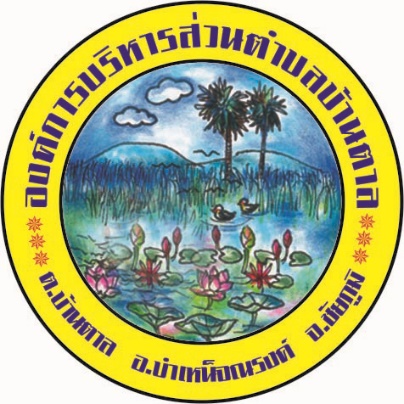 แผนปฏิบัติการป้องกันการทุจริตพ.ศ. 256๖ – 256๘ขององค์การบริหารส่วนตำบลบ้านตาล อำเภอบำเหน็จณรงค์  จังหวัดชัยภูมิคำนำ	จากสถานการณ์การทุจริตที่มีการเปลี่ยนแปลงอย่างรวดเร็วต่อเนื่อง  และบทเรียนที่ได้รับจากการแปลงยุทธศาสตร์ชาติว่าด้วยการป้องกันและปราบปรามการทุจริตที่ผ่านมาสู่การปฏิบัติ จึงมีการริเริ่มแนวคิดในการปรับปรุงยุทธศาสตร์ชาติว่าด้วยการป้องกันและปราบปรามการทุจริตให้สอดคล้องกับสภาพปัญหาและสถานการณ์การดำเนินงานด้านการป้องกันและปราบปรามการทุจริตที่เปลี่ยนแปลงไปในปัจจุบัน โดยจะต้องตอบโจทย์ต่อปัญหาหรือสถานการณ์การทุจริตที่ประชาชนและหน่วยงานต่าง ๆ ต้องเผชิญอยู่จริง และเพื่อให้เกิดการบูรณาการความร่วมมือจากทุกภาคส่วนในการต่อต้านการทุจริตทุกรูปแบบอย่างเข้มแข็ง เพื่อให้ประเทศไทยเป็นประเทศที่มีมาตรฐานความโปร่งใสเทียบเท่าสากล ภายใต้วิสัยทัศน์ : ประเทศไทยใสสะอาด ไทยทั้งชาติต้านทุจริต (Zero Tolerance & Clean Thailand) ประเทศไทยในระยะ ๕ ปีข้างหน้า จะมุ่งสู่การเป็นประเทศที่มีมาตรฐานทางคุณธรรมจริยธรรม  เป็นสังคมมิติใหม่ที่ประชาชนไม่เพิกเฉยต่อการทุจริตทุกรูปแบบ โดยได้รับความร่วมมือจากฝ่ายการเมือง  หน่วยงานของรัฐ ตลอดจนประชาชนในการพิทักษ์รักษาผลประโยชน์ของชาติและประชาชน เพื่อให้ประเทศไทยมีศักดิ์ศรีและเกียรติภูมิในด้านความโปร่งใสทัดเทียมนานาอารยประเทศ	ดังนั้น เพื่อขับเคลื่อนยุทธศาสตร์ชาติ ฯ ให้เกิดเป็นรูปธรรม องค์การบริหารส่วนตำบลบ้านตาลจึงแสดงเจตจำนงในการต่อต้านการทุจริต ด้วยการจัดทำแผนปฏิบัติการป้องกันการทุจริตขององค์กรปกครองส่วนท้องถิ่น  (พ.ศ.256๖ – 256๘) เพื่อใช้เป็นกรอบแนวทางในการดำเนินการป้องกันและปราบปรามการทุจริตขององค์การบริหารส่วนตำบลบ้านตาลต่อไปองค์การบริหารส่วนตำบลบ้านตาลอำเภอบำเหน็จณรงค์ จังหวัดชัยภูมิสารบัญส่วนที่ 1	บทนำ								        หน้า		1.1 การวิเคราะห์ความเสี่ยงในการเกิดการทุจริตในองค์กร……………………………1		1.2 หลักการและเหตุผล......................................................................................2		1.3 วัตถุประสงค์ของการจัดทำแผน....................................................................3		1.4 เป้าหมาย.......................................................................................................3		1.5 ประโยชน์ของการจัดทำแผน.........................................................................4ส่วนที่ 2	แผนปฏิบัติการป้องกันการทุจริต		2.1 โครงการ/กิจกรรม/มาตรการ และจำนวนงบประมาณที่ดำเนินการ 4 ปี		      (พ.ศ.256๖-256๘)....................................................................................5ส่วนที่ 3	รายละเอียดโครงการ/กิจกรรม/มาตรการ ตามแผนปฏิบัติการฯ........................11ส่วนที่ 1บทนำ1.1 การวิเคราะห์ความเสี่ยงในการเกิดการทุจริตในองค์กรการวิเคราะห์ความเสี่ยงในการเกิดการทุจริตในองค์กรปกครองส่วนท้องถิ่น มีวัตถุประสงค์เพื่อต้องการบ่งชี้ความเสี่ยงของการทุจริตที่มีอยู่ในองค์กร โดยการประเมินโอกาสของการทุจริตที่อาจเกิดขึ้น ตลอดจน บุคคลหรือหน่วยงานที่อาจเกี่ยวข้องกับการกระทำทุจริต  เพื่อพิจารณาว่า การควบคุมและการป้องกันการทุจริตที่มีอยู่ในปัจจุบัน  มีประสิทธิภาพและประสิทธิผลหรือไม่  การทุจริตในระดับท้องถิ่นพบว่าปัจจัยที่มีผลต่อการขยายตัวของการทุจริตในระดับท้องถิ่น  ได้แก่  การกระจายอำนาจลงสู่องค์กรปกครองส่วนท้องถิ่น  แม้ว่าโดยหลักการแล้วการกระจายอำนาจ มีวัตถุประสงค์สำคัญเพื่อให้บริการต่าง ๆ  ของรัฐสามารถตอบสนองต่อความต้องการของชุมชนมากขึ้น  มีประสิทธิภาพมากขึ้น  แต่ในทางปฏิบัติทำให้แนวโน้มของการทุจริตในท้องถิ่นเพิ่มมากยิ่งขึ้นเช่นเดียวกันลักษณะการทุจริตในส่วนขององค์กรปกครองส่วนท้องถิ่น  จำแนกเป็น  7  ประเภท  ดังนี้1) การทุจริตด้านงบประมาณ การทำบัญชี การจัดซื้อจัดจ้าง และการเงินการคลัง ส่วนใหญ่เกิดจากการละเลยขององค์กรปกครองส่วนท้องถิ่น2) สภาพหรือปัญหาที่เกิดจากตัวบุคคล3) สภาพการทุจริตอันเกิดจากช่องว่างของกฎระเบียบและกฎหมาย4) สภาพหรือลักษณะปัญหาของการทุจริต ที่เกิดจากการขาดความรู้ความเข้าใจและขาดคุณธรรมจริยธรรม5) สภาพหรือลักษณะปัญหาที่เกิดจากการขาดประชาสัมพันธ์ ให้ประชาชนทราบ6) สภาพหรือลักษณะปัญหาของการทุจริตที่เกิดจากการตรวจสอบขาดความหลากหลายในการตรวจสอบจากภาคส่วนต่าง ๆ7) สภาพหรือลักษณะปัญหาของการทุจริตที่เกิดจากอำนาจ บารมี และอิทธิพลท้องถิ่นสาเหตุและปัจจัยที่นำไปสู่การทุจริตขององค์กรปกครองส่วนท้องถิ่นสามารถสรุปเป็นประเด็นได้ ดังนี้1) โอกาส แม้ว่าในปัจจุบันมีหน่วยงานและกฎหมายที่เกี่ยวข้องกับการป้องกันและปราบปรามการทุจริตแต่พบว่า ยังคงมีช่องว่างที่ทำให้เกิดโอกาสของการทุจริต ซึ่งโอกาสดังกล่าวเกิดขึ้นจากการบังคับใช้กฎหมายที่ไม่เข้มแข็ง กฎหมาย กฎระเบียบไม่รัดกุม และอำนาจหน้าที่โดยเฉพาะข้าราชการระดับสูงก็เป็นอีกโอกาสหนึ่งที่ทำให้เกิดการทุจริต2) สิ่งจูงใจ เป็นที่ยอมรับว่าสภาวะทางเศรษฐกิจที่มุ่งเน้นเรื่องของวัตถุนิยม สังคมทุนนิยม ทำให้คนในปัจจุบันมุ่งเน้นที่การสร้างความร่ำรวย ด้วยเหตุนี้จึงเป็นแรงจูงใจให้เจ้าหน้าที่มีแนวโน้มที่จะทำพฤติกรรมการทุจริตมากยิ่งขึ้น3) การขาดกลไกในการตรวจสอบความโปร่งใส การทุจริตในปัจจุบันมีรูปแบบที่ซับซ้อนขึ้นโดยเฉพาะการทุจริตในเชิงนโยบายที่ทำให้การทุจริตกลายเป็นความชอบธรรมในสายตาของประชาชน ขาดกลไกการตรวจสอบความโปร่งใสที่มีประสิทธิภาพ ดังนั้นจึงเป็นการยากที่จะเข้าไปตรวจสอบการทุจริตของบุคคลเหล่านี้4) การผูกขาด ในบางกรณีการดำเนินงานของภาครัฐ ได้แก่  การจัดซื้อ-จัดจ้าง เป็นเรื่องของการผูกขาด ดังนั้นจึงมีความเกี่ยวข้องเป็นห่วงโซ่ ผลประโยชน์ทางธุรกิจ ในบางครั้งพบบริษัทมีการให้สินบนแก่เจ้าหน้าที่เพื่อให้ตนเองได้รับสิทธิในการดำเนินงานโครงการของภาครัฐ รูปแบบของการผูกขาด ได้แก่  การผูกขาดในโครงการก่อสร้างและโครงสร้างพื้นฐานภาครัฐ5) การได้รับค่าตอบแทนที่ไม่เหมาะสม รายได้ไม่เพียงพอต่อรายจ่าย ความยากจนถือเป็นปัจจัยหนึ่งที่ทำให้ข้าราชการมีพฤติกรรมการทุจริต เพราะความต้องการที่จะมีสภาพความเป็นอยู่ที่ดีขึ้น ทำให้เจ้าหน้าที่ต้องแสวงหาช่องทางเพื่อเพิ่ม “รายได้พิเศษ” ให้กับตนเองและครอบครัว6) การขาดจริยธรรม คุณธรรม ในสมัยโบราณ ความซื่อสัตย์ สุจริตเป็นคุณธรรมที่ได้รับการเน้นเป็นพิเศษถือว่าเป็นเครื่องวัดความดีของคน แต่ในปัจจุบัน พบว่า คนมีความละอายต่อบาปและเกรงกลัวบาปน้อยลง และมีความเห็นแก่ตัวมากยิ่งขึ้น มองแต่ประโยชน์ส่วนตนเป็นที่ตั้งมากกว่าที่จะยึดผลประโยชน์ส่วนรวม7) มีค่านิยมที่ผิด ปัจจุบันค่านิยมของสังคมได้เปลี่ยนจากยกย่องคนดี คนที่มีความซื่อสัตย์ สุจริตเป็นยกย่องคนที่มีเงิน คนที่เป็นเศรษฐี มหาเศรษฐี คนที่มีตำแหน่งหน้าที่การงานสูง ด้วยเหตุนี้ ผู้ที่มีค่านิยมที่ผิดเห็นว่าการทุจริตเป็นวิถีชีวิตเป็นเรื่องปกติธรรมดา เห็นคนซื่อเป็นคนเซ่อ เห็นคนโกงเป็นคนฉลาด ย่อมจะทำการทุจริตฉ้อราษฎร์บังหลวง โดยไม่มีความละอายต่อบุญและบาป และไม่เกรงกลัวต่อกฎหมายของบ้านเมือง1.2 หลักการและเหตุผล	ปัจจุบันปัญหาการทุจริตคอร์รัปชันในประเทศไทยถือเป็นปัญหาเรื้อรังที่นับวันยิ่งจะทวีความรุนแรงและสลับซับซ้อนมากยิ่งขึ้นและส่งผลกระทบในวงกว้าง โดยเฉพาะอย่างยิ่งต่อความมั่นคงชองชาติ เป็นปัญหาลาดับต้นๆ ที่ขัดขวางการพัฒนาประเทศทั้งในด้านเศรษฐกิจ สังคมและการเมือง เนื่องจากเกิดขึ้นทุกภาคส่วนในสังคมไทย ไม่ว่าจะเป็นภาคการเมือง ภาคราชการ โดยเฉพาะองค์กรปกครองส่วนท้องถิ่นมักถูกมองจากภายนอกสังคมว่า เป็นองค์กรที่เอื้อต่อการทุจรติคอร์รัปชัน และมักจะปรากฎข่าวการทุจริตตามสื่อและรายงานของทางราชการอยู่เสมอ ซึ่งได้ส่งผลสะเทือนต่อกระแสการกระจายอำนาจและความศรัทธาต่อระบบ การปกครองส่วนท้องถิ่นอย่างยิ่ง ส่งผลให้ภาพลักษณ์ของประเทศไทยเรื่องการทุจริตคอร์รัปชันมีผลในเชิงลบสอดคล้องกับการจัดอันดับดังนีชี้วัดภาพลักษณ์คอร์รัปชัน ซึ่งเป็นเครื่องมือที่ใช้ประเมินการทุจริตคอร์รัปชันทั่วโลก ที่จัดโดยองค์กรเพื่อความโปร่งใสนานาชาติ พบว่า ผลคะแนนประเทศไทยระหว่างปี 2555-2558 อยู่ที่ 35-38 คะแนนจากคะแนนเต็ม 100 โดยในปี 2558 อยู่อันดับที่ 76 จาก 168 ประเทศทั่วโลก เป็นอันดับที่ 3 ในประเทศอาเซียรองจากประเทศสิงคโปร์และประเทศมาเลเซีย และล่าสุดพบว่าผลคะแนนของประเทศไทยปี 2559 ลดลง 3 คะแนน จากปี 2558 ได้ลาดับที่ 101 จาก 168 ประเทศ ซึ่งสามารถสะท้อนให้เห็นว่าประเทศไทยเป็นประเทศที่มีปัญหาการคอร์รัปชันอยู่ในระดับสูง	แม้ว่าในช่วงระยะที่ผ่านมา ประเทศไทยได้แสดงให้เห็นถึงความพยายามในการปราบปราม การป้องกันการทุจริต ไม่ว่าจะเป็น การเป็นประเทศภาคีภายใต้อนุสัญญาสหประชาชาติว่าด้วยการต่อต้าน การทุจริต พ.ศ.2546 การจัดตั้งองค์กรตามรัฐธรรมนูญ โดยเฉพาะอย่างยิ่งคณะกรรมการป้องกันปราบปราม การทุจริตแห่งชาติได้จัดทำยุทธศาสตร์ชาติ  ว่าด้วยการป้องกันและปราบปรามการทุจริตมาแล้ว 3 ฉบับ  แต่ปัญหาการทุจริตในประเทศไทยไม่ได้มีแนวโน้มที่ลดน้อยถอยลง สาเหตุที่ทำให้การทุจริตเป็นปัญหาที่สำคัญของสังคมไทย ประกอบด้วยปัจจัยทางด้านพื้นฐานโครงสร้างสังคม ซึ่งเป็นสังคมที่ตั้งอยู่บนพื้นฐานความสัมพันธ์แนวดิ่ง (Vertical Relation) หรืออีกนัยหนึ่งคือพื้นฐานของสังคมอุปถัมภ์ที่ทำให้สังคมไทยยึดติดกับการช่วยเหลือเกื้อกูลกัน โดยเฉพาะในหมู่ญาติพี่น้องและพวกพ้อง ยึดติดกับกระแสบริโภคนิยม วัตถุนิยม ติดความสบาย ยกย่องคนที่มีเงินและมีอำนาจ คนไทยบางส่วนมองว่าการทุจริตคอรัปชันเป็นเรื่องปกติที่ยอมรับได้ ซึ่งนับได้ว่าเป็นปัญหาที่ฝังรากลึกในสังคมไทยมาตั้งแต่อดีตหรือกล่าวได้ว่าเป็นส่วนหนึ่งของค่านิยมและวัฒนธรรมไทยไปแล้ว ผนวกกับปัจจัยทางด้านการทำงานที่ไม่ได้บูรณาการความร่วมมือของทุกภาคส่วนไว้ด้วยกัน จึงส่งผลให้การทำงานของกลไกหรือความพยายามที่ได้กล่าวข้างต้นไม่สามารถทำได้อย่างเต็มศักยภาพ ขาดความเข้มแข็ง		ปัจจุบันยุทธศาสตร์ชาติว่าด้วยการป้องกันและปราบปรามการทุจริตที่ใช่อยู่เป็นฉบับที่ 3 เริ่มจากปี พ.ศ.2560 จนถึง ปี พ.ศ.2564 ซึ่งมุ่งสู่การเป็นประเทศที่มีมาตรฐานทางคุณธรรมจริยธรรม เป็นสังคมมิติใหม่ที่ประชาชนไม่เพิกเฉยต่อการทุจริตทุกรูปแบบ โดยได้รับความร่วมมือจากฝ่ายการเมือง หน่วยงานของรัฐ ตลอดจนประชาชน ในการพิทักษ์รักษาผลประโยชน์ของชาติ และประชาชนเพื่อให้ประเทศไทยมีศักดิ์ศรีและเกียรติภูมิในด้านความโปร่งใสทัดเทียมนานาอารยประเทศ โดยกำหนดวิสัยทัศน์ “ประเทศไทยใสสะอาด ไทยทั้งชาติต้านทุจริต” มีเป้าหมายหลักเพื่อให้ประเทศไทยได้รับการประเมินดัชนีการรับรู้การทุจริต (Corruption Perceptions Index : CPI) ไม่น้อยกว่าร้อยละ 50 ในปี พ.ศ. 2564 ซึ่งการที่ระดับคะแนนจะสูงขึ้นได้นั้น    การบริหารงานภาครัฐต้องมีระดับธรรมาภิบาลที่สูงขึ้น เจ้าหน้าที่ของรัฐและประชาชนต้องมีพฤติกรรมแตกต่างจากที่เป็นอยู่ในปัจจุบัน ไม่ใช้ตำแหน่งหน้าที่ในทางทุจริตประพฤติมิชอบ โดยได้กำหนดยุทธศาสตร์การดำเนินงานหลักออกเป็น 6 ยุทธศาสตร์ ดังนี้	ยุทธศาสตร์ที่ 1  สร้างสังคมที่ไม่ทนต่อการทุจริต	ยุทธศาสตร์ที่ 2	ยกระดับเจตจำนงทางการเมืองในการต่อต้านการทุจริต	ยุทธศาสตร์ที่ 3	สกัดกั้นการทุจริตเชิงนโยบาย	ยุทธศาสตร์ที่ 4	พัฒนาระบบป้องกันการทุจริตเชิงรุก	ยุทธศาสตร์ที่ 5	ปฏิรูปกลไกและกระบวนการปราบปรามการทุจริต	ยุทธศาสตร์ที่ 6	ยกระดับคะแนนดัชนีการรับรู้การทุจริต (Corruption Perceptions Index : CPI)	ดังนั้น เพื่อให้การดำเนินการขับเคลื่อนด้านการป้องกันและปราบปรามการทุจริตบังเกิดผลเป็นรูปธรรมในการปฏิบัติ เป็นไปตามเจตนารมณ์ของยุทธศาสตร์ว่าด้วยการป้องกันและปราบปรามการทุจริตระยะที่ 3       (พ.ศ.2560-2564) องค์การบริหารส่วนตำบลบ้านตาลจึงได้ตระหนักและให้ความสำคัญกับการบริหารจัดการที่มีความโปร่งใส สร้างค่านิยม วัฒนธรรมสุจริตให้เกิดในสังคมอย่างยั่งยืนจึงได้ดำเนินการจัดทำแผนปฏิบัติการองค์กรปกครอง  ส่วนท้องถิ่นต้นแบบ ด้านการป้องกันการทุจริต (พ.ศ.2560-2564) เพื่อกำหนดแนวทางการขับเคลื่อนด้านการป้องกันและปราบปรามการทุจริตผ่านโครงการ/กิจกรรม/มาตรการต่าง ๆ ที่เป็นรูปธรรมอย่างชัดเจน อันจะนำไปสู่การปฏิบัติอย่างมีประสิทธิภาพ บรรลุวัตถุประสงค์และเป้าหมายของการป้องกันและปราบปรามการทุจริตอย่างแท้จริง1.3 วัตถุประสงค์ของการจัดทำแผน	1. เพื่อยกระดับเจตจำนงทางการเมืองในการต่อต้านการทุจริตของผู้บริหารองค์กรปกครอง  ส่วนท้องถิ่น	2. เพื่อยกระดับจิตสำนึกรับผิดชอบในผลประโยชน์ของสาธารณะของข้าราชการฝ่ายการเมือง ข้าราชการฝ่ายบริหาร บุคลากรขององค์การบริหารส่วนตำบลบ้านตาลรวมถึงประชาชนในพื้นที่	3. เพื่อให้การบริหารราชการขององค์การบริหารส่วนตำบลบ้านตาลเป็นไปตามหลักบริหารกิจการบ้านเมืองที่ดี (Good Governance)	4. เพื่อส่งเสริมบทบาทการมีส่วนร่วม (people’s participation) และตรวจสอบ (People’s audit) ของภาคประชาชนในการบริหารกิจการขององค์การบริหารส่วนตำบลบ้านตาล	5. เพื่อพัฒนาระบบ กลไก มาตรการ รวมถึงเครือข่ายในการตรวจสอบการปฏิบัติราชการขององค์การบริหารส่วนตำบลบ้านตาล1.4 เป้าหมาย	1. ข้าราชการฝ่ายการเมือง ข้าราชการฝ่ายบริหาร บุคลากรขององค์การบริหารส่วนตำบลบ้านตาล รวมถึงประชาชนในพื้นที่มีจิตสำนึกและความตระหนักในการปฏิบัติหน้าที่ราชการให้บังเกิดประโยชน์สุขแก่ประชาชนในพื้นที่ ปราศจากการก่อให้เกิดข้อสงสัยในการประพฤติปฏิบัติตามมาตรการจริยธรรม การขัดกันแห่งผลประโยชน์และแสวงหาประโยชน์โดยมิชอบ	2. เครื่องมือ/มาตรการการปฏิบัติงานที่สามารถป้องกันปัญหาเกี่ยวกับการทุจริตและประพฤติ   มิชอบของข้าราชการ	3. โครงการ/กิจกรรม/มาตรการที่สนับสนุนให้สาธารณะและภาคประชาชนเข้ามามีส่วนร่วมและตรวจสอบการปฏิบัติหรือบริหารราชการขององค์การบริหารส่วนตำบลบ้านตาล	4. กลไก มาตรการ รวมถึงเครือข่ายในการตรวจสอบการปฏิบัติราชการขององค์การบริหารส่วนตำบลบ้านตาลที่มีความเข้มแข็งในการตรวจสอบ ควบคุมและถ่วงดุลการใช้อำนาจอย่างเหมาะสม	5. องค์การบริหารส่วนตำบลบ้านตาลมีแผนงานที่มีประสิทธิภาพ ลดโอกาสในการกระทำการทุจริตและประพฤติมิชอบ จนเป็นที่ยอมรับจากทุกภาคส่วน1.5 ประโยชน์ของการจัดทำแผน	1. ข้าราชการฝ่ายการเมือง ข้าราชการฝ่ายบริหาร บุคลากรขององค์การบริหารส่วนตำบลบ้านตาลรวมถึงประชาชนในท้องถิ่นมีจิตสำนึกรักท้องถิ่นของตนเอง อันจะนำมาซึ่งการสร้างค่านิยม และอุดมการณ์ในการต่อต้านการทุจริต (Anti-Corruption) จากการปลูกฝังหลักคุณธรรม จริยธรรม หลักธรรมาภิบาล รวมถึงหลักเศรษฐกิจพอเพียงที่สามารถนำมาประยุกต์ใช้ในการทำงานและชีวิตประจำวัน	2. องค์การบริหารส่วนตำบลบ้านตาล สามารถบริหารราชการให้เป็นไปตามหลักบริหารกิจการบ้านเมืองที่ดี (Good Governance) มีความโปร่งใส เป็นธรรมและตรวจสอบได้	3. ภาคประชาชนมีส่วนร่วมตั้งแต่ร่วมคิด ร่วมทำ ร่วมตัดสินใจรวมถึงร่วมตรวจสอบในฐานะพลเมืองที่มีจิตสำนึกรักท้องถิ่น อันจะนำมาซึ่งการสร้างเครือข่ายภาคประชาชนที่มีความเข้มแข็งในการเฝ้าระวังการทุจริต	4. สามารถพัฒนาระบบ กลไก มาตรการ รวมถึงเครือข่ายในการตรวจสอบการปฏิบัติราชการขององค์การบริหารส่วนตำบลบ้านตาล ทั้งจากภายในและภายนอกองค์กร ที่มีความเข้มแข็งในการเฝ้าระวังการทุจริต	5. องค์การบริหารส่วนตำบลบ้านตาลมีแนวทางการบริหารราชการที่มีประสิทธิภาพ ลดโอกาสในการกระทำการทุจริตและประพฤติมิชอบ จนเป็นที่ยอมรับจากทุกภาคส่วนให้เป็นองค์กรปกครองส่วนท้องถิ่นต้นแบบ ด้านการป้องกันการทุจริต  อันจะส่งผลให้ประชาชนในพื้นที่เกิดความภาคภูมิใจและให้ความร่วมมือกันเป็นเครือข่ายในการเฝ้าระวังการทุจริตที่เข้มแข็งอย่างยั่งยืนส่วนที่ 2แผนปฏิบัติการป้องกันการทุจริต (พ.ศ.256๖-256๘)องค์การบริหารส่วนตำบลบ้านตาล  อำเภอบำเหน็จณรงค์  จังหวัดชัยภูมิส่วนที่ 3รายละเอียดโครงการ/กิจกรรม/มาตรการ มิติที่ 1 การสร้างสังคมที่ไม่ทนต่อการทุจริต1.1 การสร้างจิตสำนึกและความตระหนักแก่บุคลากรทั้งข้าราชการการเมืองฝ่ายบริหาร ข้าราชการการเมืองฝ่ายสภาท้องถิ่น และฝ่ายประจำขององค์กรปกครองส่วนท้องถิ่นกิจกรรม/โครงการ/มาตรการลำดับที่ 11. ชื่อกิจกรรม/โครงการ/มาตรการ : โครงการบริหารงานตามหลักธรรมาภิบาล2. หลักการและเหตุผล		หลักธรรมาภิบาล หรือ การบริหารจัดการที่ดี (Good Governance) เป็นหลักสำคัญในการบริหารและการปฏิบัติงานจะต้องมีความสุจริต โปร่งใส และสามารถตรวจสอบได้ รวมทั้งเป็นการเสริมสร้างจิตสำนึกในการทำงานและความรับผิดชอบต่อหน้าที่ของตนเอง นอกจากนี้ ยังต้องมีการส่งเสริมคุณธรรมและจริยธรรมเพื่อให้สามารถปฏิบัติงานร่วมกันได้อย่างมีประสิทธิภาพ และนำไปสู่การพัฒนาองค์กรอย่างต่อเนื่อง    อีกทั้งสามารถแก้ปัญหาความขัดแย้งภายในองค์กรได้อีกด้วย จากสภาพปัญหาการทุจริตคอร์รัปชันที่เป็นปัญหาเรื่อรังที่มีส่วนบั่นทอนความเจริญของประเทศไทยมานาน จึงจำเป็นอย่างยิ่งที่จะต้องมีการป้องกันและแก้ไขปัญหาการทุจริตคอร์รัปชันอย่างจริงจัง ในสถานการณ์วิกฤติปัญหาการทุจริตคอร์รัปชันในสังคมไทยดังกล่าว ทุกภาคส่วนในสังคมไทยต่างเห็นพ้องตรงกันว่าการที่จะทำให้ปัญหาการคอร์รัปชันลดน้อยลงและหมดไปได้ในที่สุดนั้น ต้องนำหลักธรรมาภิบาลไปปรับใช้กับทุกภาคส่วนไม่ว่าจะเป็นภาคส่วนการเมือง ภาคราชการ ภาคธุรกิจเอกชน ตลอดจนภาคประชาสังคมอย่างเข้มงวดจริงจัง พร้อมทั้งสร้างทัศนคติใหม่ปลูกจิตสำนึกของคนไทยร่วมต้านภัยการทุจริต ควบคู่กับการเปลี่ยนแปลงค่านิยมไปในทิศทางที่ไม่เอื้อหรือสนับสนุนการทุจริตคอร์รัปชัน ทั้งนี้ กลไกการนำหลักธรรมาภิบาล ซึ่งประกอบด้วย ความชอบธรรม ความโปร่งใส ความรับผิดชอบและการตรวจสอบได้ ความมีประสิทธิภาพและประประสิทธิผล และการมีส่วนร่วมของประชาชนไปเป็นแนวทางในการบริหารจัดการนั้น ปรากฏอยู่ในบทบัญญัติของกฎหมายรัฐธรรมนูญแห่งราชอาณาจักรไทยฉบับปัจจุบัน ซึ่งได้วางกรอบการนำหลักธรรมาภิบาลไปเป็นแนวทางการปฏิรูปการบริหารการปกครองของหน่วยงานองค์กรต่างๆ ของภาครัฐ จึงนับเป็นการส่งสัญญาณ เชิงบวกให้เห็นว่าประเทศไทยมีพัฒนาการเปลี่ยนแปลงไปในทางที่ดีขึ้นแล้ว แต่อย่างไรก็ตาม สำหรับกรอบการนำหลักธรรมาภิบาลไปเป็นแนวทางการปฏิรูปการบริหารการปกครองของหน่วยงานหรือองค์กรภาครัฐนั้น ปัจจุบันยังคงอยู่บนความหลากหลายในองค์ประกอบหลักของธรรมาภิบาลซึ่งประกอบด้วยหลักความชอบธรรม (Legitimacy) หลักความโปร่งใส (Transparency) หลักความรับผิดชอบและการตรวจสอบได้ (Accountability) หลักความมีประสิทธิภาพ (Efficiency) และหลักการมีส่วนร่วม (Participation) ดังนั้น       การพิจารณาคัดเลือกนำองค์ประกอบหลักของธรรมาภิบาลเหล่านั้นมาใช้เป็นเครื่องมือกลไกในการสร้างมาตรฐานด้านความโปร่งใสสำหรับหน่วยงานหรืองค์กรใดๆ จะต้องคำนึงถึงกรอบเป้าหมาย วัตถุประสงค์แนวทาง        หรือวิธีการดำเนินงานที่หน่วยงานองค์กรสามารถปฏิบัติ เพื่อสร้างระบบบริหารกิจการบ้านเมืองและสังคมที่ดีได้ต่อไป		ดังนั้น เพื่อประโยชน์ในการบริหารราชการขององค์กรปกครองส่วนท้องถิ่น จึงจัดทำโครงการบริหารงานตามหลักธรรมาภิบาลขึ้น3. วัตถุประสงค์		1) เพื่อส่งเสริมให้ผู้บริหารท้องถิ่น บุคลากรขององค์กร มีความรู้ความเข้าใจในเรื่องหลักธรรมาภิบาล คุณธรรมจริยธรรมและความซื่อสัตย์ นำไปสู่การปฏิบัติที่ดีต่อประชาชน		2) เพื่อให้ผู้บริหารท้องถิ่น บุคลากรขององค์กร เกิดความตระหนักในการรับผิดชอบต่อการปฏิบัติหน้าที่ทุกขั้นตอนและปฏิบัติหน้าที่ตามอำนาจหน้าที่ด้วยความตรงไปตรงมา มีมาตรฐาน โปร่งใส และตรวจสอบได้ 4. เป้าหมาย		ผู้บริหารท้องถิ่น สมาชิกสภาท้องถิ่น พนักงานและพนักงานจ้างขององค์การบริหารส่วนตำบลบ้านตาล5. พื้นที่ดำเนินการ		สำนักปลัด  องค์การบริหารส่วนตำบลบ้านตาล6. วิธีดำเนินการ	1) จัดทำโครงการเพื่อขออนุมัติจากผู้บริหารท้องถิ่น	2) มอบงานให้กับผู้รับผิดชอบโครงการ และผู้ที่เกี่ยวข้อง เพื่อวางแผนและจัดเตรียมโครงการ	3) ประสานงานกับหน่วยงานที่เกี่ยวข้อง เพื่อจัดหาวิทยากร	4) จัดทำกำหนดการและหัวข้อการอบรม	๕) ติดตามประเมินผลแบบทดสอบก่อน และหลังการอบรม	๖) สรุปผลในภาพรวมและรายงานผลการดำเนินการตามโครงการให้ผู้บริหารท้องถิ่นทราบ7. ระยะเวลาการดำเนินงาน		ปีงบประมาณ พ.ศ. 256๖ – 256๘8. งบประมาณที่ใช้ในการดำเนินการ		ไม่ใช้งบประมาณในการดำเนินโครงการ 9. ผู้รับผิดชอบโครงการ		สำนักปลัด   องค์การบริหารส่วนตำบลบ้านตาล10. ตัวชี้วัด/ผลลัพธ์1) ผู้บริหารท้องถิ่น บุคลากรขององค์กรมีความรู้ความเข้าใจในหลักธรรมาภิบาล คุณธรรมจริยธรรม และความซื่อสัตย์2) ผู้บริหารท้องถิ่น บุคลากรมีเกิดความตระหนักในการรับผิดชอบต่อการปฏิบัติหน้าที่ทุกขั้นตอนและปฏิบัติหน้าที่ตามอำนาจหน้าที่ด้วยความตรงไปตรงมา มีมาตรฐาน โปร่งใส และตรวจสอบได้กิจกรรม/โครงการ/มาตรการลำดับที่ ๒๑. ชื่อกิจกรรม/โครงการ/มาตรการ : กิจกรรมการพัฒนาคุณธรรมจริยธรรมทำบุญวันพระ ๒. หลักการและเหตุผล/ความเป็นมา การพัฒนาประเทศให้ก้าวหน้าประชาชนมีความสุขอย่างยั่งยืนและสามารถก้าวพ้นทุกวิกฤตของโลกที่มากับกระแสโลกาภิวัตน์มีรากฐานสำคัญจากการพัฒนาบุคคลในประเทศนั้นๆให้เป็นคนดีซึ่งมีความเกี่ยวข้องโดยตรงกับการพัฒนาคุณธรรมจริยธรรมของคนในสังคมโดยเฉพาะ “เจ้าหน้าที่ของรัฐ” ซึ่งได้รับมอบหมายภารกิจในการให้บริการสาธารณะแก่ประชาชนใช้อานาจที่ได้รับอย่างซื่อสัตย์ต้องดูแลจัดการตัดสินใจเกี่ยวกับการให้บริการสาธารณะการจัดการทรัพยากรของชาติให้เกิดประโยชน์สูงสุดต่อประชาชนและต่อประเทศชาติ คณะรัฐมนตรีในการประชุมเมื่อวันที่ ๒๖ สิงหาคม ๒๕๕๑ มีมติเห็นชอบในหลักการเกี่ยวกับยุทธศาสตร์การส่งเสริมคุณธรรมจริยธรรมในภาครัฐไว้ ๕ ยุทธศาสตร์และยุทธศาสตร์ที่ ๔ การส่งเสริมคุณธรรมในองค์กรเพื่อเป็นต้นแบบให้ข้าราชการได้เรียนรู้และปฏิบัติตาม จากหลักการและเหตุผลดังกล่าวองค์การบริหารส่วนตำบลบ้านตาลจึงเห็นความสำคัญในการพัฒนาบุคลกรในสังกัดเพื่อตระหนักถึงการสร้างจิตสานึกให้มีคุณธรรมจริยธรรมและปฏิบัติงานด้วยความซื่อสัตย์สุจริตมีจิตสำนึกที่ดีในการปฏิบัติงานประพฤติปฏิบัติตนเป็นแบบอย่างที่ดีแก่ประชาชนจึงได้ทาโครงการเสริมสร้างคุณธรรมและจริยธรรมเพื่อเพิ่มประสิทธิภาพการปฏิบัติงานและประโยชน์สูงสุดของประชาชน ๓. วัตถุประสงค์ ๑) เพื่อปลูกจิตสำนึกให้พนักงานเจ้าหน้าที่องค์การบริหารส่วนตำบลบ้านตาลมีคุณธรรมจริยธรรมเข้าใจหลักธรรมของพระพุทธศาสนาและน้อมนาเอาหลักปรัชญาเศรษฐกิจพอเพียงไปเป็นแนวทางในการดาเนินชีวิตส่วนตัวและในการปฏิบัติราชการ ๒) เพื่อให้พนักงานได้รับการพัฒนาจิตใจและพัฒนาตนเองให้มีจิตสาธารณะเกิดความสำนึกร่วมในการเสริมสร้างสังคมแห่งคุณธรรมและสมานฉันท์ประพฤติตนเป็นพลเมืองดีสร้างประโยชน์แก่ครอบครัวประชาชนและประเทศชาติสร้างจิตสำนึกในการทำความดีรู้จักการให้การเสียสละและการบำเพ็ญสาธารณะประโยชน์ร่วมกัน ๓) เพื่อเป็นการสร้างภาพลักษณ์ที่ดีขององค์การบริหารส่วนตำบลบ้านตาลในการเสริมสร้างคุณธรรมจริยธรรมและธรรมาภิบาล ๔. เป้าหมาย/ผลผลิต ผู้บริหารสมาชิกสภาพนักงานและพนักงานจ้างองค์การบริหารส่วนตำบลบ้านตาล ๕. พื้นที่ดาเนินการ จัดในเขตพื้นที่ตำบลบ้านตาล ๖. วิธีดาเนินการ จัดให้มีการดำเนินกิจกรรมส่งเสริมคุณธรรมจริยธรรมแบ่งเป็น ๓ แนวทางคือ ๑) การจัดกิจกรรมบรรยายเสริมสร้างคุณธรรมจริยธรรมโดยคณะผู้บริหารปลัดองค์การบริหารส่วนตำบลบ้านตาล หัวหน้าสำนักปลัด หัวหน้าฝ่าย บรรยายให้ความรู้แก่พนักงานเจ้าหน้าที่ ๒) จัดกิจกรรมบำเพ็ญประโยชน์นอกสถานที่ส่งเสริมให้รู้รักสามัคคีเสียสละช่วยเหลือแบ่งปันและเห็นคุณค่าของการเสริมสร้างสังคมแห่งความดีมีคุณธรรมเช่นการช่วยเหลือผู้ด้อยโอกาสในสังคมหรือทำบุญถวายทานแก่พระภิกษุสงฆ์ที่ชราภาพหรืออาพาธเป็นต้น ๓) การจัดกิจกรรมทำบุญถวายเครื่องไทยธรรมและบำเพ็ญประโยชน์ ณ วัดต่าง ๆ ๗. ระยะเวลาในการดาเนินการ 3 ปี (ปีงบประมาณ พ.ศ. 256๖-256๘) ๘. งบประมาณในการดาเนินการ ไม่ใช้งบประมาณ ๙. ผู้รับผิดชอบ กองการศึกษา  องค์การบริหารส่วนตำบลบ้านตาล ๑๐. ตัวชี้วัด/ผลลัพธ์ ๑) พนักงานเจ้าหน้าที่มีคุณธรรมจริยธรรมเข้าใจหลักธรรมของพระพุทธศาสนาและน้อมนำหลักปรัชญาเศรษฐกิจพอเพียงเป็นแนวทางในการดำเนินชีวิตและการปฏิบัติงาน ๒) พนักงานเจ้าหน้าที่ได้รับการพัฒนาจิตใจพัฒนาตนให้มีจิตสาธารณะเกิดความสานึกร่วมในการสร้างสังคมแห่งคุณธรรมและสมานฉันท์สร้างประโยชน์แก่ครอบครัวและประเทศชาติรู้จักการให้และเสียสละเพื่อประโยชน์ส่วนรวม ๓) สร้างภาพลักษณ์ที่ดีขององค์กรเสริมสร้างคุณธรรมจริยธรรมและธรรมาภิบาลกิจกรรม/โครงการ/มาตรการลำดับที่ 31. ชื่อกิจกรรม/โครงการ/มาตรการ : มาตรการ “ส่งเสริมการปฏิบัติงานตามประมวลจริยธรรม”2. หลักการและเหตุผลตามที่องค์กรปกครองส่วนท้องถิ่น ได้ประกาศใช้ประมวลจริยธรรมขององค์กรปกครองส่วนท้องถิ่น พ.ศ. 2552 โดยกำหนดกลไกและระบบในการบังคับใช้อย่างมีประสิทธิภาพ ทั้งนี้ การฝ่าฝืนหรือไม่ปฏิบัติตามมาตรฐานทางจริยธรรมดังกล่าว ให้ถือว่าเป็นการกระทำผิดทางวินัย ซึ่งมีการกำหนดขั้นตอนการลงโทษตามความร้ายแรงแห่งการกระทำ ประกอบกับได้มีประกาศคณะกรรมการพนักงานเทศบาลจังหวัด เรื่อง หลักเกณฑ์และเงื่อนไขเกี่ยวกับจริยธรรมของพนักงานเทศบาล ลูกจ้างประจำ และพนักงานจ้าง ลงวันที่ 30 กันยายน 2558 กำหนดให้พนักงานเทศบาล ลูกจ้างประจำ และพนักงานจ้างของเทศบาล มีหน้าที่ดำเนินการให้เป็นไปตามกฎหมายเพื่อรักษาประโยชน์ส่วนรวมและประเทศชาติ อำนวยความสะดวกและให้บริการแก่ประชาชนตามหลักธรรมาภิบาล โดยจะต้องยึดมั่นในค่านิยมหลักของมาตรฐานจริยธรรม 9 ประการ ได้แก่ ยึดมั่นในคุณธรรมและจริยธรรม, มีจิตสำนึกที่ดี ซื่อสัตย์ สุจริต และรับผิดชอบ ยึดถือประโยชน์ของประเทศชาติเหนือกว่าประโยชน์ส่วนตน และไม่มีประโยชน์ทับซ้อน,ยืนหยัดทำในสิ่งที่ถูกต้อง เป็นธรรม และถูกกฎหมาย, ให้บริการแก่ประชาชนด้วยความรวดเร็วมีอัธยาศัย และไม่เลือกปฏิบัติ ให้ข้อมูลข่าวสารแก่ประชาชนอย่างครบถ้วน ถูกต้อง และไม่บิดเบือนข้อเท็จจริง มุ่งผลสัมฤทธิ์ของงาน รักษามาตรฐาน มีคุณภาพโปร่งใส และตรวจสอบได้  ยึดมั่นในระบอบประชาธิปไตยอันมีพระมหากษัตริย์ทรงเป็นประมุข และยึดมั่นในหลักจรรยาวิชาชีพขององค์กร นอกจากนี้ สำนักงาน ก.พ. ได้กำหนดแนวทางการดำเนินการตามประมวลจริยธรรมข้าราชการพลเรือนกรณีการเรี่ยไร และกรณีการให้หรือรับของขวัญหรือประโยชน์อื่นใด โดยมีวัตถุประสงค์เพื่อกำหนดให้ข้าราชการต้องละเว้นจากการแสวงหาประโยชน์ที่มิชอบ โดยอาศัยตำแหน่งหน้าที่และไม่กระทำการอันเป็นการขัดกันระหว่างประโยชน์ส่วนตนและประโยชน์ส่วนรวม  ตามนัยหนังสือสำนักงาน ก.พ. ที่ นร 1013.7/ว 11 ลงวันที่ 25 ธันวาคม 2557 ซึ่งองค์กรปกครองส่วนท้องถิ่น ควรนำแนวทางการดำเนินการดังกล่าวมาปรับใช้เป็นแนวทางในการถือปฏิบัติโดยอนุโลมดังนั้น เพื่อให้เกิดความโปร่งใสในการปฏิบัติงานและเป็นที่เชื่อถือไว้วางใจของประชาชน จึงได้จัดทำมาตรการ “ส่งเสริมการปฏิบัติงานตามประมวลจริยธรรม” ขึ้น เพื่อให้บุคลากรทั้งฝ่ายการเมืองและ ฝ่ายประจำ ทุกระดับนำไปใช้ในการปฏิบัติหน้าที่ด้วยความซื่อสัตย์ สุจริต มีคุณธรรม จริยธรรม ไม่กระทำการอันเป็นการขัดกันแห่งผลประโยชน์หรือการมีผลประโยชน์ทับซ้อน3. วัตถุประสงค์	1) เพื่อเป็นเครื่องมือกำกับความประพฤติการปฏิบัติหน้าที่ในการยึดหลักตามมาตรฐานทางจริยธรรม 	2) เพื่อให้เกิดการปรับปรุงประมวลจริยธรรมขององค์กรให้เป็นปัจจุบันและสอดคล้องกับสถานการณ์ที่เปลี่ยนไป และสร้างความมั่นใจแก่ผู้รับบริการและประชาชนทั่วไป 	3) เพื่อให้เกิดพันธะผูกพันระหว่างองค์กรและข้าราชการในทุกระดับ โดยให้ฝ่ายบริหารใช้อำนาจในขอบเขต สร้างระบบความรับผิดชอบของข้าราชการต่อตนเอง ต่อองค์กร ต่อผู้บังคับบัญชาต่อประชาชนและต่อสังคมตามลาดับ4. เป้าหมาย/ผลผลิต		คณะผู้บริหาร สมาชิกสภา พนักงาน ลูกจ้างประจำ และพนักงานจ้างทั่วไป5. พื้นที่ดำเนินการ		สำนักปลัด  องค์การบริหารส่วนตำบลบ้านตาล6. วิธีดำเนินการ	1) แต่งตั้งคณะทำงานปรับปรุงประมวลจริยธรรม	2) ประชุมคณะทำงานฯ	3) จัดกิจกรรมส่งเสริมให้เกิดการปฏิบัติตนตามประมวลจริยธรรมเพื่อใช้เป็นค่านิยมสำหรับองค์กร ที่ต้องยึดถือเป็นแนวทางปฏิบัติควบคู่ไปกับระเบียบและกฎข้อบังคับอื่นๆ อย่างทั่วถึงและมีประสิทธิภาพ	4) จัดทำเป็นคู่มือการปฏิบัติตนตามประมวลจริยธรรมแก่บุคลากร เพื่อใช้เป็นแนวทางในการปฏิบัติตน 	5) เผยแพร่ประชาสัมพันธ์ให้สาธารณชนได้รับทราบ เพื่อมีส่วนร่วมในการติดตามตรวจสอบ 	6) ติดตามประเมินผลโดยใช้แบบสอบถาม7. ระยะเวลาดำเนินการ		ปีงบประมาณ พ.ศ. 256๖ – 256๘8. งบประมาณดำเนินการ		ไม่ใช้งบประมาณ9. ผู้รับผิดชอบ		สำนักปลัด องค์การบริหารส่วนตำบลบ้านตาล10. ตัวชี้วัด/ผลลัพธ์	1) ประมวลจริยธรรมของข้าราชการการเมือง ฝ่ายบริหาร ฝ่ายสภาท้องถิ่น และฝ่ายพนักงาน ลูกจ้างประจำ และพนักงานจ้า ง ได้รับการปรับปรุงให้สอดคล้องกับสถานการณ์ปัจจุบัน	2) บุคลากรในองค์กร มีความรู้ความเข้าใจและตระหนักในการปฏิบัติตนตามประมวลจริยธรรมขององค์กร ไม่น้อยกว่าร้อยละ 90 กิจกรรม/โครงการ/มาตรการลำดับที่ 41. ชื่อกิจกรรม/โครงการ/มาตรการ : โครงการป้องกันผลประโยชน์ทับซ้อน 2. หลักการและเหตุผล		ด้วยสถานการณ์หรือการกระทำของบุคคลมีผลประโยชน์ส่วนตนเข้ามาเกี่ยวข้องจนส่งผลกระทบต่อการตัดสินใจหรือการปฏิบัติหน้าที่ในตำแหน่ง การกระทำดังกล่าวอาจเกิดขึ้นโดยรู้ตัวหรือไม่รู้ตัว ทั้งเจตนาหรือไม่เจตนาหรือหรือบางเรื่องเป็นการปฏิบัติสืบต่อกันมาจนไม่เห็นว่าจะเป็นสิ่งผิดแต่อย่างใด พฤติกรรมเหล่านี้เป็นการกระทำความผิดทางจริยธรรมของเจ้าหน้าที่ของรัฐที่ต้องคำนึงถึงผลประโยชน์สาธารณะ (ประโยชน์ของส่วนรวม) แต่กลับตัดสินใจปฏิบัติหน้าที่โดยคำนึงถึงประโยชน์ของตนเองหรือพวกพ้อง		“ผลประโยชน์ทับซ้อน” หมายถึง สถานการณ์ที่เจ้าหน้าที่ของรัฐมีผลประโยชน์ส่วนตนอยู่ และมีการใช้อิทธิพลตามอำนาจหน้าที่และความรับผิดชอบเพื่อให้เกิดประโยชน์ส่วนตัว โดยก่อให้เกิดผลเสียต่อผลประโยชน์ส่วนรวม ผลประโยชน์ทับซ้อนมีหลากหลายรูปแบบ ไม่จำกัดอยู่ในรูปของตัวเงินหรือทรัพย์สินเท่านั้น แต่รวมถึงผลประโยชน์อื่นๆ ที่ไม่ใช่รูปตัวเงินหรือทรัพย์สินก็ได้ อาทิ การแต่งตั้งพรรคพวกเข้าไปดำรงตำแหน่งในองค์กรต่างๆ ทั้งในหน่วยราชการ รัฐวิสาหกิจ และบริษัทจำกัด หรือการที่บุคคลผู้มีอำนาจที่ตัดสินใจให้ญาติพี่น้องหรือบริษัทที่ตนมีส่วนได้ส่วนเสียได้รับสัมปทานหรือผลประโยชน์จากทางราชการโดยมิชอบ ทั้งนี้หมายรวมถึง ความขัดแย้งกันระหว่างผลประโยชน์ส่วนตนและผลประโยชน์ส่วนรวม 		ดังนั้น องค์การบริหารส่วนตำบลบ้านตาลจึงได้ดำเนินโครงการป้องกันผลประโยชน์ทับซ้อน เพื่อป้องกันการทุจริตในการปฏิบัติราชการ 3. วัตถุประสงค์	1) เพื่อสร้างความรู้ ความเข้าใจให้แก่บุคลากรเกี่ยวกับการป้องกันผลประโยชน์ทับซ้อน	2) เพื่อป้องกันความเสี่ยงเกี่ยวกับการปฏิบัติหน้าที่ที่อาจเกิดจากการมีผลประโยชน์ทับซ้อน	3) เพื่อปรับปรุงขั้นตอนแนวทางการปฏิบัติงาน หรือระเบียบเพื่อป้องกันการเกิดผลประโยชน์ทับซ้อน4. กลุ่มเป้าหมาย		คณะผู้บริหาร สมาชิกสภา พนักงาน และพนักงานจ้างทั่วไป5. พื้นที่ดำเนินการ		งานการเจ้าหน้าที่  สำนักปลัด  องค์การบริหารส่วนตำบลบ้านตาล 6. วิธีการดำเนินการ	1) แต่งตั้งคณะทำงานเพื่อวิเคราะห์ความเสี่ยงเกี่ยวกับการปฏิบัติหน้าที่ที่อาจเกิดจากการมีผลประโยชน์ทับซ้อน	2) ประชุมคณะทำงานฯ	3) จัดเวทีแลกเปลี่ยนเรียนรู้ให้บุคลากรในองค์กรมีส่วนร่วมในการพัฒนาและปรับปรุงนโยบายและจัดการป้องกันการมีผลประโยชน์ทับซ้อน  ทั้งในส่วนของขั้นตอน แนวทางการปฏิบัติงาน หรือระเบียบต่างๆ ในการปฏิบัติงาน	4) จัดทำคู่มือเกี่ยวกับการปฏิบัติงานเพื่อป้องกันการมีผลประโยชน์ทับซ้อน	5) จัดอบรมเพื่อให้ความรู้ความเข้าใจให้แก่บุคลากรเกี่ยวกับการป้องกันผลประโยชน์ทับซ้อน  และใช้แอปพลิเคชัน กฎหมาย ป.ป.ช. ในการทดสอบวัดระดับความรู้ความเข้าใจ	6) จัดทำรายงานผล และข้อเสนอแนะของคณะทำงานฯ ในการป้องกันผลประโยชน์ทับซ้อนต่อสาธารณชน7. ระยะเวลาการดำเนินการ		ปีงบประมาณ พ.ศ. 256๖ – 256๘8. งบประมาณในการดำเนินโครงการ		ไม่ใช้งบประมาณ9. ผู้รับผิดชอบโครงการ		สำนักปลัด องค์การบริหารส่วนตำบลบ้านตาล10. ตัวชี้วัด/ผลลัพธ์	1) บุคลากรมีความรู้ความเข้าใจเกี่ยวกับการป้องกันผลประโยชน์ทับซ้อน โดยได้รับเกียรติบัตรระดับพื้นฐานจากการทดสอบความรู้ความเข้าใจจากแอปพลิเคชัน กฎหมาย ป.ป.ช.  ไม่น้อยกว่าร้อยละ 80 ของจำนวนบุคลากรทั้งหมดในองค์กร	2) คู่มือเกี่ยวกับการปฏิบัติงานเพื่อป้องกันการมีผลประโยชน์ทับซ้อน	3) รายงานผลและข้อเสนอแนะในการป้องกันผลประโยชน์ทับซ้อน เผยแพร่ต่อสาธารณชน1.2 การสร้างจิตสำนึกและความตระหนักแก่ประชาชนทุกภาคส่วนในท้องถิ่นกิจกรรม/โครงการ/มาตรการลำดับที่ 11. ชื่อกิจกรรม/โครงการ/มาตรการ : โครงการสร้างจิตสำนึกและความตระหนักในการต่อต้านการทุจริต2. หลักการและเหตุผล 		ยุทธศาสตร์ชาติว่าด้วยการป้องกันและปราบปรามการทุจริต ระยะที่ 3 (พ.ศ. 2556 – 2560) มุ่งสู่การเป็นประเทศที่มีมาตรฐานทางคุณธรรมจริยธรรม เป็นสังคมมิติใหม่ที่ประชาชนไม่เพิกเฉยต่อการทุจริต  ทุกรูปแบบ โดยต้องได้รับความร่วมมือจากฝ่ายการเมือง หน่วยงานของรัฐ ตลอดจนประชาชน ในการพิทักษ์รักษาผลประโยชน์ของชาติและประชาชนเพื่อให้ประเทศไทยมีศักดิ์ศรีและเกียรติภูมิในด้านความโปร่งใสทัดเทียมนานาอารยประเทศ โดยกำหนดวิสัยทัศน์ “ประเทศไทยใสสะอาด ไทยทั้งชาติต้านทุจริต” มีเป้หมายหลักเพื่อให้ประเทศไทยได้รับการประเมินดัชนีการรับรู้การทุจริต (Corruption Perceptions Index : CPI) ไม่น้อยกว่า    ร้อยละ 50 ในปี พ.ศ. 2564 		ดังนั้น เพื่อให้การบริหารงานในพื้นที่สามารถตอบสนองต่อแผนยุทธศาสตร์ฯ ข้างต้น องค์กรปกครองส่วนท้องถิ่นจึงได้จัดทำโครงการสร้างจิตสำนึกและความตระหนักในการต่อต้านการทุจริต เพื่อเสริมสร้างค่านิยมต่อต้านการทุจริตให้แก่ภาคประชาชน และการส่งเสริมบทบาทและการมีส่วนร่วมของภาคประชาชน      ในการตรวจสอบการบริหารงานขององค์กรปกครองส่วนท้องถิ่น 3. วัตถุประสงค์		เพื่อเสริมสร้างค่านิยมในการต่อต้านการทุจริต การมีส่วนร่วมในการเฝ้าระวังการทุจริตให้แก่ประชาชน4. เป้าหมาย		ประชาชนในพื้นที่5. พื้นที่ดำเนินการ		องค์การบริหารส่วนตำบลบ้านตาล 6. วิธีดำเนินการ	1) จัดกิจกรรมเสริมสร้างค่านิยมการต่อต้านการทุจริตในเวทีชุมชนต่าง ๆ 	2) จัดทำสื่อประชาสัมพันธ์ในรูปแบบต่าง ๆ  ให้ตระหนักถึงการต่อต้านการทุจริต	3) จัดกิจกรรมรณรงค์ต่อต้านการทุจริตชุมชน 7. ระยะเวลาดำเนินการ		ปีงบประมาณ พ.ศ. 256๖ – 256๘8. งบประมาณดำเนินการ		ไม่ใช้งบประมาณ9. ผู้รับผิดชอบโครงการ		สำนักปลัด องค์การบริหารส่วนตำบลบ้านตาล10. ตัวชี้วัด/ผลสัมฤทธิ์	1) มีการจัดกิจกรรมเสริมสร้างค่านิยมการต่อต้านการทุจริตในเวทีชุมชนต่างๆ	2) มีการผลิตสื่อเผยแพร่การสร้างค่านิยมต่อต้านการทุจริต ไม่น้อยกว่า 5 ช่องทาง	3) มีการจัดกิจกรรมรณรงค์ต่อต้านการทุจริตในชุมชน	4) ประชาชนมีความรู้ความเข้าใจและมีความตระหนักร่วมกันในการต่อต้านการทุจริตกิจกรรม/โครงการ/มาตรการลำดับที่ 21. ชื่อกิจกรรม/โครงการ/มาตรการ : โครงการบุคคลคุณธรรมต้นแบบ 2. หลักการและเหตุผล/ความเป็นมา ในการพัฒนาท้องถิ่น ในการพัฒนาองค์กรหรือชุมชนสังคมต่าง ๆ ผู้ที่จะปฏิบัติหน้าที่นำพาให้มีการพัฒนาองค์กรในชุมชนนั้น นอกจากการที่ทุกฝ่ายต้องมีส่วนร่วมในการปฏิบัติร่วมกันแล้ว ในฐานะที่ผู้นำหรือบุคคลผู้ที่เสียสละ เพื่อนำประโยชน์มาสู่สังคมชุมชนได้นั้น ต้องได้ดำเนินการตามแนวทางที่ได้รับการพิจารณาว่าดี ถูกต้อง เหมาะสม เป็นที่ยอมรับของทุกฝ่ายแล้วว่า บุคคลนั้นสมควรที่จะได้รับการนำมาเป็นตัวอย่างให้แก่บุคคลอื่นได้นำแนวทางมาปฏิบัติ ซึ่งในชุมชนต่างๆ จะมีผู้นำ หรือบุคคลผู้เสียสละเพื่อส่วนรวมที่หลากหลาย เพื่อนำมาเป็นแบบอย่างในการดำเนินชีวิต และใช้แนวทางมาแก้ไขปัญหา พัฒนาชุมชน องค์การบริหารส่วนตำบลบ้านตาลจึงได้จัดทำโครงการบุคคลคุณธรรมต้นแบบนี้ขึ้น เพื่อให้ชุมชน สังคม ได้รับรู้และนามาเป็นตัวอย่างในการปฏิบัติต่อไป 3. วัตถุประสงค์ 1) เพื่อให้การปฏิบัติงานด้านการป้องกันการทุจริต และพัฒนาท้องถิ่นอย่างมีส่วนร่วมโดยใช้หลักการ คุณธรรมนำการพัฒนา โดยหลักการผู้นำทำก่อน เป็นตัวอย่างแก่บุคคลอื่น ๆ โดยค้นหายกย่องเชิดชู     ผู้ปฏิบัติตนอันเป็นตัวอย่างที่ดีในท้องถิ่น 2) เพื่อให้ได้บุคคลคุณธรรมต้นแบบในหลากหลายบทบาทหน้าที่ โดยการมีส่วนร่วมของท้องถิ่น 3) เพื่อให้ท้องถิ่นได้ตระหนัก และคงความสำคัญในแนวทางที่ดี สามารถนาไปปฏิบัติและปรับปรุงให้กับตนเองได้ 4. เป้าหมาย/ผลผลิต ผู้บริหาร สมาชิกสภา  พนักงานเทศบาล ผู้นำฝ่ายต่างๆ ผู้นำกลุ่ม ประชาคม เด็ก เยาวชน ในเขตองค์การบริหารส่วนตำบลบ้านตาล 5. พื้นที่ดำเนินการ องค์การบริหารส่วนตำบลบ้านตาล 6. วิธีดำเนินงาน 1) รวบรวม ข้อมูลท้องถิ่น ภูมิปัญญาชาวบ้าน ปราชญ์ชาวบ้าน ผู้นำท้องถิ่น ข้าราชการในพื้นที่ เพื่อกำหนดเป็นเป้าหมายตัวแทน กลุ่มบุคคล ในแต่ละสาขา ประกอบด้วย - บุคคลคุณธรรมต้นแบบด้านการน้อมนาเศรษฐกิจพอเพียง (การเกษตรหรือเกษตรผสมผสาน) - บุคคลคุณธรรมต้นแบบด้านการอนุรักษ์ภูมิปัญญาท้องถิ่น (ปราชญ์ชาวบ้าน) - บุคคลคุณธรรมต้นแบบด้านการส่งเสริมสนับสนุนการมีส่วนร่วมของชุมชน - บุคคลคุณธรรมต้นแบบด้านการส่งเสริมสนับสนุนกิจกรรมเด็กและเยาวชน 2) จัดตั้งคณะกรรมการกำหนดรายละเอียดประเภท บุคคล หน่วยงาน ในการพิจารณาเพิ่มเติม 3) จัดทำหลักเกณฑ์แนวทางการพิจารณาบุคคลคุณธรรมต้นแบบที่ดี ใช้แนวทางที่ปฏิบัติที่ผ่านมา ระเบียบกฎหมาย หรือ จรรยาบรรณ จริยธรรมที่เกี่ยวข้องของแต่ละฝ่าย และเหมาะสมกับท้องถิ่น 4) นำเสนอผู้บริหารพิจารณา และจัดตั้งคณะทำงานในส่วนพนักงานเพื่อสนับสนุนการปฏิบัติ 5) ประชุมชี้แจงการปฏิบัติให้ประชาคม หมู่บ้านตำบล ทุกภาคส่วนได้รับทราบแนวทางการ ปฏิบัติ6) ดาเนินการพิจารณาคัดเลือกตามที่กำหนด นำเสนอ ต่อประชาคมหมู่บ้าน ตำบล หรือหน่วยงานที่เกี่ยวข้อง 7) จัดทำโล่รางวัลเพื่อยกย่องเชิดชูเกียรติ มอบให้แก่ผู้ที่ได้รับการพิจารณา 8) ประชุมคณะกรรมการเพื่อสรุป ปัญหา อุปสรรค ข้อเสนอแนะ เพื่อปรับปรุงการปฏิบัติและ นำเสนอ ประชาสัมพันธ์บุคคลภายนอกอื่นได้รับทราบต่อไป 7. ระยะเวลาดาเนินการ                      ปีงบประมาณ พ.ศ. 256๖ – 256๘8. งบประมาณดาเนินการ ไม่ใช้งบประมาณ9. ผู้รับผิดชอบโครงการ สำนักปลัด  องค์การบริหารส่วนตำบลบ้านตาล 10.ตัวชี้วัด/ผลลัพธ์ 1) มีการปฏิบัติงานด้านการป้องกันการทุจริต และพัฒนาท้องถิ่นอย่างมีส่วนร่วม โดยใช้หลักการ คุณธรรมนำการพัฒนา โดยหลักการผู้นำทำก่อน เป็นตัวอย่างแก่บุคคลอื่น ๆ โดยค้นหา ยกย่องเชิดชู ผู้ปฏิบัติตนอันเป็นตัวอย่างที่ดีในท้องถิ่น 2) ได้บุคคลต้นแบบที่หลากหลายบทบาทหน้าที่ โดยการมีส่วนร่วมของท้องถิ่น 3) ทุกภาคส่วนในท้องถิ่นได้ตระหนัก และคงความสำคัญในแนวทางที่ดี สามารถนาไปปฏิบัติ และปรับปรุงให้กับตนเองได้ 4) ผลต่อการป้องกันการทุจริต เป็นการนำบุคคลที่ปฏิบัติตนเองเป็นแบบอย่างที่ดีให้แก่สังคม  ในด้านคุณธรรม การพัฒนา หรือปฏิบัติหน้าที่ของตนโดยสุจริต ได้รับความไว้วางใจ และสามารถนำแนวทางมาเป็นตัวอย่างให้บุคคลอื่น ๆ ได้กิจกรรม/โครงการ/มาตรการลำดับที่ 31. ชื่อกิจกรรม/โครงการ/มาตรการ : โครงการส่งเสริมสนับสนุนการดำเนินงานตามหลักปรัชญาของเศรษฐกิจพอเพียง 2. หลักการและเหตุผล/ความเป็นมา โครงการส่งเสริมสนับสนุนการดำเนินงานตามหลักปรัชญาของเศรษฐกิจพอเพียง เป็นโครงการตามแนวพระราชดำริของพระบาทสมเด็จพระเจ้าอยู่หัวฯ ได้ทรงเล็งเห็นสภาพความเป็นอยู่ที่ยากจนของราษฎร พร้อมทั้งได้พระราชทานแนวทางการดำเนินงานให้หน่วยงานต่างๆ นำไปวางแผนปฏิบัติงานให้ความช่วยเหลือแก้ไขปัญหาให้กับราษฎรผู้ประสบความทุกข์ยาก ด้อยโอกาสและยากจนตามภูมิภาคต่างๆ ทั่วประเทศ โดยเน้นให้ผลการดำเนินงานตกถึงมือราษฎรโดยตรงเป็นเบื้องแรก ให้สามารถพึ่งพาตนเองได้อย่าง “พออยู่ พอกิน” และขณะเดียวกันก็เป็นการปูพื้นฐานไว้สำหรับ “ความกินดี อยู่ดี ในอนาคต” ด้วย ดังนั้น โครงการอันเนื่องมาจาก  พระราชดำริจึงเป็นโครงการที่มุ่งพัฒนาราษฎรผู้ยากไร้ให้มีฐานะ ความเป็นอยู่ที่ดีขึ้น โดยเฉพาะประชาชนในชนบทที่อยู่ห่างไกล ทุรกันดารและยากจนอย่างแท้จริง โดยมีหลักการสำคัญคือ การแก้ไขปัญหาเฉพาะหน้า    เป็นขั้นตอนตามลาดับความจำเป็น ประหยัด การพึ่งพาตนเอง ส่งเสริมความรู้ และเทคนิควิชาการสมัยใหม่ที่เหมาะสม นอกจากนั้น ยังมุ่งเน้นการสร้างกระบวนการเรียนรู้เพื่อให้ชุมชนสามารถวิเคราะห์ปัญหา และความต้องการของชุมชน สามารถวางแผนการผลิตที่สอดคล้องกับศักยภาพของพื้นที่ และความพร้อมของเกษตรกรได้ด้วยตนเอง โดยใช้กระบวนการแบบมีส่วนร่วมของเกษตรกรองค์การบริหารส่วนตำบลบ้านตาลจึงจัดทำโครงการส่งเสริมสนับสนุนการดำเนินงานตามหลักปรัชญาของเศรษฐกิจพอเพียง โดยมีแนวทางตามโครงการเศรษฐกิจพอเพียง ซึ่งเป็นหนึ่งในโครงการอันเนื่องมาจากพระราชดำริ 3. วัตถุประสงค์ 1) ส่งเสริมสนับสนุนการดำเนินงานตามหลักปรัชญาของเศรษฐกิจ2) สามารถนำความรู้ไปดำเนินงานให้กับตนเอง 3) สร้างแนวคิดตามแนวทางทฤษฎีเศรษฐกิจพอเพียง4. เป้าหมาย/ผลผลิต ผู้บริหาร  สมาชิกสภา  เจ้าหน้าที่  ประชาชนและผู้ที่มีความสนใจ5. พื้นที่ดาเนินการ องค์การบริหารส่วนตำบลบ้านตาล6. วิธีดาเนินการ 1) ประชาสัมพันธ์โครงการในกลุ่มเป้าหมายรับทราบ 2) จัดอบรมให้ความรู้เกี่ยวกับโครงการส่งเสริมสนับสนุนการดำเนินงานตามหลักปรัชญาของเศรษฐกิจพอเพียง3) ศึกษาดูงานในสถานที่จริง 4) ฝึกปฏิบัติงานอย่างจริงจัง7. ระยะเวลาดาเนินการ ปีงบประมาณ พ.ศ. 256๖ – 256๘8. งบประมาณดาเนินการ 200,000 บาท 9. ผู้รับผิดชอบ สำนักปลัด  องค์การบริหารส่วนตำบลบ้านตาล10. ตัวชี้วัด/ผลลัพธ์ 1) ผู้เข้าร่วมโครงการมีความรู้ความเข้าใจเกี่ยวกับโครงการส่งเสริมสนับสนุนการดำเนินงานตามหลักปรัชญาของเศรษฐกิจพอเพียง 2) ผู้เข้าร่วมโครงการสามารถนาไปดำเนินงานในชีวิตประจำวันได้3) มีรายได้เพิ่มขึ้น ลดรายจ่าย เกิดความพอเพียง 4) เกิดการเรียนรู้และเข้าใจหลักปรัชญาเศรษฐกิจพอเพียงกิจกรรม/โครงการ/มาตรการลำดับที่ 41. ชื่อกิจกรรม/โครงการ/มาตรการ : โครงการส่งเสริม อนุรักษ์ ฟื้นฟู ทรัพยากรธรรมชาติและสิ่งแวดล้อม แหล่งท่องเที่ยว พัฒนา และปรับปรุงภูมิทัศน์ในชุมชน 2. หลักการและเหตุผลประเทศไทยในอดีตเป็นพื้นที่ที่มีทรัพยากรป่าไม้อยู่เป็นจำนวนมาก การลักลอบตัดไม้ทำลายป่าไม้ที่ผิดกฎหมายเพิ่มมากขึ้นอย่างรวดเร็ว ทำให้ปัจจุบันทรัพยากรป่าไม้ของประเทศไทยมีจำนวนลดน้อยลง      ซึ่งส่งผลกระทบต่อธรรมชาติสิ่งแวดล้อมและระบบนิเวศต่างๆ ตลอดจนวิถีชีวิตความเป็นอยู่ของประชาชนเป็นอย่างมาก หน่วยงานต่างๆ ทั้งภาครัฐและภาคเอกชนจึงได้มีการริเริ่มโครงการอนุรักษ์ทรัพยากรป่าไม้ ซึ่งจะสามารถช่วยให้ธรรมชาติของประเทศไทยกลับมามีความสมดุลเพิ่มมากขึ้น พระบาทสมเด็จพระเจ้าอยู่หัวและสมเด็จพระบรมราชินีนาถทรงมีความห่วงใยในปัญหาปริมาณป่าไม้ของประเทศ โดยทั้งสองพระองค์ท่านได้พยายามคิดค้นหาวิธีนานัปการที่จะเพิ่มปริมาณป่าไม้ของประเทศไทยให้มากขึ้นอย่างมั่นคงและยั่งยืน ซึ่งพระองค์ท่านได้เสนอวิธีที่เรียบง่ายและประหยัดในการดำเนินงาน คือ แนวคิดเรื่อง “ปลูกป่า 3 อย่าง เพื่อประโยชน์ 4 อย่าง”ปลูกป่า 3 อย่าง ได้แก่ ปลูกไม้ให้พออยู่ พอกิน พอใช้ และระบบนิเวศน์ “พออยู่” หมายถึง ไม้เศรษฐกิจ ปลูกไว้ทำที่อยู่อาศัยและจำหน่าย “พอกิน” หมายถึง ปลูกพืชเกษตรเพื่อการกินและสมุนไพร “พอใช้” หมายถึง ปลูกไม้ไว้ใช้สอยโดยตรงและพลังงาน เช่น ไม้ฟืน และไม้ไผ่ เป็นต้น เพื่อประโยชน์ต่อระบบนิเวศน์ตามแนวปรัชญาเศรษฐกิจพอเพียงองค์การบริหารส่วนตำบลบ้านตาลในฐานะเป็นองค์กรปกครองส่วนท้องถิ่นที่อยู่ใกล้ชิดกับประชาชนมากที่สุด ได้ตระหนักถึงหน้าที่และความรับผิดชอบในการร่วมกันอนุรักษ์ ฟื้นฟู ทรัพยากรธรรมชาติและสิ่งแวดล้อมในชุมชน จึงได้จัดทำโครงการส่งเสริมการอนุรักษ์ ฟื้นฟู ทรัพยากรธรรมชาติและสิ่งแวดล้อมในชุมชนและในเขตองค์การบริหารส่วนตำบลบ้านตาลเพื่อส่งเสริมให้ประชาชนในชุมชนได้ร่วมกันอนุรักษ์ ดูแลรักษาทรัพยากรธรรมชาติและสิ่งแวดล้อมในชุมชนของตนเอง3. วัตถุประสงค์	1) เพื่อส่งเสริมจิตสำนึกสาธารณะให้ประชาชนเกิดความตระหนักและมีส่วนร่วมในการรักษาประโยชน์สาธารณะ 	2) เพื่อให้ประชาชนเกิดความตระหนักและสามารถแยกแยะประโยชน์ส่วนตนและประโยชน์ส่วนรวมได้	3) เพื่อเป็นการสร้างความสามัคคี และสร้างกลุ่มอาสาสมัครและพิทักษ์สิ่งแวดล้อมในชุมชนเพิ่มมากขึ้น4. เป้าหมาย/ผลผลิต	1) ประชาชนในพื้นที่ ปลูกต้นไม้และปลูกป่าชุมชนในเขตพื้นที่รับผิดชอบขององค์การบริหารส่วนตำบลบ้านตาล จำนวน 8 หมู่บ้าน โดยปลูกพันธุ์ไม้ประเภทต่างๆ ทั้งไม้ยืนต้น ไม้ประดับ ไม้ผล ไม้ดอก และพืชผักสวนครัว รั้วกินได้ เป็นต้น	2) ประชาชนมีส่วนร่วมในการดูแล อนุรักษ์ ฟื้นฟู สภาพแหล่งน้ำ คูคลอง ที่เสื่อมโทรมในเขตพื้นที่รับผิดชอบขององค์การบริหารส่วนตำบลบ้านตาล จำนวน 8 หมู่บ้าน และพื้นที่ทั้งหมดในเขตองค์การบริหารส่วนตำบลบ้านตาล โดยบูรณาการร่วมกันกับหน่วยงานต่าง ๆ ทั้งภาครัฐ ภาคเอกชน และองค์กรภาคประชาชนต่าง ๆ 5. พื้นที่ดำเนินการ		พื้นที่สาธารณะประโยชน์ในเขตชุมชนในเขตองค์การบริหารส่วนตำบลบ้านตาลและแหล่งน้ำ คู คลอง ในเขตองค์การบริหารส่วนตำบลบ้านตาล6. วิธีการดำเนินงาน	1) จัดอบรมผู้เข้าร่วมโครงการพร้อมชี้แจงความเป็นมาและแนวทางการดำเนินงานตามโครงการ 	2) จัดเวทีระดมความคิดเห็นการจัดกิจกรรมและการจัดตั้งกลุ่มพิทักษ์สิ่งแวดล้อมประจำชุมชน 	3) จัดเวทีเสวนาติดตามผลการดำเนินงานกลุ่มพิทักษ์สิ่งแวดล้อมประจำชุมชน 	4) จัดกิจกรรมร่วมกันปลูกต้นไม้ในชุมชน พัฒนา ขุดลอก คูคลอง กำจัดวัชพืชในแม่น้ำคูคลอง ทำความสะอาดถนนและพื้นที่สาธารณะประโยชน์ต่าง ๆ ในชุมชนและในเขตองค์การบริหารส่วนตำบลบ้านตาล	5) จัดกิจกรรมพัฒนา ปรับปรุงภูมิทัศน์ และอนุรักษ์ฟื้นฟูทรัพยากรธรรมชาติในชุมชนให้มี ความสวยงาม สะอาด ร่มรื่น น่าพักผ่อนหย่อนใจและเป็นสถานที่ออกกำลังกายของประชาชนในชุมชนและชุมชนอื่นๆ ตลอดจนประชาชนทั่วไป	6) จัดกิจกรรมศึกษาดูงานหมู่บ้าน/ชุมชน หรือหน่วยงานที่ประสบความสำเร็จในการอนุรักษ์ทรัพยากรธรรมชาติและสิ่งแวดล้อม เพื่อเป็นกรณีตัวอย่างให้แก่ชุมชนต่างๆ ในเขตองค์การบริหารส่วนตำบลบ้านตาล7. ระยะเวลาดำเนินการ		ปีงบประมาณ พ.ศ. 256๖ – 256๘8. งบประมาณดำเนินการ		40,0009. ผู้รับผิดชอบโครงการ		สำนักปลัด  องค์การบริหารส่วนตำบลบ้านตาล10. ตัวชี้วัด/ผลลัพธ์	1) ประชาชนเกิดความตระหนักและมีส่วนร่วมในการรักษาประโยชน์สาธารณะ เข้าร่วมกลุ่มอาสาสมัครพิทักษ์ทรัพยากรธรรมชาติและสิ่งแวดล้อมในชุมชนเพิ่มมากขึ้น	2) ประชาชนเกิดความตระหนักและสามารถแยกแยะประโยชน์ส่วนตนและประโยชน์ส่วนรวมได้ 	3) สิ่งแวดล้อมในชุมชนดีขึ้น และทรัพยากรธรรมชาติมีมากขึ้น1.3.1 สร้างจิตสำนึกและความตระหนักในความซื่อสัตย์สุจริตกิจกรรม/โครงการ/มาตรการลำดับที่ 11. ชื่อกิจกรรม/โครงการ/มาตรการ : โครงการอบรมคุณธรรม จริยธรรมนักเรียน2. หลักการและเหตุผลเนื่องจากกระแสสังคมโลกเปลี่ยนแปลงไปอย่างรวดเร็ว ปัญหาด้านเศรษฐกิจ สังคม และการพัฒนาในด้านต่าง ๆ ได้เกิดขึ้นมากมายในยุคโลกาภิวัฒน์ ส่งผลต่อสภาพสังคมไทยในปัจจุบันที่เน้นความสำคัญ ไปในด้านวัตถุและด้านเศรษฐกิจ ค่านิยมเปลี่ยนไป เป็นต่างพึ่งตนเอง เห็นแก่ตัวมากขึ้น ตัวใครตัวมัน บริโภคนิยม โดยเฉพาะนักเรียนและเยาวชน มิได้สนใจต่อการศึกษาเล่าเรียนตามบทบทหน้าที่ของตนเองเท่าที่ควร พร้อมรับวัฒนธรรมตะวันตก  ติดเกมคอมพิวเตอร์  มั่วสุมอบายมุข  ทะเลาะวิวาทกัน  ประพฤติปฏิบัติตนไปในทางเสื่อมเสีย เพื่อเป็นการลดปัญหาต่างๆในสังคมเป็นการสร้างภูมิคุ้มกันให้แก่นักเรียน เยาวชน และเป็นการเฉลิม       พระเกียรติ “เยาวชนไทยทำดีถวายในหลวง” ประกอบกับรัฐบาลได้กำหนดเป็นนโยบายเร่งด่วนให้เยาวชนทุกคนมีโอกาสเรียนฟรี 15 ปี โดยสนับสนุนให้นักเรียนทุกคนเข้าร่วมกิจกรรมให้เหมาะสมกับวัย องค์การบริหารส่วนตำบลบ้านตาล ได้เห็นความสำคัญของสภาพปัญหาดังกล่าว และมีความเชื่อว่าหลักธรรมคำสอนของพระพุทธศาสนา สามารถสร้างความตระหนักและปลุกจิตสำนึกให้นักเรียนและเยาวชนได้ จึงได้จัดทำโครงการอบรมจริยธรรมแก่เด็กและเยาวชนขึ้น3. วัตถุประสงค์1. เพื่อให้เด็กและเยาวชนได้ตระหนักและเป็นบุคคลแห่งการเรียนรู้มีคุณธรรม จริยธรรม มีความเป็นไทย มีคุณลักษณะอันพึงประสงค์ และสามารถนำไปประยุกต์ใช้ในการดำรงชีวิตประจำวันได้อย่างเหมาะสม2) เพื่อเสริมสร้างจิตใจให้เข้มแข็ง และสามารถตัดสินใจได้อย่างถูกต้อง ในการดำเนินชีวิตประจำวัน3) เพื่อให้นักเรียนได้แสดงตนเป็นพุทธมามกะ ตามหลักธรรมคำสอนของพุทธศาสนา4) เพื่อเป็นการเฉลิมพระเกียรติ “เยาวชนไทยทำดีถวายในหลวง”4. เป้าหมาย/ผลผลิต		ผู้บริหาร  สมาชิกสภา  เจ้าหน้าที่  เด็กและเยาวชนในเขตตำบลบ้านตาล 5. พื้นที่ดำเนินการ		วัดในเขตตำบลบ้านตาล6. วิธีดำเนินการ	1) จัดทำโครงการเพื่อขออนุมัติจากผู้บริหาร	2) มอบงานให้กับผู้รับผิดชอบโครงการ และผู้ที่เกี่ยวข้อง เพื่อวางแผนและจัดเตรียมโครงการ	3) ประสานงานกับหน่วยงานที่เกี่ยวข้อง	4) จัดทำกำหนดการ	5) สรุปผลในการภาพรวมและรายงานผลการดำเนินการ7. ระยะเวลาการดำเนินงาน		ปีงบประมาณ พ.ศ. 256๖ – 256๘8. งบประมาณดำเนินการ		ไม่ใช้งบประมาณ9. ผู้รับผิดชอบโครงการ		กองการศึกษา องค์การบริหารส่วนตำบลบ้านตาล10. ตัวชี้วัด/ผลลัพธ์1) เด็กและเยาวชนได้ตระหนักและเป็นบุคคลแห่งการเรียนรู้มีคุณธรรม จริยธรรม มีความเป็นไทย มีคุณลักษณะอันพึงประสงค์ และสามารถนำไปประยุกต์ใช้ในการดำรงชีวิตประจำวันได้อย่างเหมาะสม2) เด็กและเยาวชนมีจิตใจที่เข้มแข็ง และสามารถตัดสินใจได้อย่างถูกต้อง ในการดำเนินชีวิต ประจำวัน3) เด็กและเยาวชนได้แสดงตนเป็นพุทธมามกะ ตามหลักธรรมคำสอนของพุทธศาสนา4) เป็นการเฉลิมพระเกียรติ “เยาวชนไทยทำดีถวายในหลวง”กิจกรรม/โครงการ/มาตรการลำดับที่ 21. ชื่อกิจกรรม/โครงการ/มาตรการ : กิจกรรมส่งเสริมสภาเด็กเยาวชนต่อต้านการทุจริต2. หลักการและเหตุผล		การทุจริตเป็นปัญหาสำคัญที่มีผลกระทบอย่างร้ายแรงต่อประเทศ  ดังนั้นการปลูกจิตสำนึกของคนในชาติให้มีจิตสำนึกในการต่อต้านการทุจริต โดยมุ่งที่เด็กและเยาวชนที่จะต้องสร้างชาติในอนาคต โดยส่งเสริมให้เยาวชนมีความตระหนักในปัญหาการทุจริต และเกิดจิตสำนึกในการต่อต้านการทุจริต องค์กรปกครองส่วนท้องถิ่นจึงจัดให้มีกิจกรรมส่งเสริมสภาเด็กเยาวชนต่อต้านการทุจริต เพื่อสร้างจิตสำนึกและความตระหนักในการต่อต้านการทุจริตให้เกิดขึ้นในสภาเด็กเยาวชนของชุมชนและเกิดการขยายผลไปสู่กลุ่มเด็กและเยาวชนในชุมชนต่อไป 3. วัตถุประสงค์	1) เพื่อให้สร้างจิตสำนึกและความตระหนักในการต่อต้านการทุจริตให้กับเด็กและเยาวชน	2) เพื่อส่งเสริมให้เด็กและเยาวชนมีความซื่อสัตย์ สุจริต และเสียสละเพื่อส่วนรวม4. เป้าหมาย		เด็กและเยาวชน5. พื้นที่ดำเนินการ		องค์การบริหารส่วนตำบลบ้านตาล6. วิธีการดำเนินการ	1) จัดทำคำสั่งแต่งตั้งคณะทำงานส่งเสริมสภาเด็กในการต่อต้านการทุจริต เพื่อกำหนดรูปแบบกิจกรรม แนวทางในการดำเนินการ 	2) จัดประชุมคณะทำงานฯ	3) ดำเนินการตามกิจกรรม และรูปแบบที่กำหนด	4) สรุปติดตาม และประเมินผลการดำเนินงานตามโครงการ7. ระยะเวลาดำเนินงาน		ปีงบประมาณ พ.ศ. 256๖ – 256๘8. งบประมาณดำเนินการ		ไม่ใช้งบประมาณ9. ผู้รับผิดชอบ		กองการศึกษา องค์การบริหารส่วนตำบลบ้านตาล10. ตัวชี้วัด/ผลสัมฤทธิ์	1) สภาเด็กและเยาวชนเข้าร่วมโครงการไม่น้อยกว่า ร้อยละ 80	2) สภาเด็กและเยาวชนเกิดจิตสำนึกในความซื่อสัตย์ สุจริต และมีความตระหนักในการต่อต้านการทุจริตและเสียสละเพื่อส่วนรวม เกิดการขยายผลไปสู่กลุ่มเด็กและเยาวชนในชุมชนต่อไป กิจกรรม/โครงการ/มาตรการลำดับที่ 3๑. ชื่อกิจกรรม/โครงการ/มาตรการ : กิจกรรมเด็กและเยาวชนอาสาทำดีเพื่อพัฒนาสังคมและบำเพ็ญประโยชน์ ๒. หลักการและเหตุผล/ความเป็นมา ด้วยในปัจจุบันสภาพแนวโน้มปัญหาของประเทศไทยได้รับวิกฤติการณ์ภายในประเทศ ทั้งปัญหาเศรษฐกิจ การเมือง ความเสื่อมโทรมทางสังคม การถดถอยซึ่งคุณธรรม จริยธรรม ขาดหลักยึดเหนี่ยวทางด้านจิตใจ ซึ่งในการพัฒนาสังคมนั้น หน่วยงานภาครัฐไม่สามารถพัฒนาสังคมให้ไปสู่ความมั่นคงของมนุษย์ หรือสังคมคุณภาพได้โดยลำพัง แต่ต้องอาศัยความร่วมมือจากทุกภาคส่วน โดยเฉพาะจิตอาสาที่มาจากประชาชนโดยทั่วไปและกลุ่มเด็กและเยาวชนซึ่งจะเติบโตเป็นกำลังสำคัญในการพัฒนาประเทศทั้งในปัจจุบันและอนาคต องค์การบริหารส่วนตำบลบ้านตาล จึงจัดทำโครงการเด็กและเยาวชนอาสาทำดีเพื่อพัฒนาสังคมขึ้น เพื่อส่งเสริมสนับสนุนให้เด็กและเยาวชนได้ตระหนักและมีส่วนร่วมในการดูแลรักษาชุมชน ส่งเสริมกระบวนการปลูกจิตสำนึกจิตอาสาในกลุ่มเด็กและเยาวชน ซึ่งเป็นไปตามนโยบายของรัฐบาล ๓. วัตถุประสงค์ ๑) เพื่อส่งเสริมสนับสนุนให้เด็กและเยาวชนได้ตระหนักและมีส่วนร่วมในการดูแลรักษาชุมชน ๒) เพื่อเป็นการส่งเสริมให้เด็กและเยาวชนเป็นจิตอาสา และมีส่วนร่วมในการป้องกัน/แก้ไข/ฟื้นฟู/พัฒนาตำบลบ้านตาล๔. เป้าหมาย/ผลผลิต กลุ่มเป้าหมาย เด็กและเยาวชนในพื้นที่ตำบลบ้านตาล และเด็กในศูนย์พัฒนาเด็กเล็ก ๕. พื้นที่ดาเนินการ องค์การบริหารส่วนตำบลบ้านตาล ๖. วิธีดาเนินการ ๑) ประชาสัมพันธ์โครงการ ๒) ประสานโรงเรียน ศูนย์พัฒนาเด็กเล็ก ในพื้นที่ตำบลบ้านตาลและหน่วยงานที่เกี่ยวข้อง ๓) ดำเนินกิจกรรมโดยการร่วมกันทำความสะอาดวัดในเขตองค์การบริหารส่วนตำบลบ้านตาล ๔) สรุปผลการจัดทำกิจกรรมเพื่อเสนอผู้บริหาร ๗. ระยะเวลาดาเนินการ ปีงบประมาณ พ.ศ. 256๖ – 256๘๘. งบประมาณดาเนินการ ไม่ใช้งบประมาณ ๙. ผู้รับผิดชอบ กองการศึกษา  องค์การบริหารส่วนตำบลบ้านตาล ๑๐. ตัวชี้วัด/ผลลัพธ์ ๑) เด็กและเยาวชนที่เข้าร่วมโครงการมีจิตสำนึกเกิดจิตอาสา ๒) เด็กและเยาวชนมีส่วนร่วมในการดูแลรักษาชุมชนและพัฒนาสังคมตำบลบ้านตาล ๓) สถานที่ดำเนินการมีความสะอาดเรียบร้อยกิจกรรม/โครงการ/มาตรการลำดับที่ 4๑. ชื่อกิจกรรม/โครงการ/มาตรการ : กิจกรรมสืบสานวันสำคัญทางพระพุทธศาสนา ๒. หลักการและเหตุผล/ความเป็นมา ด้วยคนไทยส่วนใหญ่นับถือพระพุทธศาสนา จึงได้นำหลักคำสอนของพระพุทธเจ้า มาเป็นหลักสำคัญในการดำรงชีวิต ทำให้คนไทยสามารถอยู่ร่วมกันอย่างมีความสุขนับตั้งแต่บรรพชน โดยมีวัดเป็นศูนย์กลางในการจัดงานต่าง ๆ ทั้งทางด้านสังคม ศิลปะ วัฒนธรรม ประเพณีและอื่น ๆ วัดจึงเป็นศูนย์รวมจิตใจของพุทธศาสนิกชนและมีอิทธิพลต่อวิถีชีวิตของคนไทยในอดีต หลายประการ ทั้งในด้านอุปนิสัย สังคมและประเพณีวัฒนธรรม วิถีชีวิตดั้งเดิมของสังคมไทยในอดีต พุทธศาสนิกชนนิยมไปวัดเพื่อทำบุญ ตักบาตรถวายภัตตาหารอาหารแด่พระสงฆ์สมาทานศีล (รับศีล) ฟังพระธรรมเทศนา และบำเพ็ญ ทาน รักษาศีล เจริญจิตภาวนา ที่วัด สังคมไทยจึงมีพระพุทธศาสนาเป็นหลักยึดเหนี่ยวจิตใจที่สำคัญ เป็นหนึ่งในสามสถาบันหลัก ดังนั้น องค์การบริหารส่วนตำบลบ้านตาล เห็นว่าการทำบุญทุกวันพระเป็นวัฒนธรรมที่งดงามที่ควรสืบทอดและส่งเสริมให้อยู่คู่กับสังคมไทยตลอดไป จึงได้จัดโครงการสืบสานวันสำคัญทางพระพุทธศาสนา (วันพระ ) เพื่อเป็นการถวายเป็นพระราชกุศลและเฉลิมพระเกียรติพระบาทสมเด็จพระบาทสมเด็จพระเจ้าอยู่หัว ๓. วัตถุประสงค์ ๑) เพื่อให้เด็กและเยาวชน ข้าราชการ บุคลากร เจ้าหน้าที่เทศบาล และประชาชนทั่วไปในตำบลบ้านตาล ได้มีโอกาสทาบุญในวันธรรมสวนะได้แสดงตนเป็นพุทธมามกะ ใกล้ชิดพระรัตนตรัย เข้าใจเกี่ยวกับหลักธรรม     คำสอนทางศาสนา สามารถนำไปปรับใช้ในชีวิตประจำวันได้อย่างถูกต้อง และเหมาะสม ๒) เพื่อให้เด็กและเยาวชน ข้าราชการ บุคลากร เจ้าหน้าที่เทศบาล และประชาชนทั่วไปในตำบลบ้านตาลได้ร่วมทำบุญเพื่อถวายเป็นพระราชกุศลและเฉลิมพระเกียรติพระบาทสมเด็จพระบาทสมเด็จพระเจ้าอยู่หัว ๔. เป้าหมาย เด็กและเยาวชน ข้าราชการ บุคลากร เจ้าหน้าที่เทศบาล และประชาชนทั่วไปในตำบลบ้านตาล ๕. พื้นที่ดำเนินการ วัดในตำบลบ้านตาล๖.วิธีดำเนินการ ๑) เขียนโครงการและขออนุมัติ ๒) แจ้งโรงเรียนและศูนย์พัฒนาเด็กเล็กในพื้นที่ ๓) ประสานหน่วยงานที่เกี่ยวข้อง ดำเนินกิจกรรมตามโครงการ ๔) ประเมินผลโครงการ และรายงานผลการดำเนินงาน ๗. ระยะเวลาดำเนินการ ปีงบประมาณ พ.ศ. 256๖ – 256๘๘. งบประมาณดำเนินการ ไม่ใช้งบประมาณ ๙. ผู้รับผิดชอบ กองการศึกษา  องค์การบริหารส่วนตำบลบ้านตาล ๑๐. ตัวชี้วัด/ผลลัพธ์ ๑) เพื่อส่งเสริมให้ชุมชน สังคม มีความสงบและสันติสุขเพิ่มมากขึ้น ๒) เพื่อส่งเสริมให้เด็กและเยาวชน ข้าราชการ บุคลากร เจ้าหน้าที่เทศบาล และประชาชนทั่วไปในตำบลอุดม ธัญญา สามารถดำรงชีวิตประจำวันในสังคมได้อย่างมีความสุขเพิ่มมากขึ้น ๓) วัดได้เป็นศูนย์รวมทางจิตใจของพุทธศาสนิกชนพระภิกษุสงฆ์ได้ทำหน้าที่เป็นผู้นำทางจิตใจ และได้ประกอบกิจกรรมทางพุทธทางศาสนาได้มากยิ่งขึ้น เด็กและเยาวชนข้าราชการ บุคลากร เจ้าหน้าที่ เทศบาล และประชาชนทั่วไปในตำบลบ้านตาล มีระเบียบวินัย ศีลธรรม จริยธรรม คุณธรรมและความสามัคคีมิติที่ 2 การบริหารราชการเพื่อป้องกันการทุจริต2.1 การแสดงเจตจำนงทางการเมืองในการต่อต้านการทุจริตของผู้บริหารกิจกรรม/โครงการ/มาตรการลาดับที่ 1 1. ชื่อกิจกรรม/โครงการ/มาตรการ  :  กิจกรรมประกาศเจตจำนงต่อต้านการทุจริตของผู้บริหาร2. หลักการและเหตุผลยุทธศาสตร์ชาติว่าด้วยการป้องกันและปราบปรามการทุจริต ฉบับที่ 3  (พ.ศ. 2560 - พ.ศ. 2564)  ซึ่งมุ่งสู่การเป็นประเทศที่มีมาตรฐานทางคุณธรรมจริยธรรม เป็นสังคมมิติใหม่ที่ประชาชนไม่เพิกเฉยต่อการทุจริต      ทุกรูปแบบ โดยได้รับความร่วมมือจากฝ่ายการเมือง หน่วยงานของรัฐ ตลอดจนประชาชน ในการพิทักษ์รักษาผลประโยชน์ของชาติและประชาชนเพื่อให้ประเทศไทยมีศักดิ์ศรีและเกียรติภูมิในด้านความโปร่งใสทัดเทียมนานาอารยประเทศ โดยกำหนดวิสัยทัศน์ “ประเทศไทยใสสะอาด ไทยทั้งชาติต้านทุจริต” มีเป้าหมายหลักเพื่อให้ประเทศไทยได้รับการประเมินดัชนีการรับรู้การทุจริต (Corruption Perceptions Index : CPI) ไม่น้อยกว่าร้อยละ 50 ในปี พ.ศ. 2564 ซึ่งการที่ระดับคะแนนจะสูงขึ้นได้นั้น การบริหารงานภาครัฐต้องมีระดับธรรมาภิบาลที่สูงขึ้น เจ้าหน้าที่ของรัฐและประชาชนต้องมีพฤติกรรมแตกต่างจากที่เป็นอยู่ในปัจจุบัน ไม่ใช้ตำแหน่งหน้าที่ในทางทุจริตประพฤติมิชอบ องค์กรปกครองส่วนท้องถิ่นเป็นหน่วยงานที่มีความสำคัญยิ่งในการขับเคลื่อนยุทธศาสตร์ชาติ  ซึ่งปัจจุบันมีองค์กรปกครองส่วนท้องถิ่น จำนวน 7,852 แห่ง ซึ่งองค์กรปกครองส่วนท้องถิ่นเป็นหน่วยงานของรัฐภายใต้โครงสร้างการจัดระเบียบบริหารราชการตามหลักการกระจายอำนาจการปกครอง ที่มุ่งเน้นการกระจายอำนาจจากส่วนกลางลงสู่ท้องถิ่นและเป็นกลไกหนึ่งในการส่งเสริมการปกครองในระบอบประชาธิปไตย          เป็นหน่วยงานหลักในการจัดทำบริการสาธารณะและกิจกรรมสาธารณะเพื่อประโยชน์ของประชาชนในท้องถิ่น ถือเป็นกลไกสำคัญในการพัฒนาท้องถิ่นซึ่งนำไปสู่การพัฒนาทั่วทั้งประเทศ การพัฒนาองค์กรปกครองส่วนท้องถิ่นให้เกิดความยั่งยืนรัฐจะต้องให้ความเป็นอิสระแก่องค์กรปกครองส่วนท้องถิ่นโดยยึดหลักแห่งการปกครองตนเอง   ตามเจตนารมณ์ของประชาชนในท้องถิ่น และส่งเสริมให้องค์กรปกครองส่วนท้องถิ่นเป็นหน่วยงานหลักในการจัดทำบริการสาธารณะ รวมทั้งมีส่วนร่วมในการตัดสินใจแก้ไขปัญหาในระดับพื้นที่ ส่วนการกำกับดูแลองค์กรปกครองส่วนท้องถิ่นจะทำได้เท่าที่จำเป็นตามกรอบกฎหมายกำหนด และต้องเป็นไปเพื่อการคุ้มครองประโยชน์ของประชาชนในท้องถิ่นองค์กรปกครองส่วนท้องถิ่น จึงได้เห็นถึงความสำคัญในการป้องกันและปราบปรามการทุจริต   ในระดับท้องถิ่นเอง ซึ่งจะเป็นกลไกที่สำคัญในการพัฒนาประชาธิปไตยและร่วมมือกันสร้างสังคมที่ไม่ทนต่อ    การทุจริต โดยได้ยึดถือหรือมีความมุ่งมั่นที่จะบริหารราชการให้เกิดประโยชน์สุขแก่ประชาชนในท้องถิ่น มีการบริหารให้เป็นไปตามหลักการบริหารกิจการบ้านเมืองที่ดี  ให้ความสำคัญกับการต่อต้านการทุจริตและการมีส่วนร่วมของประชาชน ผู้บริหารจึงได้ดำเนินการจัดทำมาตรการการแสดงเจตจำนงทางการเมืองในการต่อต้านการทุจริตของผู้บริหารองค์กรปกครองส่วนท้องถิ่น ด้วยการจัดทำแผนปฏิบัติการป้องกันการทุจริต3. วัตถุประสงค์1) เพื่อเป็นการแสดงเจตจำนงทางการเมืองในการต่อต้านการทุจริตของผู้บริหารองค์กรปกครองส่วนท้องถิ่นอย่างเห็นเป็นรูปธรรม ด้วยการจัดทำแผนปฏิบัติการป้องกันการทุจริต 2) เพื่อประชาสัมพันธ์การจัดทำแผนปฏิบัติการป้องกันการทุจริตขององค์กรปกครองส่วนท้องถิ่น สู่การรับรู้ของสาธารณชน 4. เป้าหมาย	1) การประกาศเจตจำนงทางการเมืองในการต่อต้านการทุจริตของผู้บริหารองค์กรปกครอง   ส่วนท้องถิ่น	2) แผนปฏิบัติการป้องกันการทุจริตขององค์กรปกครองส่วนท้องถิ่น 5. พื้นที่ดำเนินการ		องค์การบริหารส่วนตำบลบ้านตาล6. วิธีดำเนินการ	1) ผู้บริหารมอบนโยบาย/มาตรการ/แนวทาง เพื่อป้องกันการทุจริตและต้านการทุจริต 	2) แต่งตั้งคณะทำงานจัดทำแผนปฏิบัติการป้องกันการทุจริต	3) จัดทำแผนปฏิบัติการป้องกันการทุจริต	4) ประกาศเผยแพร่แผนปฏิบัติการป้องกันการทุจริตต่อสาธารณชน	5) ดำเนินการตามแผนปฏิบัติการป้องกันการทุจริต	6) ติดตาม ประเมินผลการปฏิบัติตามแผนปฏิบัติการป้องกันการทุจริต7. ระยะเวลาดำเนินการ		ปีงบประมาณ พ.ศ. 256๖ – 256๘8. งบประมาณดำเนินการ		ไม่ใช้งบประมาณ9. ผู้รับผิดชอบ 		สำนักปลัดเทศบาล  องค์การบริหารส่วนตำบลบ้านตาล10. ตัวชี้วัด/ผลลัพธ์		1) ผู้บริหารได้แสดงเจตจำนงทางการเมืองในการต่อต้านการทุจริตอย่างเห็นเป็นรูปธรรม		2) แผนปฏิบัติการป้องกันการทุจริตขององค์กรปกครองส่วนท้องถิ่น2.2 มาตรการสร้างความโปร่งใสในการปฏิบัติราชการกิจกรรม/โครงการ/มาตรการลาดับที่ 1 1. ชื่อกิจกรรม/โครงการ/มาตรการ : มาตรการการสร้างความโปร่งใสในการบริหารงานบุคคล (ถือปฏิบัติตามระเบียบ)2. หลักการและเหตุผล	พนักงาน ลูกจ้างประจำ และพนักงานจ้างขององค์กรปกครองส่วนท้องถิ่น เป็นบุคลากรที่มีความสำคัญต่อองค์กร โดยการขับเคลื่อนการพัฒนางานขององค์กรให้มีศักยภาพ โดยมุ่งผลสัมฤทธิ์ของงานให้เกิดประโยชน์ต่อองค์กร และประชาชน การพัฒนางานขององค์กรจะบรรลุผลได้ต้องเริ่มมาจากบุคลากรผู้ปฏิบัติงาน ซึ่งเป็นปัจจัยสำคัญในการพัฒนางานให้มีคุณภาพ จะต้องมีมาตรฐานในการทำงานที่เป็นรูปธรรมชัดเจน และมีมาตรการในการทำงานที่โปร่งใส สามารถตรวจสอบการทำงานได้ ด้านการพัฒนาระบบบริหารให้มีประสิทธิภาพ เป็นธรรม เพื่อนำไปสู่การสร้างมาตรฐานความโปร่งใส และการให้บริการที่เป็นธรรมตรวจสอบได้อย่างแท้จริงต่อไป	ดังนั้น เพื่อเป็นการส่งเสริมบริหารราชการในองค์กร ผู้บริหารได้ให้ความสำคัญกับการบริหารงานบุคคลและกิจการสภาให้มีประสิทธิภาพ เป็นไปตามหลักคุณธรรม จริยธรรมในการทำงาน มีความโปร่งใส และตรวจสอบการทำงานได้ จึงได้จัดให้มีมาตรการสร้างความโปร่งใสในการบริหารงานบุคคลขึ้น3. วัตถุประสงค์	1) เพื่อเป็นการแสดงเจตจำนงในการบริหารงานบุคคลตามหลักคุณธรรม และกฎหมายของผู้บริหารให้ปรากฏชัดเจน 	2) เพื่อกำหนดมาตรการแนวทางปฏิบัติในการทำงาน การเลื่อนขั้นเงินเดือน การเลื่อนตำแหน่ง และมอบหมายงานอย่างเป็นธรรม	3) เพื่อเปิดโอกาสให้บุคลากรได้เสนอความคิดเห็นอันเป็นประโยชน์ในการบริหารงานที่โปร่งใส	4) เพื่อให้การปฏิบัติงานบุคลากรมีแนวทาง รูปแบบ ขั้นตอนการปฏิบัติงานที่ถูกต้อง  โปร่งใส สามารถตรวจสอบได้ และป้องกันการได้รับคำสั่งจากผู้บังคับบัญชาที่ไม่เป็นไปตามระเบียบ 4. เป้าหมาย/ผลผลิตมาตรการการสร้างความโปร่งใสในการบริหารงานบุคคล (ถือปฏิบัติตามระเบียบ)5. พื้นที่ดำเนินการ		องค์การบริหารส่วนตำบลบ้านตาล6. วิธีดำเนินการ	1) ผู้บริหารกำหนดแนวทาง/มอบนโยบายในการบริหารงานบุคคล	2) แต่งตั้งคณะทำงาน	3) จัดทำมาตรการ แนวทางปฏิบัติในการทำงานที่โปร่งใส ตรวจสอบได้	4) เปิดเวทีรับฟังความคิดเห็นและข้อเสนอของบุคลากรในองค์กร 	5) ประกาศเผยแพร่มาตรการ	6) กำกับติดตามการดำเนินการตามมาตรการ 7. ระยะเวลาดำเนินการ		ปีงบประมาณ พ.ศ. 256๖ – 256๘8. งบประมาณดำเนินการ		ไม่ใช้งบประมาณ9. ผู้รับผิดชอบ 		สำนักปลัดเทศบาล  องค์การบริหารส่วนตำบลบ้านตาล10. ตังชี้วัด/ผลลัพธ์	1) มาตรการการสร้างความโปร่งใสในการบริหารงานบุคคล	2) แนวทางป้องกันการได้รับคำสั่งจากผู้บังคับบัญชาที่ไม่เป็นไปตามระเบียบ	3) กลไกให้เจ้าหน้าที่สามารถเสนอความคิดเห็นอันเป็นประโยชน์ในการบริหารงานที่โปร่งใส	4) ลดข้อร้องเรียนในการดำเนินการด้านบริหารงานบุคคลของเทศบาลไม่น้อยกว่า 80 %	5) บุคลากรมีความพึงพอใจต่อระบบและมาตรฐานการบริหารงานบุคคลไม่น้อยกว่า 80%กิจกรรม/โครงการ/มาตรการลาดับที่ 2 1. ชื่อกิจกรรม/โครงการ/มาตรการ  : กิจรรมการเผยแพร่ข้อมูลข่าวสารด้านการจัดซื้อจัดจ้าง2. หลักการและเหตุผล/ที่มาของโครงการ	องค์กรปกครองส่วนท้องถิ่นมีฐานะเป็นนิติบุคคล มีอำนาจหน้าที่ในการจัดทำบริการสาธารณะด้วยตนเอง ทั้งในเรื่องการจัดหารายได้และการใช้จ่ายเงินและการบริหารงานต่างๆ ตามภารกิจและการจัดทำบริการสาธารณะ แต่ต้องเป็นไปตามอำนาจหน้าที่และกฎหมายที่กำหนดไว้ ดังนั้น การที่องค์กรปกครองส่วนท้องถิ่นจะบริหารงานให้มีประสิทธิภาพและเกิดประโยชน์สูงสุดแก่ประชาชน จะต้องบริหารงานด้วยความซื่อสัตย์ สุจริต มีความโปร่งใส และสามารถตรวจสอบได้ตามหลักธรรมาภิบาล	ดังนั้นการสร้างความโปร่งใสในการบริหารการเงิน งบประมาณ การจัดหาพัสดุ การใช้ประโยชน์ในทรัพย์สินของทางราชการ เป็นเรื่องที่องค์กรปกครองส่วนท้องถิ่นให้ความสำคัญ เพื่อป้องกันการใช้จ่ายงบประมาณที่ไม่สมควร ผิดวัตถุประสงค์ ไม่มีประสิทธิภาพ และป้องกันการเอื้อประโยชน์ให้กับพวกพ้อง รวมทั้งเปิดโอกาสให้ประชาชนมีส่วนร่วมในการตรวจสอบข้อมูลการจัดซื้อ จัดจ้าง องค์กรปกครองส่วนท้องถิ่นจึงได้จัดทำกิจกรรมเผยแพร่ข้อมูลข่าวสารด้านการจัดซื้อ – จัดจ้าง เพื่อให้ประชาชนได้เข้าถึงข้อมูลข่าวสารเกี่ยวกับการ  จัดซื้อ จัดจ้างขององค์กรปกครองส่วนท้องถิ่นทุกโครงการ3. วัตถุประสงค์	1) เพื่อให้ประชาชนได้รับทราบข้อมูลข่าวสารเกี่ยวกับการจัดซื้อจัดจ้างรายโครงการ	2) เพื่อเสริมสร้างความโปร่งใสในการปฏิบัติราชการ สามารถตรวจสอบได้ตามหลักธรรมาภิบาล	3) เพื่อป้องกันการทุจริตในหน่วยงาน4. เป้าหมาย/ผลผลิต		เผยแพร่ข้อมูลการจัดซื้อจัดจ้าง ตามแผนงาน/โครงการต่างๆ ขององค์การบริหารส่วนตำบลบ้านตาลที่ดำเนินการตามระเบียบกระทรวงมหาดไทยว่าด้วยการพัสดุขององค์กรปกครองส่วนท้องถิ่น พ.ศ. 2535 แก้ไขเพิ่มเติม (ฉบับที่ 9) พ.ศ. 2553 จำนวน 3 ช่องทาง ได้แก่ ทางเว็บไซต์ บอร์ดประชาสัมพันธ์ หนังสือ 5. พื้นที่ดำเนินการ		องค์การบริหารส่วนตำบลบ้านตาล และชุมชนต่างๆ ภายในเขตตำบลบ้านตาล6. วิธีดำเนินการ		1. รวบรวมข้อมูลกระบวนการจัดหาพัสดุเพื่อจัดทำประกาศ ดังนี้	- ประกาศการจัดซื้อจัดจ้าง	- ประกาศการกำหนดราคากลางในการจัดซื้อจัดจ้าง	- ประกาศกำหนดวัน เวลา สถานที่ในการตรวจรับงาน	- ประกาศวัน เวลา สถานที่ในการตรวจรับงาน	- ประกาศรายชื่อผู้ผ่านการคัดเลือกพร้อมวงเงินการจัดซื้อจัดจ้าง	- ประกาศวัน เวลา สถานที่ในการตรวจรับงาน		2. นำส่งประกาศไปเผยแพร่ประชาสัมพันธ์ตามช่องทางการประชาสัมพันธ์ของเทศบาล ได้แก่ ทางเว็บไซต์ บอร์ดประชาสัมพันธ์ หน่วยงานราชการ เป็นต้น 7. ระยะเวลาดำเนินการ		ปีงบประมาณ พ.ศ. 256๖ – 256๘8. งบประมาณดำเนินการ		ไม่ใช้งบประมาณ9. ผู้รับผิดชอบ 		กองคลัง องค์การบริหารส่วนตำบลบ้านตาล10. ตัวชี้วัด/ผลลัพธ์	1) ช่องทางการเผยแพร่ข้อมูลข่าวสารเกี่ยวกับการจัดซื้อจัดจ้างไม่น้อยกว่า 2 ช่องทาง	2) มีการเผยแพร่ข้อมูลข่าวสารเกี่ยวกับการจัดซื้อจัดจ้างขององค์กรปกครองส่วนท้องถิ่นครบทุกโครงการ กิจกรรม/โครงการ/มาตรการลาดับที่ 31. ชื่อกิจกรรม/โครงการ/มาตรการ : มาตรการสร้างความโปร่งใสในการใช้จ่ายเงินงบประมาณ2. หลักการและเหตุผล/ที่มาของโครงการ		องค์กรปกครองส่วนท้องถิ่นมีฐานะเป็นนิติบุคคล มีอำนาจหน้าที่ในการจัดทำบริการสาธารณะด้วยตนเอง ทั้งในเรื่องการจัดหารายได้และการใช้จ่ายเงินและการบริหารงานต่างๆ ตามภารกิจและการจัดทำบริการสาธารณะ แต่ต้องเป็นไปตามอำนาจหน้าที่และกฎหมายที่กำหนดไว้ ดังนั้น การที่องค์กรปกครองส่วนท้องถิ่นจะบริหารงานให้มีประสิทธิภาพและเกิดประโยชน์สูงสุดแก่ประชาชน จะต้องบริหารงานด้วยความซื่อสัตย์ สุจริต มีความโปร่งใส และสามารถตรวจสอบได้ตามหลักธรรมาภิบาล		ดังนั้นการสร้างความโปร่งใสในการบริหารการเงิน งบประมาณ การจัดหาพัสดุ การใช้ประโยชน์ในทรัพย์สินของทางราชการ เป็นเรื่องที่องค์กรปกครองส่วนท้องถิ่นให้ความสำคัญ เพื่อป้องกันการใช้จ่ายงบประมาณที่ไม่สมควร ผิดวัตถุประสงค์ ไม่มีประสิทธิภาพ และป้องกันการเอื้อประโยชน์ให้กับพวกพ้อง  รวมทั้งเปิดโอกาสให้ประชาชนมีส่วนร่วมในการตรวจสอบข้อมูลการจัดซื้อจัดจ้าง องค์การบริหารส่วนตำบลบ้านตาล จึงได้จัดทำมาตรการสร้างความโปร่งใสในการใช้จ่ายเงินงบประมาณ3. วัตถุประสงค์	 1) เพื่อป้องกันการใช้จ่ายงบประมาณที่ไม่สมควร ผิดวัตถุประสงค์ ไม่มีประสิทธิภาพ 	 2) เพื่อป้องกันการเอื้อประโยชน์ให้กับตนเอง และพวกพ้อง	 3) เพื่อสร้างกลไกให้ประชาชนมีส่วนร่วมในการตรวจสอบข้อมูลการจัดซื้อ จัดจ้างขององค์กร 4. เป้าหมาย/ผลผลิต		เจ้าหน้าที่ผู้ปฏิบัติงานการเงิน งบประมาณ การจัดหาพัสดุ 5. พื้นที่ดำเนินการ		องค์การบริหารส่วนตำบลบ้านตาล6. วิธีดำเนินการ	1) จัดประชุม	2) จัดทำคำสั่งคณะทำงาน	3) ประชุมคณะทำงาน	4) กำหนดมาตรการ/แนวทาง/กิจกรรมสร้างความโปร่งใสในการใช้จ่ายเงินงบประมาณ	5) จัดทำประกาศ ประชาสัมพันธ์ให้บุคลากรในหน่วยงานและประชาชนทราบ	6) กำกับติดตามการดำเนินการตามมาตรการ	7) รายงานผล ปัญหาอุปสรรค ข้อเสนอแนะเสนอผู้บริหารองค์กรปกครองส่วนท้องถิ่น เพื่อปรับปรุงแนวทางในการดำเนินงาน7. ระยะเวลาดำเนินการ		ปีงบประมาณ พ.ศ. 256๖ – 256๘8. งบประมาณดำเนินการ		ไม่ใช้งบประมาณ9. ผู้รับผิดชอบ 		กองคลัง องค์การบริหารส่วนตำบลบ้านตาล10. ตัวชี้วัด/ผลลัพธ์	1) มีมาตรการป้องกันและกำกับติดตามการใช้จ่ายงบประมาณที่ไม่สมควร ผิดวัตถุประสงค์ ไม่มีประสิทธิภาพ และป้องกันการเอื้อประโยชน์ให้กับตนเอง และพวกพ้อง	2) มีกลไกหรือช่องทางให้ประชาชนมีส่วนร่วมในการตรวจสอบข้อมูลการจัดซื้อจัดจ้างขององค์กรผ่านช่องทางการประชาสัมพันธ์ขององค์กรกิจกรรม/โครงการ/มาตรการลาดับที่ 41. ชื่อกิจกรรม/โครงการ/มาตรการ : โครงการสำรวจความพึงพอใจของประชาชน2. หลักการและเหตุผล/ที่มาของโครงการองค์การบริหารส่วนตำบลบ้านตาล มีหน้าที่ในการจัดทำบริการสาธารณะให้แก่ประชาชนในท้องถิ่นตามอำนาจหน้าที่ของเทศบาล ทั้งที่เป็นหน้าที่ตามพระราชบัญญัติเทศบาล พ.ศ. 2546  และที่แก้ไขเพิ่มเติมถึง  (ฉบับที่  13)  พ.ศ. 2552  และหน้าที่ตามพระราชบัญญัติกำหนดแผนและขั้นตอนการกระจายอำนาจให้แก่องค์กรปกครองส่วนท้องถิ่น พ.ศ. 2542 และหน้าที่อื่นตามที่กฎหมายกำหนดให้เป็นหน้าที่ของเทศบาลและในการปฏิบัติหน้าที่นั้นต้องเป็นไปเพื่อประโยชน์สุขของประชาชน โดยคำนึงถึงการมีส่วนร่วมของประชาชนในการจัดทำแผนพัฒนาท้องถิ่น การจัดทำงบประมาณการจัดซื้อจัดจ้าง การตรวจสอบ การประเมินผลการปฏิบัติงาน และการเปิดเผยข้อมูลข่าวสาร ให้เป็นไปตามกฎหมาย ระเบียบ ข้อบังคับ จากภารกิจหน้าที่ในการจัดทำบริการสารธารณะให้แก่ประชาชนในท้องถิ่นนั้น องค์การบริหารส่วนตำบลบ้านตาล ในฐานะผู้ให้บริการก็จะไม่ทราบว่าภารกิจที่ให้บริการไปนั้น ประชาชนได้รับประโยชน์ หรือเกิดประโยชน์สูงสุดแก่ประชาชนมากน้อยเพียงใด การให้บริการมีคุณภาพเพียงใด ตอบสนองความต้องการผู้รับบริการหรือไม่ การที่จะทราบถึงความพึงพอใจจากผู้รับบริการ     จึงต้องมีโครงการสำรวจความพึงพอใจของผู้รับบริการ		เพื่อประโยชน์สุขของประชาชน โดยใช้วิธีการบริหารกิจการบ้านเมืองที่ดี คำนึงถึงการมีส่วนร่วมของประชาชน การตรวจสอบและประเมินผลการปฏิบัติราชการ และการเปิดเผยข้อมูลข่าวสาร ตามพระราชกฤษฎีกาว่าด้วยหลักเกณฑ์และวิธีการบริหารกิจการบ้านเมืองที่ดี พ.ศ. 2546 มาตรา 6 ที่กำหนดให้การบริหารกิจการบ้านเมืองที่ดีนั้น จะต้องก่อให้เกิดประโยชน์สุขของประชาชนเกิดผลสัมฤทธิ์ต่อภารกิจของรัฐมีประสิทธิภาพและเกิดความคุ้มค่าในเชิงภารกิจของรัฐ ประชาชนได้รับการอำนวยความสะดวก และได้รับการตอบสนองความต้องการ อีกทั้งเพื่อเป็นการสร้างความโปร่งใสในการให้บริการสาธารณะประโยชน์ให้ประชาชนเกิดความพึงพอใจ จึงจำเป็นต้องมีโครงการนี้ขึ้นมา วัตถุประสงค์	1) เพื่อเป็นการสร้างความโปร่งใสในการให้บริการสาธารณะการให้บริการประชาชนให้เกิดความ พึงพอใจ	2) เพื่อเป็นการสร้างจิตสำนึกความตระหนักให้แก่บุคลากรผู้ให้บริการ ปฏิบัติหน้าที่ในการให้บริการ โดยยึดประโยชน์สุขของประชาชน	3) เพื่อเป็นการปรับปรุงและพัฒนางานด้านบริการให้มีคุณภาพ และประสิทธิภาพ	4) เพื่อเป็นการป้องกันปัญหาร้องเรียน การทุจริตประพฤติมิชอบในหน่วยงานเป้าหมาย/ผลผลิต		สำรวจความพึงพอใจผู้ใช้บริการ  300  คนพื้นที่ดำเนินการ		พื้นที่ในตำบลบ้านตาลวิธีดำเนินการ	1) ขออนุมัติดำเนินการตามโครงการ และดำเนินการสำรวจความพึงพอใจผู้ใช้บริการ  300  คน		2) ดำเนินการสำรวจความพึงพอใจจากประชาชนในเขตตำบลบ้านตาลตามรูปแบบที่กำหนด	3) สรุปประมวลผลการสำรวจความพึงพอใจแจ้งให้องค์การบริหารส่วนตำบลบ้านตาลทราบ	4) ปิดประกาศผลสำรวจความพึงพอใจให้ประชาชนทราบ		6) นำผลการประเมินมาปรับปรุงการทำงานด้านบริการสาธารณะ เพื่อประโยชน์สุขแก่ประชาชน ระยะเวลาดำเนินการ		ปีงบประมาณ พ.ศ. 256๖ – 256๘งบประมาณดำเนินการ		ไม่ใช้งบประมาณผู้รับผิดชอบ 		สำนักปลัด องค์การบริหารส่วนตำบลบ้านตาลตัวชี้วัด/ผลลัพธ์	1) ผลการสำรวจความพึงพอใจของประชาชนที่มีต่อการบริหารงานขององค์การบริหารส่วนตำบลบ้านตาล  จำนวน 2 เล่ม	2) ประชาชนผู้รับบริการมีความพึงพอใจไม่ต่ำกว่าร้อยละ 80	3) การให้บริการสาธารณะมีความโปร่งใส และเกิดประโยชน์สูงสุดแก่ประชาชน กิจกรรม/โครงการ/มาตรการลำดับที่ 5 ๑. ชื่อกิจกรรม/โครงการ/มาตรการ : กิจกรรม “สร้างความโปร่งใสในการพิจารณาเลื่อนขั้นเงินเดือน” ๒. หลักการและเหตุผล/ที่มาของโครงการ การพิจารณาความดีความชอบหรือการพิจารณาเลื่อนขั้นเงินเดือน เป็นกระบวนการหนึ่งของ  การบริหารผลการปฏิบัติราชการซึ่งใช้หลักการการให้รางวัลเป็นแรงจูงใจให้ผู้ปฏิบัติงานเกิดแรงกระตุ้นในการพัฒนาผลงาน ซึ่งนายกเทศบาลตำบลเก้าเลี้ยว ได้ให้ความสำคัญในเรื่องการพิจารณาความดีความชอบหรือการพิจารณาเลื่อนขั้นเงินเดือนเป็นเรื่องลาดับต้นๆ ของเรื่องการบริหารงานบุคคล โดยเฉพาะอย่างยิ่งเรื่องการใช้ดุลพินิจของผู้บังคับบัญชาในการประเมินผลการปฏิบัติราชการของผู้ใต้บังคับบัญชา ๓. วัตถุประสงค์ เพื่อให้การบริหารงานบุคคลด้านการเลื่อนขั้นเงินเดือนมีความโปร่งใส เป็นธรรมและสามารถตรวจสอบได้ ๔. เป้าหมาย/ผลผลิต พนักงานเทศบาล ขององค์การบริหารส่วนตำบลบ้านตาล ๕. พื้นที่ดำเนินการ สำนักงานองค์การบริหารส่วนตำบลบ้านตาล ๖. วิธีดำเนินการ ๑) แต่งตั้งคณะกรรมการกลั่นกรองการประเมินผลการปฏิบัติราชการ ๒) แต่งตั้งคณะกรรมการพิจารณาเลื่อนขั้นเงินเดือนพนักงานองค์การบริหารส่วนตำบลบ้านตาล ๓) ประชุมคณะกรรมการกลั่นกรองการประเมินผลการปฏิบัติราชการของข้าราชการองค์การบริหารส่วนตำบลบ้านตาล เพื่อกลั่นกรองการประเมินผลการปฏิบัติราชการที่ผู้บังคับบัญชาได้พิจารณาไว้โดยเจ้าหน้าที่ให้คำปรึกษาและเสนอความเห็นเกี่ยวกับมาตรฐานและความเป็นธรรมของการประเมินผลการปฏิบัติราชการ ๔) คณะกรรมการพิจารณากลั่นกรองการประเมินผลการปฏิบัติราชการของพนักงานองค์การบริหารส่วนตำบลบ้านตาล รวบรวมและเสนอผลการพิจารณากลั่นกรองการประเมินผลการปฏิบัติราชการให้แก่คณะกรรมการพิจารณาเลื่อนขั้นเงินเดือนพนักงานองค์การบริหารส่วนตำบลบ้านตาล ๕) คณะกรรมการพิจารณาเลื่อนขั้นเงินเดือนพนักงานองค์การบริหารส่วนตำบลบ้านตาลพิจารณาทบทวนผลการพิจารณาการประเมินผลการปฏิบัติราชการตามที่คณะกรรมการกลั่นกรองการประเมินผลการปฏิบัติราชการของพนักงานองค์การบริหารส่วนตำบลบ้านตาลเสนอมา ๗. ระยะเวลาดำเนินการ ช่วงระยะเวลา มีนาคม -เมษายน และ กันยายน -ตุลาคม ๘. งบประมาณดำเนินการ ไม่ใช้งบประมาณ๙. ผู้รับผิดชอบ สานักปลัดเทศบาล  องค์การบริหารส่วนตำบลบ้านตาล ๑๐. ตัวชี้วัด/ผลลัพธ์ 	มีการพิจารณาเลื่อนขั้นเงินเดือนที่โปร่งใส เป็นธรรม ตรวจสอบได้กิจกรรม/โครงการ/มาตรการลาดับที่ 6 ๑. ชื่อโครงการ/กิจกรรม/มาตรการ : กิจกรรม “ควบคุมการเบิกจ่ายเงินตามเทศบัญญัติงบประมาณรายจ่ายประจำปี” ๒. หลักการและเหตุผล/ที่มาของโครงการ เพื่อให้การบันทึกบัญชี การจัดทำทะเบียนคุมเงินรายจ่ายขององค์กรปกครองส่วนท้องถิ่นเป็นแนวทางเดียวกันและสอดคล้องกับการปฏิบัติงานในระบบบัญชีคอมพิวเตอร์ขององค์กรปกครองส่วนท้องถิ่นจึงมีกิจกรรมควบคุมให้บุคลากรฝ่ายบัญชี กองคลัง องค์การบริหารส่วนตำบลบ้านตาลจัดทำทะเบียนคุมเงินรายจ่ายให้ความรู้ความเข้าใจในการปฏิบัติ ทำให้เกิดความคุ้มค่าและมีประสิทธิภาพลดข้อผิดพลาดในการเบิกจ่ายเงินตามข้อบัญญัติงบประมาณรายจ่ายประจำปี และดำเนินงานตามขั้นตอนของระเบียบประกาศกระทรวงมหาดไทยและหนังสือสั่งการที่เกี่ยวข้อง ซึ่งถือเป็นเรื่องสำคัญที่องค์กรปกครองส่วนท้องถิ่นจะต้องทำตามกฎหมาย ระเบียบ และมีความจำเป็นต่อการบริหารงานขององค์การบริหารส่วนตำบลบ้านตาล ๓. วัตถุประสงค์ ๑) เพื่อให้บุคลากรฝ่ายบัญชี กองคลัง มีความรู้ความเข้าใจในการปฏิบัติตามระเบียบ ประกาศ และหนังสือที่เกี่ยวข้อง ๒) เพื่อลดข้อผิดพลาดในการปฏิบัติงาน ที่อาจจะท่าให้เกิดความเสียหายแก่ทางราชการ ๔. เป้าหมาย/ผลผลิต บุคลากรฝ่ายบัญชี กองคลัง องค์การบริหารส่วนตำบลบ้านตาล ๕. พื้นที่ดำเนินการ กองคลัง องค์การบริหารส่วนตำบลบ้านตาล ๖. วิธีดำเนินการ จัดทำทะเบียนคุมเงินรายจ่ายตามงบประมาณแยกหมวดรายจ่าย แยกแผนงาน แยกประเภทรายจ่ายตามงบประมาณที่ตั้งไว้ ๗. ระยะเวลาดำเนินการ ปีงบประมาณ พ.ศ. 256๖ – 256๘๘. งบประมาณดำเนินการ ไม่ใช้งบประมาณ ๙. ผู้รับผิดชอบ กองคลัง องค์การบริหารส่วนตำบลบ้านตาล ๑๐. ตัวชี้วัด/ผลลัพธ์ ๑) บุคลากรฝ่ายบัญชี กองคลัง มีความรู้ความเข้าใจในการปฏิบัติตามระเบียบ ประกาศและหนังสือสั่งการที่เกี่ยวข้อง ๒) ลดข้อผิดพลาดในการปฏิบัติงาน ที่อาจจะทำให้เกิดความเสียหายแก่ทางราชการ และเป็นไปในทิศทางเดียวกัน ๓) เกิดความคุ้มค่าและมีประสิทธิภาพในการบริหารงบงบประมาณกิจกรรม/โครงการ/มาตรการลาดับที่ 7๑. ชื่อโครงการ/กิจกรรม/มาตรการ : กิจกรรม “การพัฒนาแผนและกระบวนการจัดหาพัสดุ” ๒. หลักการและเหตุผล/ที่มาของโครงการ ตามพระราชกฤษฎีกาว่าด้วยหลักเกณฑ์และวิธีการบริหารกิจการบ้านเมืองที่ดี ซึ่งกำหนดให้มีการบริหารราชการอย่างมีประสิทธิภาพและเกิดความคุ้มค่าในเชิงภารกิจของรัฐ และเกิดประโยชน์สูงสุดกับประชาชนและการปฏิบัติให้เป็นไปตามระเบียบกระทรวงมหาดไทยว่าด้วยการพัสดุ ปี ๒๕๓๕ และแก้ไขเพิ่มเติมและกฎหมายอื่น ๆ ที่เกี่ยวข้อง ๓. วัตถุประสงค์ ๑) เพื่อปรับปรุงการดำเนินงานด้านจัดซื้อจัดจ้าง ๒) เพื่อใช้เป็นข้อมูลในการรายงานผู้บริหาร ๓) เพื่อใช้เป็นข้อมูลในการวางแผนจัดซื้อจัดจ้างของหน่วยงาน ๔) เพื่อให้ทราบปัญหาและอุปสรรคในการปฏิบัติงาน ๕) เพื่อใช้เป็นแนวทางในการปรับปรุงประสิทธิภาพของการจัดหาพัสดุ ๖) เพื่อเป็นข้อมูลให้กับประชาชนสามารถตรวจสอบได้ ๔. เป้าหมาย/ผลผลิต ผู้อำนวยการกองคลัง และเจ้าหน้าที่ผู้ปฏิบัติงานด้านพัสดุ ๕. พื้นที่ดำเนินการ สานักงานองค์การบริหารส่วนตำบลบ้านตาล ๖. วิธีดำเนินการ ๑) จัดเก็บข้อมูลในการจัดซื้อจัดจ้าง ๒) จำแนกวิธีการจัดซื้อจัดจ้างและคิดเป็นร้อยละของจำนวนโครงการและร้อยละของจำนวนงบประมาณ ๓) สรุปผลการจัดซื้อจัดจ้าง ๔) สรุปปัญหาอุปสรรคในการปฏิบัติงาน ๕) รายงานผลการจัดซื้อจัดจ้างประจำปี ๖) รายงานการวิเคราะห์ผลการจัดซื้อจัดจ้างประจำปี ๗) เผยแพร่ข้อมูลให้ประชาชนได้รับทราบ ๗. ระยะเวลาดำเนินการ 3 ปี (ปีงบประมาณ พ.ศ. 256๖-256๘) ๘. งบประมาณดำเนินการ ไม่ใช้งบประมาณ ๙. ผู้รับผิดชอบโครงการ กองคลัง องค์การบริหารส่วนตำบลบ้านตาล๑๐. ตัวชี้วัด/ผลลัพธ์ ๑) ประชาชนได้รับทราบข้อมูลในการบริหารงานของหน่วยงานด้วยความโปร่งใสมีประสิทธิภาพ ๒) ผู้บริหารมีข้อมูลในการวางแผนการบริหารงานให้มีประสิทธิภาพ ๓) ผู้ปฏิบัติงานมีข้อมูลในการพัฒนาแผนและกระบวนการจัดซื้อจัดจ้างให้มีประสิทธิภาพและเกิดความคุ้มค่าเป็นประโยชน์กับประชาชนกิจกรรม/โครงการ/มาตรการลาดับที่ 8๑. ชื่อโครงการ/กิจกรรม/มาตรการ : กิจกรรม “สร้างความโปร่งใสในการใช้จ่ายเงินงบประมาณ” ๒. หลักการและเหตุผล/ที่มาของโครงการ พระราชบัญญัติประกอบรัฐธรรมนูญว่าด้วยการป้องกันและปราบปรามการทุจริต พ.ศ. ๒๕๕๘ ๓. วัตถุประสงค์ ๑) เพื่อเป็นการปฏิบัติงานให้โปร่งใส สามารถตรวจสอบได้ ๒) เพื่อให้หน่วยงานมีระบบป้องกันผลประโยชน์ทับซ้อน ๓) เพื่อเป็นการป้องกันการใช้จ่ายเงิน เพื่อส่งเสริมธุรกิจของตนและพวกพ้อง ๔. เป้าหมาย/ผลผลิต เจ้าหน้าที่ผู้ปฏิบัติงานด้านพัสดุ ๕. พื้นที่ดำเนินการ สานักงานองค์การบริหารส่วนตำบลบ้านตาล ๖. วิธีดำเนินการ ๑) จัดทำคู่มือการปฏิบัติงานในการตรวจสอบบุคลากรในหน่วยงาน ถึงความเกี่ยวข้องกับผู้เสนองานในการจัดหาพัสดุ ๒) ปรับปรุงขั้นตอนการรายงานผลการจัดหาพัสดุ โดยมีการตรวจสอบบุคลากรในหน่วยงานถึงความเกี่ยวข้องกับผู้เสนองานในการจัดหาพัสดุ เพื่อป้องกันผลประโยชน์ทับซ้อน ๗. ระยะเวลาดำเนินการ 3 ปี (ปีงบประมาณ พ.ศ. 256๖-256๘) ๘. งบประมาณดำเนินการ ไม่ใช้งบประมาณ ๙. ผู้รับผิดชอบ กองคลัง องค์การบริหารส่วนตำบลบ้านตาล ๑๐. ตัวชี้วัด/ผลลัพธ์ ๑) มีระบบป้องกันผลประโยชน์ทับซ้อน ๒) มีการป้องกันการใช้จ่ายเงิน เพื่อส่งเสริมธุรกิจของตนและพวกพ้อง ๓) มีการปฏิบัติงานที่มีประสิทธิภาพ โปร่งใสตรวจสอบได้กิจกรรม/โครงการ/มาตรการลาดับที่ 9๑. ชื่อโครงการ/กิจกรรม/มาตรการ : กิจกรรมการจัดบริการสาธารณะและการบริการประชาชนเพื่อให้เกิดความพึงพอใจแก่ประชาชนโดยทัดเทียมกันและไม่เลือกปฏิบัติ ๒. หลักการและเหตุผล/ที่มาของโครงการ องค์การบริหารส่วนตำบลบ้านตาลบริหารจัดการโดยการอำนวยความสะดวกและตอบสนองความต้องการของประชาชน และให้ประชาชนสามารถตรวจสอบได้ตามหลักเกณฑ์และวิธีการบริหารกิจการบ้านเมืองที่ดี     โดยเป็นศูนย์บริการประชาชนในการติดต่อ สอบถามข้อมูล ยื่นคำขออนุมัติ อนุญาตในเรื่องที่เป็นอำนาจหน้าที่และภารกิจขององค์การบริหารส่วนตำบลบ้านตาล ติดตามความคืบหน้า และแจ้งผลการดำเนินการให้ประชาชนผู้รับบริการทราบ โดยประสานหน่วยงานเจ้าของเรื่อง ทั้งในด้านเอกสาร การส่งต่องาน และกำหนดระยะเวลาดำเนินการของแต่ละกระบวนงาน เพื่อให้บริการตามลาดับ จัดสถานที่ สิ่งอำนวยความสะดวกอื่น ๆ เพื่อให้บริการที่ดีกับประชาชน เพื่ออำนวยความสะดวกแก่ประชาชน ให้ได้รับความพึงพอใจโดยทัดเทียมกันและไม่เลือกปฏิบัติ นอกจากนี้ องค์การบริหารส่วนตำบลบ้านตาลยังบริหารจัดการบริการสาธารณะ ตามเกณฑ์มาตรฐานการปฏิบัติราชการของกรมส่งเสริมการปกครองท้องถิ่น และด้านการจัดบริการสาธารณะ ตามนโยบายเร่งด่วนของรัฐบาล (การแก้ไขปัญหาไฟป่าและหมอกควัน การกำจัดผักตบชวาและวัชพืชในแหล่งน้ำ การลดและคัดแยกขยะมูลฝอยตั้งแต่แหล่งกำเนิด การจัดการน้ำเสีย แผนพัฒนาเศรษฐกิจพอเพียง และกิจกรรมเพื่อป้องกันและแก้ไขปัญหายาเสพติดในพื้นที่) โดยในขั้นตอน กระบวนปฏิบัติภารกิจ คำนึงถึงการอำนวยความสะดวกแก่ประชาชน สร้างความโปร่งใสในการบริการสาธารณะ ให้ประชาชนได้รับความพึงพอใจโดยทัดเทียมกันและไม่เลือกปฏิบัติ และเพื่อเป็นมาตรการในการป้องกันการทุจริตคอร์รัปชัน ๓. วัตถุประสงค์ ๑) สร้างความโปร่งใสในการบริการสาธารณะ ให้ประชาชนได้รับความพึงพอใจโดยทัดเทียมกันไม่เลือกปฏิบัติ ๒) เพื่อเป็นมาตรการในการป้องกันการทุจริตคอร์รัปชัน ๔. เป้าหมาย/ผลผลิต ทุกสำนัก/กอง/ ดำเนินการปฏิบัติงานบริการสาธารณะ ให้ประชาชนได้รับความพึงพอใจโดยทัดเทียมกันและไม่เลือกปฏิบัติ ๕. พื้นที่ดำเนินการ ทุกสำนัก/กอง/องค์การบริหารส่วนตำบลบ้านตาล๖. วิธีดำเนินการ ๑) ดำเนินการปฏิบัติงานบริการสาธารณะ ให้ประชาชนได้รับความพึงพอใจโดยทัดเทียมกันและไม่เลือกปฏิบัติ ให้ได้มาตรฐานการปฏิบัติราชการของกรมส่งเสริมการปกครองท้องถิ่น และด้านการจัดบริการสาธารณะ ตามนโยบายเร่งด่วนของรัฐบาล (การแก้ไขปัญหาไฟป่าและหมอกควัน การกำจัดผักตบชวาและวัชพืชในแหล่งน้ำ การลดและคัดแยกขยะมูลฝอยตั้งแต่แหล่งกำเนิด การจัดการน้ำเสีย แผนพัฒนาเศรษฐกิจพอเพียง และกิจกรรมเพื่อป้องกันและแก้ไขปัญหายาเสพติดในพื้นที่) ๒) ประเมินมาตรฐาน/รายงานผลการดาเนินกิจกรรม ๗. ระยะเวลาดาเนินการ 3 ปี (ปีงบประมาณ พ.ศ. 256๖-256๘) ๘. งบประมาณดำเนินการ ไม่ใช้งบประมาณ ๙. ผู้รับผิดชอบ ทุกสำนัก/กอง องค์การบริหารส่วนตำบลบ้านตาล ๑๐. ตัวชี้วัด/ผลลัพธ์ ๑) สร้างความโปร่งใสในการบริการสาธารณะให้ประชาชนได้รับความพึงพอใจโดยทัดเทียมกันและไม่เลือกปฏิบัติ ๒) ไม่มีการทุจริตคอร์รัปชันในกระบวนการสาธารณะแก่ประชาชน2.3 มาตรการการใช้ดุลยพินิจและใช้อำนาจหน้าที่ให้เป็นไปตามหลักการบริหารกิจการบ้านเมืองที่ดีกิจกรรม/โครงการ/มาตรการลาดับที่ 11. ชื่อกิจกรรม/โครงการ/มาตรการ :  มาตรฐานการยกระดับการปฏิบัติหน้าที่ตามหลักการบริหารกิจการบ้านเมืองที่ดี 2. หลักการและเหตุผล		พระราชกฤษฎีกาว่าด้วยหลักการบริหารจัดการบ้านเมืองที่ดี พ.ศ. 2546 มาตรา 52 กำหนดให้องค์กรปกครองส่วนท้องถิ่น จัดทำหลักเกณฑ์การบริหารกิจการบ้านเมืองที่ดี โดยอย่างน้อยต้องมีหลักเกณฑ์เกี่ยวกับการลดขั้นตอนการปฏิบัติงานการอำนวยความสะดวกและตอบสนองความต้องการของประชาชน ตลอดจนจัดให้มีการรับฟังและสำรวจความคิดเห็นของประชาชนผู้รับบริการ เพื่อปรับปรุงการบริหารงานให้สอดคล้องกับความต้องการของประชาชนมากที่สุด ประกอบกับในปีที่ผ่านมาได้มีการประเมินองค์กรปกครองส่วนท้องถิ่นที่มีการบริหารจัดการที่ดี และได้ดำเนินการตามโครงการดังกล่าวอย่างต่อเนื่องทุกปีนั้น		เพื่อกำกับให้การใช้ดุลยพินิจและใช้อำนาจหน้าที่ของบุคลากรในองค์กรปกครองส่วนท้องถิ่นเป็นไปตามหลักการบริหารกิจการบ้านเมืองที่ดี เกิดประโยชน์สุขต่อประชาชน เกิดผลสัมฤทธิ์ต่อภารกิจขององค์กร เกิดความความโปร่งใส ตรวจสอบได้ ประสิทธิภาพและความคุ้มค่า สามารถลดขั้นตอนการปฏิบัติงานและตอบสนองความต้องการของประชาชนได้อย่างแท้จริง หรืออย่างน้อยมีผลการประเมินไม่ต่ำกว่าปีที่ผ่านมา องค์กรปกครองส่วนท้องถิ่น จึงได้จัดทำมาตรการยกระดับการปฏิบัติหน้าที่ตามหลักการบริหารกิจการบ้านเมืองที่ดี    เพื่อตอบสนองความต้องการของประชาชนโดยยึดกรอบแนวทางการพัฒนาการบริหารจัดการที่ดีขององค์กรปกครองส่วนท้องถิ่น3. วัตถุประสงค์	1) เพื่อจัดทำมาตรฐานการยกระดับการปฏิบัติหน้าที่ตามหลักการบริหารกิจการบ้านเมืองที่ดี2) เพื่อมีแนวทางการปฏิบัติงานเกี่ยวกับวิธีการและมาตรฐานที่ใช้ในการให้บริการ 4. เป้าหมาย/ผลผลิต		การใช้ดุลยพินิจและใช้อำนาจหน้าที่ของบุคลากรในองค์การบริหารส่วนตำบลบ้านตาลเป็นไปตามหลักการบริหารกิจการบ้านเมืองที่ดี 5. พื้นที่ดำเนินการ		องค์การบริหารส่วนตำบลบ้านตาล6. วิธีดำเนินการ	1) แต่งตั้งคณะกรรมการจัดทำมาตรฐานการยกระดับการปฏิบัติหน้าที่ตามหลักการบริหารกิจการบ้านเมืองที่ดี	2) ประชุมคณะกรรมการเพื่อสำรวจงานบริการที่องค์การบริหารส่วนตำบลบ้านตาลต้องปฏิบัติ ปรับปรุงขั้นตอนและระยะเวลาในการให้บริการที่สามารถปฏิบัติได้จริงและพิจารณางานในภารกิจว่าเรื่องใดที่ผู้บังคับบัญชาสามารถมอบอำนาจการตัดสินใจเกี่ยวกับการสั่ง การอนุญาต การอนุมัติ หรือการปฏิบัติราชการใดๆ ให้แก่ผู้ใต้บังคับบัญชา		3) จัดทำแนวทางปฏิบัติเกี่ยวกับวิธีและมาตรฐานที่ใช้ในการให้บริการ ปรับปรุงแผนผังกำหนดผู้รับผิดชอบให้เป็นปัจจุบัน (1) ปรับปรุงป้ายแสดงขั้นตอนและระยะเวลาการให้บริการแก่ประชาชน (2) จัดทำเอกสาร/แผ่นพับประชาสัมพันธ์เผยแพร่ข้อมูลข่าวสารต่างๆ (3) จัดให้มีกล่อง/ตู้รับความคิดเห็นของประชาชน (4) จัดทำ/เตรียมแบบฟอร์มคำร้องต่างๆ พร้อมตัวอย่างการกรอกแบบฟอร์มทุกงานบริการ	(5) จัดทำคำสั่งการให้บริการประชาชนนอกเวลาราชการ โดยจัดให้มีการให้บริการแก่ประชาชนทั้งเวลาทำการ ช่วงพักกลางวันและในวันหยุดราชการ	(5) การมอบอำนาจการตัดสินใจ การอนุญาต การอนุมัติ การรักษาราชการแทน	4) ประกาศเปิดเผยข้อมูลและมาตรฐานการให้บริการ ขั้นตอนและระยะเวลาในการให้บริการ จัดทำแผนภูมิแสดงขั้นตอนและระยะเวลาการดำเนินการเกี่ยวกับการบริการประชาชน ณ ที่ทำการ และเว็บไซต์ของหน่วยงาน	5) ประเมินผลการปฏิบัติหน้าที่ และนำผลดังกล่าวมาปรับปรุงการปฏิบัติราชการ	6) รายงานผลการปฏิบัติงาน ความคิดเห็นและอุปสรรคต่าง ๆ ให้ผู้บริหารทราบ7. ระยะเวลาดำเนินการ		ปีงบประมาณ พ.ศ. 256๖ – 256๘8. งบประมาณดำเนินการ		ไม่ใช้งบประมาณ9. ผู้รับผิดชอบโครงการ		ทุกกอง/สำนัก ในองค์การบริหารส่วนตำบลบ้านตาล10. ตัวชี้วัด/ผลลัพธ์	1) มีแนวทางปฏิบัติเกี่ยวกับวิธีและมาตรฐานที่ใช้ในการให้บริการ2) มีแผนภูมิแสดงข้อมูลการให้บริการ ขั้นตอนและระยะเวลาการดำเนินการเกี่ยวกับการบริการประชาชน ณ สำนักงาน และเว็บไซต์ของหน่วยงาน	3) ประชาชนมีความพึงพอใจในการให้บริการขององค์การบริหารส่วนตำบลบ้านตาลเพิ่มขึ้นกิจกรรม/โครงการ/มาตรการลาดับที่ 21. ชื่อกิจกรรม/โครงการ/มาตรการ : มาตรการการมอบอำนาจอนุมัติ อนุญาต สั่งการ เพื่อลดขั้นตอนการปฏิบัติราชการ2. หลักการและเหตุผล		การมอบหมายอำนาจหน้าที่ให้กับผู้ใต้บังคับบัญชาในการบริหารงานในด้านต่างๆ ภายในองค์กรนั้น เพื่อเป็นการช่วยเพิ่มประสิทธิภาพของการปฏิบัติงานให้เกิดความคล่องตัว รวดเร็ว ซึ่งการพิจารณาเลือก/มอบหมายภารกิจและขอบข่ายของความรับผิดชอบที่จะมอบหมายให้ผู้ใต้บังคับบัญชา จะพิจารณาถึงความสำคัญ คุณสมบัติ ความรู้ ความสามารถในการที่จะดำเนินการเรื่องนั้นเป็นอย่างดี ด้วยความรอบคอบและเหมาะสม เพื่อให้การบริหารงานก่อให้เกิดประโยชน์สูงสุดแก่ราชการดังนั้น การดำเนินการของหน่วยงานต้องมีการปรับให้เข้ากับสภาพสังคมและทันต่อสถานการณ์ที่การบริหารราชการต้องเป็นไปเพื่อประโยชน์สุขของประชาชน เกิดผลสัมฤทธิ์ต่อภารกิจของรัฐ ความมีประสิทธิภาพ ความคุ้มค่าในเชิงภารกิจแห่งรัฐ การลดขั้นตอนการปฏิบัติงาน ต้องมีการกระจายอำนาจการตัดสินใจเกี่ยวกับการสั่ง อนุญาต อนุมัติ ปฏิบัติราชการแทนหรือการดำเนินการอื่นใดของผู้มีอำนาจในองค์กรปกครองส่วนท้องถิ่น 3. วัตถุประสงค์	1) เพื่อเป็นการกระจายอำนาจการตัดสินใจเกี่ยวกับการสั่ง อนุญาต อนุมัติ ปฏิบัติราชการแทนหรือการดำเนินการอื่นใดของผู้มีอำนาจในองค์กรปกครองส่วนท้องถิ่น  	2) เพื่อป้องกันการผูกขาดอำนาจหน้าที่ในการใช้ดุลยพินิจอันอาจเป็นเหตุแห่งการทุจริตและประพฤติมิชอบในตำแหน่งหน้าที่ราชการ3) เพื่อให้ประชาชนมีความพึงพอใจในการให้บริการ4. เป้าหมาย		คณะผู้บริหารองค์การบริหารส่วนตำบลบ้านตาล รองนายกองค์การบริหารส่วนตำบลบ้านตาล   ปลัดองค์การบริหารส่วนตำบลบ้านตาล หรือหัวหน้าส่วนราชการ5. พื้นที่ดำเนินการ		องค์การบริหารส่วนตำบลบ้านตาล6. วิธีดำเนินการ	1) ออกคำสั่งมอบหมายงานในการสั่ง อนุญาต อนุมัติ แต่งตั้ง ปฏิบัติราชการแทนหรือการดำเนินการอื่นใดของผู้มีอำนาจในองค์กรปกครองส่วนท้องถิ่น เพื่อกระจายอำนาจในการตัดสินใจ2) แจ้งเวียนผู้รับมอบอำนาจและทุกหน่วยในองค์กรปกครองส่วนท้องถิ่น รับทราบ 3) ประชาสัมพันธ์ข้อมูลหน้าที่ความรับผิดชอบและผู้รับผิดชอบในการปฏิบัติหน้าที่ เปิดเผยต่อสาธารณชน		4) ผู้รับมอบอำนาจรายงานผลการปฏิบัติหน้าที่ตามคำสั่งที่ได้รับมอบมายในทุกเดือน 7. ระยะเวลาดำเนินการ		ปีงบประมาณ พ.ศ. 256๖ – 256๘8. งบประมาณดำเนินการ		ไม่ใช้งบประมาณ9. ผู้รับผิดชอบโครงการ		สำนักปลัดเทศบาล องค์การบริหารส่วนตำบลบ้านตาล10. ตัวชี้วัด/ผลลัพธ์	1) มีการกระจายอำนาจการตัดสินใจเกี่ยวกับการสั่ง อนุญาต อนุมัติ ปฏิบัติราชการแทนหรือการดำเนินการอื่นใดของผู้มีอำนาจในองค์การบริหารส่วนตำบลบ้านตาล  และเปิดเผยข้อมูลต่อสาธารณชน2) ประชาชนมีความพึงพอใจในการให้บริการจากหน่วยงานเพิ่มมากขึ้น2.4 การเชิดชูเกียรติแก่หน่วยงาน/บุคคลในการดำเนินกิจการ การประพฤติปฏิบัติตนให้เป็นที่ประจักษ์กิจกรรม/โครงการ/มาตรการลาดับที่ 11. ชื่อกิจกรรม/โครงการ/มาตรการ : ยกย่องเชิดชูเกียรติหน่วยงาน/บุคคลที่มีความซื่อสัตย์ สุจริต มีคุณธรรม 2. หลักการและเหตุผล		สังคมปัจจุบันมุ่งเน้นความอยู่รอดในเชิงเศรษฐกิจแบบทุนนิยม มีการแก่งแย่งแข่งขันในทุกรูปแบบเพื่อบรรลุผลตามความประสงค์ โดยอาจทำให้ขาดการคำนึงถึงความถูกต้องชอบธรรม อาจส่งผลกระทบต่อคุณธรรม จริยธรรมในจิตสำนึกของผู้คนจนเกิดความผิดเพี้ยนไป ทำให้เกิดปัญหาขึ้นอย่างมากมายในปัจจุบัน ไม่ว่าจะเป็นเรื่องการทุจริตทุกระดับ ทุกภาคส่วน รวมถึงปัญหาการก่ออาชญากรรมและอื่นๆ		เพื่อเป็นการส่งเสริมให้คนดีมีจุดยืนในสังคมเป็นต้นแบบอย่างที่ดีแก่คนรุ่นหลัง องค์การบริหารส่วนตำบลบ้านตาล จึงจัดให้มีการยกย่องเชิดชูเกียรติ มอบรางวัลหรือประกาศเกียรติคุณแก่บุคคลที่มีความซื่อสัตย์ สุจริต มีคุณธรรม เพื่อส่งเสริมสร้างขวัญและกำลังใจแก่คนดีเหล่านั้น ให้ร่วมมือกันในการสร้างสรรค์สังคมที่สงบสุข มีคุณธรรม จริยธรรมเป็นแนวทางในการประพฤติปฏิบัติ ตลอดจนเป็นแบบอย่างที่ดีแก่สังคม เพื่อการปลุกกระแสการสร้างสังคมแห่งความดีอย่างเป็นรูปธรรม อันเนื่องมาจากแนวคิดที่ว่า ความดี ความซื่อสัตย์สุจริตและคุณธรรมเป็นรากฐานอันสำคัญในการพัฒนาสังคมสู่ความสงบสุขร่มเย็นร่วมกัน3. วัตถุประสงค์	1) เพื่อยกย่องเชิดชูเกียรติแก่หน่วยงาน/บุคคลที่มีความซื่อสัตย์ สุจริต มีคุณธรรม จริยธรรม	2) เพื่อสร้างขวัญ กำลังใจ ตลอดจนปลุกจิตสำนึกและกระตุ้นให้ทุกภาคส่วนได้มีแบบอย่างที่ดี อันเป็น  กุศโลบายหนึ่งในการปลูกจิตสำนึกให้สังคมตระหนักถึงคุณค่าแห่งความดีมากยิ่งขึ้น	๓) เพื่อสร้างสังคมที่สงบสุขและทุกคนในสังคมประพฤติปฏิบัติตนอย่างมีคุณธรรมจริยธรรม4) เพื่อรณรงค์ เผยแพร่ ประชาสัมพันธ์ ให้ประชาชน หน่วยงาน องค์กรในเขตตำบลบ้านตาล           มีค่านิยม ยกย่อง เชิดชูเกียรติ และเห็นคุณค่าของการประพฤติปฏิบัติตนด้วยความซื่อสัตย์ สุจริต มีคุณธรรมและจริยธรรม4. เป้าหมาย/ผลผลิต	- ประชาชน หน่วยงาน องค์กรทั้งภาครัฐและภาคเอกชนในเขตตำบลบ้านตาล	- ผู้ทำคุณประโยชน์ และมีส่วนร่วมในกิจกรรมขององค์การบริหารส่วนตำบลบ้านตาล	- การยกย่องเชิดชูเกียรติแก่หน่วยงาน/บุคคลที่ประพฤติปฏิบัติตนเป็นแบบอย่างที่ดีจำนวนไม่น้อยกว่า 1 คน/ปี5. พื้นที่ดำเนินการ		พื้นที่องค์การบริหารส่วนตำบลบ้านตาล6. วิธีดำเนินการ	1) จัดตั้งคณะทำงานฯ 	2) ประชุมคณะทำงาน- กำหนดหลักเกณฑ์และวิธีการคัดเลือกบุคคลที่มีความซื่อสัตย์ สุจริต มีคุณธรรม- พิจารณาคัดเลือก	3) ประกาศยกย่องเชิดชูเกียรติในโอกาสต่าง ๆ 4) จัดให้มีการเผยแพร่ ประชาสัมพันธ์ยกย่องเชิดชูเกียรติหน่วยงาน/บุคคล ที่ประพฤติปฏิบัติตนให้เป็นที่ประจักษ์ผ่านทางสื่อช่องทางต่างๆ ได้แก่ วารสาร เว็บไซต์ สื่อสังคม (Social Media) เป็นต้น5) เชิญบุคคลที่ได้รับการเชิดชูเกียรติถ่ายทอดประสบการณ์ แนวคิดให้แก่เด็กและเยาวชน ประชาชนในชุมชนตามโอกาสต่างๆ ที่เหมาะสม6) จัดทำทำเนียบหน่วยงาน/บุคคลที่ได้รับการเชิดชูเกียรติ เผยแพร่ต่อสาธารณชน7. ระยะเวลาดำเนินการ		ปีงบประมาณ พ.ศ. 256๖ – 256๘8. งบประมาณดำเนินการ		ไม่ใช้งบประมาณ9. ผู้รับผิดชอบโครงการ		สำนักปลัดเทศบาล องค์การบริหารส่วนตำบลบ้านตาล10. ตัวชี้วัด/ผลลัพธ์	1) จำนวนหน่วยงาน/บุคคลที่ได้รับการยกย่องเชิดชูเกียรติ2) ประชาชน หน่วยงาน องค์กรในเขตตำบลบ้านตาล มีค่านิยม ยกย่อง เชิดชูเกียรติ และเห็นคุณค่าของการประพฤติปฏิบัติตนด้วยความซื่อสัตย์ สุจริต มีคุณธรรมและจริยธรรมกิจกรรม/โครงการ/มาตรการลาดับที่ 21. ชื่อกิจกรรม/โครงการ/มาตรการ : กิจกรรมเชิดชูเกียรติบุคคลที่ช่วยเหลือกิจการสาธารณะหรือมีจิตสาธารณะ2. หลักการและเหตุผล		ปัจจุบันสังคมไทยให้ความสำคัญกับการมีส่วนร่วมของประชาชนและการบริการสาธารณะแบบ มีส่วนร่วมตามที่บัญญัติไว้ในรัฐธรรมนูญแห่งราชอาณาจักรไทย นอกจากนี้ยังเป็นการยกย่องเชิดชูเกียรติบุคคล เด็ก เยาวชนและองค์กรที่ให้การสนับสนุนการดำเนินกิจกรรมด้านศาสนา ศิลปะและวัฒนธรรม ที่เป็นประโยชน์แก่ชุมชน สังคมและประเทศชาติ เพื่อเป็นขวัญกำลังใจให้บุคคลหรือองค์กรมีความมุ่งมั่น ตั้งใจ ร่วมเป็นแกนนำในการส่งเสริม สนับสนุน และอนุรักษ์มรดกทางศิลปวัฒนธรรมของชาติสืบไป		องค์การบริหารส่วนตำบลบ้านตาล จัดทำกิจกรรมเชิดชูเกียรติประชาชนผู้มีจิตสาธารณะ เพื่อนำผู้ที่ได้รับการคัดเลือกระดับหมู่บ้านเข้ารับใบประกาศเชิดชูเกียรติและเนื่องในวันสืบสานประเพณี วันสงกรานต์ และ      วันผู้สูงอายุในทุกปีงบประมาณ เพื่อเป็นขวัญกำลังใจ ให้ประชาชนมีความมุ่งมั่น ช่วยเหลือสังคม และเป็นแบบอย่างต่อบุคคลอื่นในชุมชน3. วัตถุประสงค์	1) เพื่อสร้างขวัญและกำลังใจแก่ผู้ทำคุณประโยชน์ และมีส่วนร่วมในกิจกรรมขององค์การบริหารส่วนตำบลบ้านตาล	2) เพื่อส่งเสริมการสร้างแรงจูงใจให้ประชาชน หน่วยงาน องค์กรทั้งภาครัฐและภาคเอกชนในเขตตำบลบ้านตาล ตระหนักถึงการเสียสละเพื่อประโยชน์ส่วนรวม และการมีจิตสาธารณะ	3) เพื่อประชาสัมพันธ์และเผยแพร่ผลงานของผู้ที่ได้รับรางวัลให้เป็นตัวอย่างที่ดีแก่สาธารณชนต่อไป4. เป้าหมาย	- ประชาชน หน่วยงาน องค์กรทั้งภาครัฐและภาคเอกชนในเขตตำบลบ้านตาล	- ผู้ทำคุณประโยชน์ และมีส่วนร่วมในกิจกรรมขององค์การบริหารส่วนตำบลบ้านตาล5. สถานที่ดำเนินการ		องค์การบริหารส่วนตำบลบ้านตาล6. วิธีดำเนินการ	1) ประชาสัมพันธ์กิจกรรมเชิดชูเกียรติประชาชนผู้มีจิตสาธารณะ	2) ประสานกำนัน ผู้ใหญ่บ้าน และสมาชิกองค์กรปกครองส่วนท้องถิ่น เพื่อคัดเลือกบุคคลผู้เข้าร่วมกิจกรรมเชิดชูเกียรติประชาชนผู้มีจิตสาธารณะ	3) จัดทำเอกสารผู้ทำคุณประโยชน์ด้านต่างๆ เพื่อเสนอผู้บังคับบัญชา ดังนี้	- ด้านช่วยเหลือสังคมดีเด่น (ประชาชน)	- ด้านถ่ายทอดภูมิปัญญาท้องถิ่นดีเด่น การจักสาน (ประชาชน)	- ด้านถ่ายทอดภูมิปัญญาท้องถิ่นดีเด่น เพลงพื้นบ้าน (ประชาชน)	- ด้านอนุรักษ์ศิลปวัฒนธรรมการแสดงพายเรือบก (ประชาชน)	4) ดำเนินการจัดทำกิจกรรมเชิดชูเกียรติประชาชนผู้มีจิตสาธารณะ5) ประชาสัมพันธ์และเผยแพร่ผลงานของผู้ที่ได้รับรางวัลให้เป็นตัวอย่างที่ดีแก่สาธารณชนต่อไป	6) สรุปผลการจัดทำกิจกรรมเชิดชูเกียรติประชาชนผู้มีจิตสาธารณะเพื่อเสนอผู้บังคับบัญชา7. ระยะเวลาดำเนินการ		ปีงบประมาณ พ.ศ. 256๖ – 256๘8. งบประมาณดำเนินการ		ไม่ใช้งบประมาณ9. ผู้รับผิดชอบโครงการ		สำนักปลัดเทศบาล องค์การบริหารส่วนตำบลบ้านตาล10. ตัวชี้วัด/ผลลัพธ์	1) การยกย่องและเชิดชูเกียรติแก่บุคคล หน่วยงาน องค์กรดีเด่น ผู้ทำคุณประโยชน์ จิตสาธารณะหรือเข้าร่วมในกิจกรรมขององค์การบริหารส่วนตำบลบ้านตาล	2) ประชาชน หน่วยงาน องค์กรในเขตตำบลบ้านตาล มีค่านิยม ยกย่อง เชิดชูเกียรติ และเห็นคุณค่าของบุคคลที่เสียสละเพื่อประโยชน์ส่วนรวม และมีจิตสาธารณะ	กิจกรรม/โครงการ/มาตรการลาดับที่ 21. ชื่อกิจกรรม/โครงการ/มาตรการ : กิจกรรมเชิดชูเกียรติบุคคลดำรงตนตามปรัชญาเศรษฐกิจพอเพียง2. หลักการและเหตุผล		เศรษฐกิจพอเพียง เป็นปรัชญาที่พระบาทสมเด็จพระเจ้าอยู่หัวทรงมีพระราชดำรัสชี้แนะแนวทาง การดำเนินชีวิตแก่พสกนิกรชาวไทยมาโดยตลอดนานกว่า 25 ปี ตั้งแต่ก่อนวิกฤติการณ์ทางเศรษฐกิจ และเมื่อภายหลังได้ทรงเน้นย้ำแนวทางการแก้ไขเพื่อให้รอดพ้นและสามารถดำรงอยู่ได้อย่างมั่นคงและยั่งยืนภายใต้กระแสโลกาภิวัฒน์และความเปลี่ยนแปลงต่างๆ ซึ่งการเกษตรในสมัยก่อน เกษตรกรจะทำการผลิตเพื่อการบริโภค     โดยอาศัยธรรมชาติตามสภาพแวดล้อมมีการปลูกพืชหลากหลายชนิดคละกัน ทั้งพืชผัก ไม้ผล ไม้ยืนต้น           พืชสมุนไพร พืชใช้สอย ในลักษณะของสวนผสม ต่อมามีการพัฒนาเป็นการเกษตรเพื่อการบริโภคและจำหน่าย  ทำให้ต้องใช้ทรัพยากรจากภายนอกมากขึ้น ต้นทุนการผลิตสูงขึ้นประกอบกับเกิดวิกฤติทางเศรษฐกิจของประเทศ ทำให้ต้องหันกลับมาทำการเกษตรเพื่อการบริโภคและจำหน่ายในลักษณะเศรษฐกิจพอเพียงอีกครั้ง การปลูกผักสวนครัวรั้วกินได้จึงเป็นอีกแนวทางหนึ่งที่น่าสนใจ เนื่องจากเป็นการเกษตรแบบพึ่งพาตนเองเป็นการใช้พื้นที่เล็กๆ ให้เกิดประโยชน์ ปลอดภัยจากการใช้สารเคมีและสารพิษตกค้าง ทำให้สภาพแวดล้อมของบริเวณบ้านน่าอยู่     น่าอาศัย และที่สำคัญสามารถใช้บริโภคในครัวเรือนเป็นการลดรายจ่ายของครอบครัวแทนที่จะซื้อจากตลาด    และเหลือจากการบริโภคในครัวเรือนสามารถขายเป็นการเพิ่มรายได้ให้แก่ครอบครัวอีกด้วย		องค์การบริหารส่วนตำบลบ้านตาล ได้เห็นความสำคัญของการส่งเสริมการดำเนินชีวิตตามหลักเศรษฐกิจพอเพียงเริ่มจากการดำเนินชีวิตในครัวเรือนเป็นลาดับแรก จึงได้ร่วมกับศูนย์บริการและถ่ายทอดเทคโนโลยี การเกษตรประจำตำบลคัดเลือกประชาชนที่ปฏิบัติตนตามปรัชญาเศรษฐกิจพอเพียง ที่สามารถลดการใช้ทรัพยากรน้ำและต้นทุนในการใช้จ่ายลงได้ และสามารถนำผลิตผลที่เหลือจากการบริโภคไปเพิ่มรายได้อีกทางหนึ่ง โดยเฉพาะเกษตรกรในเขตชลประทาน ที่มีการบริหารจัดการน้ำในพื้นที่เพาะปลูกพืชฤดูแล้งให้สอดคล้องกับปริมาณน้ำต้นทุนและสถานการณ์ที่เกี่ยวข้องเพื่อเป็นตัวอย่าง ตลอดจนสามารถถ่ายทอดความรู้เพื่อช่วยเหลือเกษตรกรที่ได้รับผลกระทบจากภัยแล้งให้มีรายได้จากกิจกรรมอื่นทดแทนอย่างยั่งยืน จึงได้จัดทำกิจกรรม  เชิดชูเกียรติประชาชนผู้ปฏิบัติตามปรัชญาเศรษฐกิจพอเพียง และแต่งตั้งให้เป็นวิทยากรประจำศูนย์เรียนรู้โครงการ   อันเนื่องมาจากพระราชดำริ ศูนย์สาธิตเกษตรผสมผสาน อีกทั้งยังเป็นตัวอย่างให้แก่เกษตรกรได้น้อมนำแนวทางปรัชญาเศรษฐกิจพอเพียงของพระบาทสมเด็จพระเจ้าอยู่หัวมาใช้ในการดำเนินชีวิตอีกด้วย3. วัตถุประสงค์		เพื่อเชิดชูเกียรติประชาชนผู้ปฏิบัติตามปรัชญาเศรษฐกิจพอเพียง ให้เป็นตัวอย่างและเป็นวิทยากร ประจำศูนย์เรียนรู้โครงการอันเนื่องมาจากพระราชดำริ ศูนย์สาธิตเกษตรผสมผสาน ถ่ายทอดให้แก่เกษตรกร4. เป้าหมาย		ประชาชนในตำบลบ้านตาล5. สถานที่ดำเนินการ		องค์การบริหารส่วนตำบลบ้านตาล6. วิธีดำเนินการ	1) ประชุมคณะกรรมการศูนย์บริการฯ ประจำตำบล	2) ดำเนินคัดเลือกบุคคลต้นแบบที่น้อมนำเอาหลักปรัชญาเศรษฐกิจพอเพียงมาใช้ในการดำเนินชีวิต	3) ประกาศยกย่องเชิดชูเกียรติในโอกาสต่างๆ  และแต่งตั้งให้เป็นวิทยากรประจำศูนย์เรียนรู้โครงการอันเนื่องมาจากพระราชดำริ ศูนย์สาธิตเกษตรผสมผสาน4) ประชาสัมพันธ์และเผยแพร่ผลงานของบุคคลที่ได้รับยกย่องเชิดชูเกียรติให้เป็นตัวอย่างที่ดีแก่สาธารณชนต่อไป	5) สรุปและรายงานผลการดำเนินงานต่อผู้บริหาร7. ระยะเวลาดำเนินการ		ปีงบประมาณ พ.ศ. 256๖ – 256๘8. งบประมาณดำเนินการ		ไม่ใช้งบประมาณ9. ผู้รับผิดชอบโครงการฯ		สำนักปลัด องค์การบริหารส่วนตำบลบ้านตาล10. ตัวชี้วัด/ผลลัพธ์	1) จำนวนบุคคลที่ดำรงตนตามหลักปรัชญาเศรษฐกิจพอเพียงที่ได้รับการยกย่องเชิดชูเกียรติ2) ขยายผลองค์ความรู้หลักปรัชญาเศรษฐกิจพอเพียงให้ประชาชนในชุมชน2.5 มาตรการจัดการในกรณีได้ทราบ หรือรับแจ้งหรือตรวจสอบพบการทุจริตกิจกรรม/โครงการ/มาตรการลาดับที่ 1 1. ชื่อกิจกรรม/โครงการ/มาตรการ  : มาตรการจัดทำข้อตกลงการปฏิบัติราชการ2. หลักการและเหตุผล		องค์กรปกครองส่วนท้องถิ่นมีอำนาจหน้าที่ด้านการบริการสาธารณะแก่ประชาชนในท้องถิ่น  และการใช้จ่ายงบประมาณในการดำเนินกิจการต่างๆ เพื่อให้ประชาชนได้รับประโยชน์สูงสุด ดังนั้นการดำเนินการบริหารจัดการต่างๆ ต้องคำนึงถึงหลักธรรมาภิบาล เพื่อให้การบริหารราชการเกิดประสิทธิภาพ ไม่เกิดปัญหา    ข้อครหาในการทุจริตหรือดำเนินการไม่โปร่งใส ซึ่งสาเหตุการทุจริตที่เกิดขึ้นภายในหน่วยงานของภาครัฐ สาเหตุส่วนมากเกิดจากการดำเนินงานของระดับบุคคล หรือเกิดจากปัจจัยทางวัฒนธรรมขององค์กร หรือเกิดจากลักษณะงานและการรับสิ่งของต่างๆ ที่เอื้อให้เกิดการทุจริต ดังนั้น วิธีการบริหารจัดการภายในองค์กรที่นำไปสู่การปรับเปลี่ยนพฤติกรรม ค่านิยมและวัฒนธรรมขององค์กรให้กลายเป็นสิ่งที่ยอมรับได้ของผู้บริหารและเจ้าหน้าที่ภายในองค์กร โดยการสร้างความตระหนักถึงความรับผิดชอบและการมีส่วนร่วมในการต่อต้านการทุจริตภายในองค์กรของผู้บริหารและเจ้าหน้าที่ถึงแม้จะเป็นสิ่งที่ยากต่อการดำเนินงานก็ตาม แต่เป็นสิ่งสำคัญที่หน่วยงานต้องสร้างให้เกิดการเปลี่ยนแปลงเพื่อนำไปสู่องค์กรที่มีคุณธรรมและความโปร่งใสในการดำเนินงาน ตลอดจนเป็นการสร้างแนวร่วมในการต่อต้านการทุจริตอันจะส่งผลต่อสังคม ชุมชน และประเทศเกิดความตระหนักถึงภัยจากการทุจริตและปฏิเสธการทุจริตในทุกรูปแบบ		ดังนั้น องค์การบริหารส่วนตำบลบ้านตาล จึงได้จัดทำมาตรการ “จัดทำข้อตกลงการปฏิบัติราชการ”        ที่กำหนดแนวทางในการปฏิบัติราชการด้วยความซื่อสัตย์ สุจริต ตามแนวทางการบริหารกิจการบ้านเมืองที่ดี    เพื่อเป็นการพัฒนาวิธีการดำเนินงานภายในองค์กรที่จะนำไปสู่การยกระดับคุณธรรมและความโปร่งใสในการดำเนินงานให้สูงขึ้น3. วัตถุประสงค์1) เพื่อให้บุคลากรปฏิบัติราชการด้วยความซื่อสัตย์ สุจริต มีคุณธรรม ตามแนวทางการบริหารกิจการบ้านเมืองที่ดี	2) เพื่อให้ทุกส่วนราชการ (สำนัก/กอง) นำไปยึดถือมาตรการและนำไปปฏิบัติ	3) เพื่อเสริมสร้างวัฒนธรรมองค์กรที่มีความโปร่งใส มีคุณธรรม 4. เป้าหมาย/ผลผลิต		บุคลากรในองค์การบริหารส่วนตำบลบ้านตาล	5. พื้นที่ดำเนินการ 		องค์การบริหารส่วนตำบลบ้านตาล6. วิธีดำเนินการ	1) ประชุมหน่วยงาน2) กำหนดข้อตกลงระหว่างบุคลากรในองค์กรในการปฏิบัติราชการด้วยความซื่อสัตย์ สุจริต  ตามแนวทางการบริหารกิจการบ้านเมืองที่ดี ยึดมั่นในประมวลจริยธรรมขององค์กร โดยมีกรอบดังนี้- ห้ามเรียกรับเงิน เรี่ยไร หรือผลประโยชน์อื่นใดจากผู้มาใช้บริการ- ห้ามปฏิบัติหน้าที่เอื้อประโยชน์  หรือเลือกปฏิบัติแก่บุคคลที่มีความสัมพันธ์ใกล้ชิด และพวกพ้อง- ต้องปฏิบัติหน้าที่ให้บริการประชาชนด้วยความเป็นธรรม เสมอภาค3) ประกาศให้บุคลากรในองค์กรถือปฏิบัติ และเผยแพร่ให้สาธารณชนทราบ4) กำกับติดตามมาตรการ “จัดทำข้อตกลงการปฏิบัติราชการ” 		5) รายงานผลต่อผู้บริหาร เพื่อรับทราบปัญหาอุปสรรคเป็นข้อมูลในการดำเนินการปรับปรุงข้อตกลงการปฏิบัติราชการในปีต่อไป7. ระยะเวลาดำเนินการ		ปีงบประมาณ พ.ศ. 256๖ – 256๘8. งบประมาณดำเนินการ		ไม่ใช้งบประมาณ9. ผู้รับผิดชอบโครงการ		ทุกสำนัก/กอง องค์การบริหารส่วนตำบลบ้านตาล10. ตัวชี้วัด/ผลลัพธ์- ข้อตกลงระหว่างบุคลากรในองค์กรในการปฏิบัติราชการด้วยความซื่อสัตย์ สุจริต ตามแนวทางการบริหารกิจการบ้านเมืองที่ดี ยึดมั่นในประมวลจริยธรรมขององค์กร- ลดข้อร้องเรียนของบุคลากรในองค์กรเกี่ยวกับเรื่องการทุจริตกิจกรรม/โครงการ/มาตรการลาดับที่ 21. ชื่อกิจกรรม/โครงการ/มาตรการ  : มาตรการให้ความร่วมมือกับหน่วยงานตรวจสอบทั้งภาครัฐและองค์กรอิสระ2. หลักการและเหตุผล		กลไกการกำกับดูแลองค์กรปกครองส่วนท้องถิ่นตามกฎหมาย องค์กรปกครองส่วนท้องถิ่น   แต่ละประเภทได้ให้อำนาจข้าราชการในหน่วยงานกระทรวงมหาดไทย ทั้งผู้ว่าราชการจังหวัดและนายอำเภอกำกับดูแลให้องค์กรปกครองส่วนท้องถิ่นดำเนินกิจการเป็นไปตามกฎหมายอย่างเคร่งครัดและมีประสิทธิภาพตามอำนาจหน้าที่ที่กำหนดไว้ในกฎหมาย		กลไกองค์กรอิสระเพื่อตรวจสอบการใช้อำนาจขององค์กรปกครองส่วนท้องถิ่น ซึ่งในแง่ของการทุจริตจะเกี่ยวข้องกับการใช้จ่ายเงินไปโดยชอบด้วยกฎหมายระเบียบข้อบังคับหรือไม่ หรือตรวจสอบเพื่อให้นักการเมืองท้องถิ่นและองค์กรปกครองส่วนท้องถิ่นดำเนินกิจการต่างๆ อย่างโปร่งใสและสุจริต ซึ่งหน่วยงานทั้งสำนักงานคณะกรรมการตรวจเงินแผ่นดิน (สตง.) และคณะกรรมการป้องกันและปราบปรามการทุจริตแห่งชาติ (ป.ป.ช.) เป็นองค์กรที่มีหน้าที่สำคัญ		ดังนั้น องค์การบริหารส่วนตำบลบ้านตาล จึงได้มีมาตรการ “ให้ความร่วมมือกับหน่วยงานตรวจสอบ” ขึ้น เพื่อส่งเสริมสนับสนุนกลไกการตรวจสอบจากหน่วยงานภาครัฐและองค์กรอิสระที่มีหน้าที่ตรวจสอบองค์กรปกครองส่วนท้องถิ่นให้มีประสิทธิภาพ3. วัตถุประสงค์	1) เพื่อส่งเสริมสนับสนุนกลไกการตรวจสอบจากหน่วยงานภาครัฐและองค์กรอิสระที่มีหน้าที่ตรวจสอบองค์กรปกครองส่วนท้องถิ่นให้มีประสิทธิภาพ 2) เพื่อกำหนดผู้รับผิดชอบเพื่อรับการประเมิน ตรวจสอบ จากหน่วยที่เกี่ยวข้องอย่างชัดเจน4. เป้าหมาย/ผลผลิต	การตรวจสอบ ควบคุม ดูแลการปฏิบัติราชการขององค์กรปกครองส่วนท้องถิ่น จากหน่วยงานภาครัฐและองค์กรอิสระเป็นอย่างมีประสิทธิภาพ5. พื้นที่ดำเนินการ		องค์การบริหารส่วนตำบลบ้านตาล6. วิธีดำเนินการ	1) กำหนดหน่วยงานที่รับผิดชอบในการให้ความร่วมมือกับหน่วยงานตรวจสอบทั้งจากผู้กำกับดูแลและองค์กรอิสระ อาทิ- การรับการตรวจจากสำนักงานตรวจเงินแผ่นดิน- การรับการตรวจจากคณะทำงานตรวจประเมินมาตรฐานการปฏิบัติราชการประจำปี หรือคณะทำงาน LPA- การรับการตรวจจากสำนักงาน ป.ป.ท. ตามโครงการ ITA- การจัดทำแผนปฏิบัติการป้องกันการทุจริตในหน่วยงาน 	2) รายงานผลการให้ความร่วมมือให้ผู้บริหารทราบ 7. ระยะเวลาดำเนินการ		ปีงบประมาณ พ.ศ. 256๖ – 256๘8. งบประมาณดำเนินการ		ไม่ใช้งบประมาณ9. ผู้รับผิดชอบโครงการ		ทุกกอง/สำนัก องค์การบริหารส่วนตำบลบ้านตาล10. ตัวชี้วัด/ผลลัพธ์		องค์การบริหารส่วนตำบลบ้านตาล  ให้ความร่วมมือในการตรวจสอบ ควบคุม ดูแลการปฏิบัติราชการขององค์กรปกครองส่วนท้องถิ่น จากหน่วยงานภาครัฐ และองค์กรอิสระกิจกรรม/โครงการ/มาตรการลาดับที่ 31. ชื่อกิจกรรม/โครงการ/มาตรการ : มาตรการกำกับการดำเนินการเกี่ยวกับเรื่องร้องเรียนกล่าวหาบุคลากร2. หลักการและเหตุผล		องค์การบริหารส่วนตำบลบ้านตาล  มีนโยบายใช้หลักธรรมาภิบาลส่งเสริมให้ภาคประชาชนเข้ามามีส่วนร่วมโดยเปิดโอกาสให้ประชาชนสามารถเสนอเรื่องร้องเรียน แจ้งเบาะแส เสนอข้อคิดเห็น ซึ่งสามารถยื่นคำร้องเรียนผ่านช่องทางต่างๆ ได้แก่ ระบบอินเตอร์เน็ต ทางโทรศัพท์ หรือแจ้งเบาะแสด้วยตนเอง		เพื่อให้การดำเนินการรับเรื่องร้องเรียนเป็นไปด้วยความเรียบร้อย สามารถแก้ไขความเดือดร้อนของประชาชนได้อย่างมีประสิทธิภาพ จึงได้จัดทำมาตรการกำกับการดำเนินการเกี่ยวกับเรื่องร้องเรียนกล่าวหาบุคลากรในองค์การบริหารส่วนตำบลบ้านตาล เพื่อให้เจ้าหน้าที่ที่เกี่ยวข้องดำเนินการอย่างรวดเร็ว ตรงไปตรงมา ตรวจสอบได้ สร้างความเชื่อมั่นในการปฏิบัติหน้าที่ตามกฎหมายให้แก่ประชาชน 3. วัตถุประสงค์	1) เพื่อมีกระบวนการกำกับการดำเนินการเกี่ยวกับเรื่องร้องเรียนกล่าวหาอย่างเป็นระบบ โปร่งใส2) เพื่อมีมาตรการกำกับติดตามการดำเนินการของเจ้าหน้าที่ที่รับผิดชอบในขั้นตอนการดำเนินการตรวจสอบเรื่องร้องเรียนของ บุคลากรในองค์กรปกครองส่วนท้องถิ่น  รวมถึงขั้นตอนการลงโทษผู้กระทำผิดอย่างรวดเร็ว โปร่งใส เป็นธรรม และมีประสิทธิภาพ 4. เป้าหมาย		มาตรการกำกับการดำเนินการเกี่ยวกับเรื่องร้องเรียนกล่าวหาบุคลากรในองค์กรปกครองส่วนท้องถิ่น5. พื้นที่ดำเนินการ		องค์การบริหารส่วนตำบลบ้านตาล6. วิธีดำเนินการ	1) ประชุมหน่วยงานที่เกี่ยวข้อง	2) แต่งตั้งคณะทำงาน3) กำหนดมาตรการกำกับการดำเนินการเกี่ยวกับเรื่องร้องเรียนกล่าวหาบุคลากรในองค์กรปกครองส่วนท้องถิ่นให้มีประสิทธิภาพ โปร่งใส เป็นธรรม ในขั้นตอนต่างๆ ดังนี้ - กระบวนการขั้นตอนลงโทษ- กระบวนการติดตาม ตรวจสอบผู้กระทำความผิด 	4) กำกับติดตามการดำเนินการให้เป็นไปตามมาตรการกำกับการดำเนินการเกี่ยวกับเรื่องร้องเรียนกล่าวหาบุคลากรในองค์กรปกครองส่วนท้องถิ่น	5) เผยแพร่ มาตรการกำกับการดำเนินการเกี่ยวกับเรื่องร้องเรียนกล่าวหาบุคลากรในองค์กรปกครองส่วนท้องถิ่น ให้สาธารณะชนทราบ	6) รายงานผลการดำเนินการตามมาตรการกำกับการดำเนินการเกี่ยวกับเรื่องร้องเรียนกล่าวหาบุคลากรในองค์กรปกครองส่วนท้องถิ่น ให้ผู้บริหารทราบ7. ระยะเวลาดำเนินการ		ปีงบประมาณ พ.ศ. 256๖ – 256๘8. งบประมาณดำเนินการ		ไม่ใช้งบประมาณ9. ผู้รับผิดชอบโครงการ		สำนักปลัดเทศบาล องค์การบริหารส่วนตำบลบ้านตาล 10. ตัวชี้วัด/ผลลัพธ์	1) มีกระบวนการกำกับการดำเนินการของเจ้าหน้าที่ที่รับผิดชอบเกี่ยวกับเรื่องร้องเรียนกล่าวหาอย่างเป็นระบบ โปร่งใส2) ประชาชนมีความเชื่อมั่นในการปฏิบัติหน้าที่ของบุคลากรในองค์กรปกครองส่วนท้องถิ่น เพิ่มมากขึ้น  มิติที่ 3 การส่งเสริมบทบาทและการมีส่วนร่วมของภาคประชาชน3.1 การจัดให้มีและเผยแพร่ข้อมูลข่าวสารในช่องทางที่เป็นการอำนวยความสะดวกแก่ประชาชนได้มีส่วนร่วมตรวจสอบการปฏิบัติราชการตามอำนาจหน้าที่ขององค์กรปกครองส่วนท้องถิ่นได้ทุกขั้นตอนกิจกรรม/โครงการ/มาตรการลาดับที่ 11. ชื่อกิจกรรม/โครงการ/มาตรการ : มาตรการปรับปรุงและพัฒนาศูนย์ข้อมูลข่าวสาร2. หลักการและเหตุผล		พระราชบัญญัติข้อมูลข่าวสารของราชการ พ.ศ. 2540 บัญญัติให้รัฐต้องจัดการให้ประชาชน   มีโอกาสกว้างขวางในการได้รับข้อมูลข่าวสารเกี่ยวกับการดำเนินการต่าง ๆ ของรัฐเป็นสิ่งจำเป็น เพื่อที่ประชาชนจะสามารถแสดงความคิดเห็นและใช้สิทธิทางการเมืองได้โดยถูกต้องกับความเป็นจริง และมีสิทธิได้รู้ข้อมูลข่าวสารของราชการ 		ดังนั้น เพื่อให้การดำเนินการดังกล่าวเป็นไปตามที่กฎหมายกำหนด องค์กรปกครองส่วนท้องถิ่นจึงได้มีศูนย์ข้อมูลข่าวสารเพื่อให้ประชาชนเสามารถเข้าตรวจดูข้อมูลข่าวสาร รวมทั้งดำเนินการปรับปรุงข้อมูลข่าวสารให้ครบถ้วน และเป็นปัจจุบันผ่านช่องทางในสื่อต่างๆ ของหน่วยงาน3. วัตถุประสงค์	1) เพื่อเผยแพร่ข้อมูลข่าวสารอันเป็นประโยชน์แก่ประชาชนอย่างครบถ้วน ถูกต้องและเป็นปัจจุบัน 	2) เพื่อมีหน่วยประชาสัมพันธ์ข้อมูลข่าวสารของหน่วยงานสำหรับประชาชน	3) เพื่อจัดแสดงข้อมูลการดำเนินงานตามบทบาทภารกิจหน้าที่ต่อสาธารณชน	3) เพิ่มช่องทางให้ประชาชนได้มีส่วนร่วมในการตรวจสอบข้อมูลและการปฏิบัติงานขององค์กรปกครองส่วนท้องถิ่น4. เป้าหมาย/ผลผลิต 		การปรับปรุงและพัฒนาข้อมูลข่าวสารของศูนย์ข้อมูลข่าวสารองค์การบริหารส่วนตำบลบ้านตาล ให้มีข้อมูลที่ครบถ้วนถูกต้องเป็นปัจจุบัน  5. พื้นที่ดำเนินการ		องค์การบริหารส่วนตำบลบ้านตาล6. วิธีดำเนินการ	1) จัดตั้งคณะทำงานปรับปรุงและพัฒนาศูนย์ข้อมูลข่าวสารของหน่วยงาน เพื่อดำเนินการให้มีการเผยแพร่ข้อมูลข่าวสารตามกฎหมายว่าด้วยข้อมูลข่าวสารของทางราชการ   	2) แต่งตั้งเจ้าหน้าที่ผู้รับผิดชอบศูนย์ข้อมูลข่าวสาร 	3) จัดทำสื่อประชาสัมพันธ์เผยแพร่บทบาทอำนาจหน้าที่	4) จัดทำข้อมูลแสดงการดำเนินงาน และผลการปฏิบัติงานขององค์กรปกครองส่วนท้องถิ่นเพื่อเผยแพร่ต่อสาธารณชน ผ่านสื่อช่องทางต่างๆ ของหน่วยงานเป็นระยะ  สม่ำเสมอ 	5) ปรับปรุงระบบการให้ข้อมูลการดำเนินงานของหน่วยงานผ่านหมายเลขโทรศัพท์เฉพาะ และ/หรือระบบ Call Center 	6) จัดให้มีบริการอินเตอร์เน็ตสำหรับให้บริการประชาชนทั่วไป	7) จัดทำรายงานผลสถิติผู้มารับบริการ รวมทั้งข้อเสนอแนะในการใช้บริการ และสรุปผลเสนอผู้บริหาร7. ระยะเวลาดำเนินการ		ปีงบประมาณ พ.ศ. 256๖ – 256๘8. งบประมาณดำเนินการ		ไม่ใช้งบประมาณ9. ผู้รับผิดชอบโครงการ		สำนักปลัดเทศบาล องค์การบริหารส่วนตำบลบ้านตาล10. ตัวชี้วัด/ผลลัพธ์	1) มีการปรับปรุงและพัฒนาข้อมูลข่าวสารของศูนย์ข้อมูลข่าวสารองค์กรปกครองส่วนท้องถิ่นให้มีข้อมูลที่ครบถ้วน ถูกต้องเป็นปัจจุบัน  	2) จำนวนช่องทางการประชาสัมพันธ์	3) จำนวนสื่อประชาสัมพันธ์	4) ความพึงพอใจของประชาชนผู้ใช้บริการกิจกรรม/โครงการ/มาตรการลาดับที่ 21. ชื่อกิจกรรม/โครงการ/มาตรการ : มาตรการกำกับติดตามการเผยแพร่ข้อมูลข่าวสาร2. หลักการและเหตุผล		องค์กรปกครองส่วนท้องถิ่นมีฐานะเป็นนิติบุคคล มีอำนาจหน้าที่ในการจัดทำบริการสาธารณะ ทั้งในเรื่องการจัดหารายได้และการใช้จ่ายเงินและการบริหารงานต่างๆ ตามภารกิจและการจัดทำบริการสาธารณะ การที่องค์กรปกครองส่วนท้องถิ่นจะบริหารงานให้มีประสิทธิภาพและเกิดประโยชน์สูงสุดแก่ประชาชน จะต้องบริหารงานด้วยความซื่อสัตย์ สุจริต มีความโปร่งใส และสามารถตรวจสอบได้ตามหลักธรรมาภิบาล		ดังนั้นเพื่อสร้างความโปร่งใสในการบริหารราชการ และเปิดโอกาสให้ประชาชนสามารถตรวจสอบข้อมูลข่าวสารขององค์กรปกครองส่วนท้องถิ่นได้ จึงได้จัดทำมาตรการกำกับติดตามการเผยแพร่ข้อมูลข่าวสารขององค์กรปกครองส่วนท้องถิ่น เพื่อกำกับให้หน่วยงานที่รับผิดชอบจัดให้มีการเผยแพร่ข้อมูลข่าวสารให้เป็นไปตามกฎหมาย ระเบียบ กฎข้อบังคับที่กำหนดไว้ รวมทั้งจัดให้มีการปิดประกาศ เผยแพร่ข้อมูลข่าวสารที่เกี่ยวข้องกับการปฏิบัติราชการที่เป็นประโยชน์ต่อประชาชน เพื่อส่งเสริมบทบาทการมีส่วนร่วมของภาคประชาชนในการติดตามตรวจสอบการบริหารราชการขององค์กรปกครองส่วนท้องถิ่น  3. วัตถุประสงค์	1) เพื่อกำกับติดตามให้หน่วยงานที่เกี่ยวกับการบริหารงานบุคคล การบริหารงบประมาณ การเงิน การจัดหาพัสดุ การจัดซื้อจัดจ้าง จัดให้มีการเผยแพร่ข้อมูลข่าวสารให้เป็นไปตามกฎหมาย ระเบียบ กฎข้อบังคับที่กำหนดไว้  2) เพื่อกำกับติดตามให้หน่วยงานที่เกี่ยวข้องเผยแพร่ข้อมูลการให้บริการต่าง ๆ กฎเกณฑ์      ข้อกฎหมาย ข้อบังคับ และสถานที่ให้บริการอย่างชัดเจน  4. เป้าหมาย/ผลผลิต	1) กำกับติดตามการเผยแพร่ข้อมูลข่าวสารของหน่วยงานที่เกี่ยวข้องให้เป็นไปตามกฎหมาย ระเบียบ กฎข้อบังคับที่กำหนด 2) กำกับติดตามหน่วยงานที่เกี่ยวข้องให้ปิดประกาศ เผยแพร่ข้อมูลข่าวสารที่เกี่ยวข้องกับการปฏิบัติราชการที่เป็นประโยชน์ต่อประชาชน 5. พื้นที่ดำเนินการ		องค์การบริหารส่วนตำบลบ้านตาล6. วิธีดำเนินการ	1) จัดตั้งคณะทำงานจัดทำมาตรการกำกับติดตามการเผยแพร่ข้อมูลข่าวสารขององค์กรปกครองส่วนท้องถิ่น 2) ประชุมคณะทำงานฯ (1) กำหนดแนวทาง/มาตรการเพื่อกำกับติดตามหน่วยงานที่เกี่ยวข้องให้เผยแพร่ข้อมูลข่าวสารขององค์กรปกครองส่วนท้องถิ่น ต่อสาธารณชน การบริหารงานบุคคล/แผนอัตรากำลังการบริหารงบประมาณ การเงิน การจัดหาพัสดุ /แผนการจัดหาพัสดุการจัดซื้อจัดจ้าง/ การคำนวณราคากลางแผนพัฒนาท้องถิ่นงบประมาณรายจ่ายประจำปีแผนการดำเนินงานข้อมูลรายรับและรายจ่ายงบแสดงฐานะทางการเงินรายงานการประชุมคณะผู้บริหารท้องถิ่นรายงานผลการปฏิบัติงานประจำปีรายงานผลคะแนนการประเมินมาตรฐานการปฏิบัติราชการผลสำรวจความพึงพอใจของประชาชน(2) กำหนดแนวทาง/มาตรการกำกับติดตามหน่วยงานที่เกี่ยวข้อง เผยแพร่ข้อมูลข่าวสาร  การให้บริการต่าง ๆ กฎเกณฑ์ ข้อกฎหมาย ข้อบังคับ และสถานที่ให้บริการอย่างชัดเจน เพื่อเป็นประโยชน์ต่อประชาชน 3) ติดตามผลการดำเนินการตามมาตรการกำกับติดตามการเผยแพร่ข้อมูลข่าวสารขององค์กรปกครองส่วนท้องถิ่น4) รายงานผลการกำกับติดตามการเผยแพร่ข้อมูลข่าวสารขององค์กรปกครองส่วนท้องถิ่นให้ผู้บริหารทราบ7. ระยะเวลาดำเนินการ		ปีงบประมาณ พ.ศ. 256๖ – 256๘8. งบประมาณดำเนินการ		ไม่ใช้งบประมาณ9. ผู้รับผิดชอบโครงการ		สำนักปลัดเทศบาล องค์การบริหารส่วนตำบลบ้านตาล10.ตัวชี้วัด/ผลลัพธ์1) มีการเผยแพร่ข้อมูลข่าวสารบริหารงานบุคคล การบริหารงบประมาณ การเงิน การจัดหาพัสดุ       การจัดซื้อจัดจ้างต่อสาธารณชน 2) มีการเผยแพร่ข้อมูลการให้บริการต่าง ๆ กฎเกณฑ์ ข้อกฎหมาย ข้อบังคับ และสถานที่ให้บริการอย่างชัดเจน  3) ส่งเสริมบทบาทและการมีส่วนร่วมของภาคประชาชนในการตรวจสอบการบริหารราชการขององค์กรปกครองส่วนท้องถิ่น กิจกรรม/โครงการ/มาตรการลาดับที่ 3๑. ชื่อกิจกรรม/โครงการ/มาตรการ : กิจกรรม “ให้ความรู้ตาม พ.ร.บ. ข้อมูลข่าวสารของราชการ พ.ศ. ๒๕๔๐” ๒. หลักการและเหตุผล คุณธรรมจริยธรรมเป็นหนึ่งในหลักธรรมาภิบาลที่หน่วยงานภาครัฐทุกแห่งพึงปฏิบัติเพื่อให้เกิดการบริหารจัดการที่ดีและส่งเสริมองค์กรให้มีศักยภาพและประสิทธิภาพซึ่งรวมไปถึงความโปร่งใสการทำงานที่จำเป็นต้องมีในทุกหน่วยงาน โดยเฉพาะหน่วยงานภาครัฐโดยหนึ่งในแนวทางที่จะช่วยให้เกิดความโปร่งใสในการทำงานคือการเปิดเผยข้อมูลข่าวสารตามที่รัฐธรรมนูญแห่งราชอาณาจักรไทย พ.ศ. ๒๕๔๐ มาตรา ๕๘ บัญญัติเกี่ยวกับสิทธิการรับรู้หรือรับทราบข้อมูลข่าวสารของราชการว่า “บุคคลย่อมมีสิทธิได้รับทราบข้อมูลหรือข่าวสารสาธารณะในครอบครองของหน่วยราชการหน่วยงานของรัฐรัฐวิสาหกิจหรือราชการส่วนท้องถิ่น” และตามพระราชบัญญัติข้อมูลข่าวสารของราชการ พ.ศ. ๒๕๔๐ ได้ระบุหลักการและเหตุผลของพระราชบัญญัติข้อมูลข่าวสารของราชการว่าในระบอบประชาธิปไตยการให้ประชาชนมีโอกาสกว้างขวางในการได้รับข้อมูลข่าวสารเกี่ยวกับการดำเนินการต่าง ๆ ของรัฐเป็นสิ่งจำเป็นเพื่อที่ประชาชนจะสามารถแสดงความคิดเห็นและใช้สิทธิทางการเมืองได้โดยถูกต้องมากยิ่งขึ้น การเปิดเผยข้อมูลข่าวสารขององค์การบริหารส่วนตำบลบ้านตาลให้ประชาชนรับรู้อย่างถูกต้องรวดเร็วจากการทำงานที่มีประสิทธิภาพ จึงเป็นสิ่งที่จำเป็นอย่างยิ่งซึ่งสอดคล้องกับแผนการดำเนินงานขององค์การบริหารส่วนตำบลบ้านตาล ดังนั้นเพื่อเสริมสร้างให้องค์การบริหารส่วนตำบลบ้านตาลมีความโปร่งใสในการทำงานมากยิ่งขึ้น จึงได้จัดกิจกรรมเสริมสร้างคุณธรรม จริยธรรมนำความโปร่งใสสู่องค์กรเพื่อให้บุคลากรของเทศบาลและตัวแทนชุมชนได้รับรู้สิทธิในการเข้าถึงข้อมูลข่าวสารของราชการและเรียนรู้เรื่องคุณธรรมจริยธรรมและความโปร่งใสและเมื่อเกิดความเข้าใจแล้วจะสามารถขยายผลบอกต่อไปยังผู้ใกล้ชิดสร้างเครือข่ายความร่วมมือระหว่างเทศบาล กับภาคประชาชนให้มีความเข้มแข็งยิ่งขึ้น ๓. วัตถุประสงค์ เพื่อให้ผู้เข้าร่วมกิจกรรมตระหนักถึงความสำคัญของการมีคุณธรรมจริยธรรมและความโปร่งใสในการทำงานและมีความรู้เกี่ยวกับสิทธิในการเข้าถึงข้อมูลข่าวสารตามพระราชบัญญัติข้อมูลข่าวสารของราชการพ.ศ. ๒๕๔๐ ๔. เป้าหมาย/ผลผลิต เจ้าหน้าที่ในสังกัดเทศบาลฯ และตัวแทนประชาชนในเขตตำบลบ้านตาล ๕. พื้นที่ดำเนินการ องค์การบริหารส่วนตำบลบ้านตาล ๖. วิธีดำเนินการ ให้ความรู้พร้อมแจกแผ่นพับประชาสัมพันธ์ของขั้นตอนการให้บริการ และการรับบริการเกี่ยวกับการขอข้อมูลข่าวสารทางราชการในวันที่มีประชุมหน่วยงานประจำเดือน หรือประชาคมหมู่บ้าน ๗. ระยะเวลาดำเนินการ ปีงบประมาณ พ.ศ. 256๖ – 256๘๘. งบประมาณดาเนินการ ไม่ใช้งบประมาณ๙. ผู้รับผิดชอบโครงการ งานการเจ้าหน้าที่  สำนักปลัด องค์การบริหารส่วนตำบลบ้านตาล ๑๐. ตัวชี้วัด/ผลลัพธ์ ประชาชนได้รับรู้ข้อมูลข่าวสารของทางราชการเพิ่มมากขึ้นกิจกรรม/โครงการ/มาตรการลำดับที่ 4๑. ชื่อกิจกรรม/โครงการ/มาตรการ : กิจกรรม “การเผยแพร่ข้อมูลข่าวสารด้านการเงินการคลังพัสดุและทรัพย์สินขององค์การบริหารส่วนตำบลบ้านตาลและการรับเรื่องร้องเรียนเกี่ยวกับการเงินการคลัง” ๒. หลักการและเหตุผล การบริหารงานราชการในปัจจุบันภาคประชาชนได้เข้ามามีส่วนร่วมและมีบทบาทอย่างมากในการบริหารงานของราชการส่วนท้องถิ่นในด้านต่าง ๆ การบริหารงานราชการส่วนท้องถิ่นต้องสามารถตรวจสอบได้ต้องมีความโปร่งใสต้องให้ประชาชนได้รับทราบข้อมูลข่าวสารในการดำเนินกิจกรรมต่าง ๆ เพื่อเป็นการป้องกัน   มิให้เกิดการทุจริตและประพฤติมิชอบเพื่อให้เกิดประโยชน์สูงสุดแก่ภาครัฐและภาคประชาชน ๓. วัตถุประสงค์ เพื่อเผยแพร่ข้อมูลข่าวสารในการปฏิบัติงานให้ประชาชนได้รับรู้เพื่อประชาสัมพันธ์การปฏิบัติงานของภาครัฐ เพื่อส่งเสริมบทบาทการมีส่วนร่วมของภาคประชาชนในการติดตามตรวจสอบการทุจริตประพฤติ      มิชอบในภาครัฐเสริมสร้างและพัฒนาเครือข่ายในการติดตามและตรวจสอบการทุจริตและประพฤติมิชอบในภาครัฐให้มีความเข้มแข็งเพื่อให้มีระบบและกลไกในการปูองกันและตรวจสอบมิให้เกิดการทุจริตหรือการปฏิบัติหน้าที่โดยมิชอบในภาครัฐ ๔. เป้าหมาย/ผลผลิต ประชาชนภายในเขตองค์การบริหารส่วนตำบลบ้านตาล ๕. พื้นที่ดำเนินการ องค์การบริหารส่วนตำบลบ้านตาล ๖. วิธีดำเนินการ เผยแพร่ข้อมูลข่าวสารเกี่ยวกับงบประมาณรายการบัญชีรับจ่ายเงินประจำปีและการจัดซื้อจัดจ้างจัดหาพัสดุต่าง ๆ รวมถึงการประชาสัมพันธ์เกี่ยวกับการชำระภาษีท้องถิ่นและการรับเรื่องร้องเรียนทางด้านการเงินการคลังผ่านทางเว็บไซต์ขององค์การบริหารส่วนตำบลบ้านตาลและปิดประกาศข้อมูลดังกล่าวที่บอร์ดประชาสัมพันธ์ขององค์การบริหารส่วนตำบลบ้านตาล ๗. ระยะเวลาดำเนินการ 3 ปี (ปีงบประมาณพ.ศ. 256๖-256๘) ๘. งบประมาณดำเนินการ ไม่ใช้งบประมาณ ๙. ผู้รับผิดชอบโครงการ กองคลัง องค์การบริหารส่วนตำบลบ้านตาล ๑๐. ตัวชี้วัด/ผลลัพธ์ ประชาชนได้รับรู้ข้อมูลข่าวสารที่สำคัญของทางราชการประชาชนมีโอกาสได้ตรวจสอบ        การบริหารงานขององค์การบริหารส่วนตำบลบ้านตาล ทำให้ลดการทุจริตและประพฤติมิชอบมีความโปร่งใสในการปฏิบัติงานกิจกรรม/โครงการ/มาตรการลาดับที่ 5๑. ชื่อกิจกรรม/โครงการ/มาตรการ : มาตรการ “จัดให้มีช่องทางที่ประชาชนเข้าถึงข้อมูลข่าวสารขององค์การบริหารส่วนตำบลบ้านตาล” ๒. หลักการและเหตุผล/ที่มาของมาตรการ ด้วยพระราชบัญญัติข้อมูลข่าวสารของราชการ พ.ศ. ๒๕๔๐ มาตรา๗และมาตรา ๙ กำหนดให้หน่วยงานของรัฐจะต้องจัดให้มีการเผยแพร่ข้อมูลที่สำคัญ ๆ ของหน่วยงานเช่นโครงสร้างและการจัดองค์กรอำนาจหน้าที่แผนงานโครงการ และอื่น ๆ ดังนั้นองค์การบริหารส่วนตำบลบ้านตาลจึงได้ตระหนักและเห็นความสำคัญของการเผยแพร่ข้อมูลที่สำคัญๆของหน่วยงานผ่านทางช่องทางที่หลากหลาย เพื่อให้การเผยแพร่ข้อมูลข่าวสารครอบคลุมทุกกลุ่มเป้าหมายได้แก่หน่วยประชาสัมพันธ์ ณ สำนักงาน เว็บไซต์ของหน่วยงานหรือสิ่งพิมพ์ต่าง ๆ อื่น ๆ ทั้งนี้ เพื่อให้ประชาชนสามารถตรวจสอบการปฏิบัติราชการตามอำนาจหน้าที่ และเข้าถึงข้อมูลตามภารกิจหลักขององค์การบริหารส่วนตำบลบ้านตาลได้ง่ายและสะดวกมากขึ้น ๓. วัตถุประสงค์ ๑) เพื่อให้มีช่องทางการเผยแพร่ข้อมูลข่าวสารของหน่วยงานที่หลากหลาย ๒) เพื่อให้ประชาชนหรือผู้รับบริการสามารถเข้าถึงข้อมูลข่าวสารได้สะดวกมากยิ่งขึ้น ๓) เพื่อให้มีช่องทางในการรับเรื่องร้องเรียนที่เข้าถึงประชาชนได้ง่าย ๔. เป้าหมาย/ผลผลิต ช่องทางในการเผยแพร่ข้อมูลข่าวสารของหน่วยงานจานวนไม่น้อยกว่า ๕ ช่องทาง ๕. พื้นที่ดำเนินการ พื้นที่ทั้งในและนอกเขตองค์การบริหารส่วนตำบลบ้านตาล ๖. วิธีดำเนินการ จัดให้มีและเผยแพร่ข้อมูลข่าวสารในช่องทางที่เป็นการอำนวยความสะดวกแก่ประชาชนได้แก่ - บอร์ดหน้าสานักงานองค์การบริหารส่วนตำบลบ้านตาล - บอร์ดประชาสัมพันธ์ขององค์การบริหารส่วนตำบลบ้านตาล ร้านค้าชุมชนตามชุมชน/หมู่บ้าน - ศูนย์ข้อมูลข่าวสารขององค์กรปกครองส่วนท้องถิ่นมีเจ้าหน้าที่ให้บริการประจำและให้ประชาชนสืบค้นได้เอง - จัดส่งเอกสารเผยแพร่รายงานประจำปี - ประกาศผ่านเว็บไซต์/เว็บบอร์ด/เฟสบุ๊คที่มีข้อมูลผลการดำเนินงานขององค์กรปกครองส่วนท้องถิ่น ๗. ระยะเวลาดำเนินการ ปีงบประมาณพ.ศ. 256๖-256๘๘. งบประมาณดำเนินการ ไม่ใช้งบประมาณ ๙. ผู้รับผิดชอบโครงการ สำนักปลัด องค์การบริหารส่วนตำบลบ้านตาล๑๐.ตัวชี้วัด/ผลลัพธ์ จำนวนช่องทางในการเผยแพร่ข้อมูลข่าวสารของหน่วยงาน3.2 การรับฟังความคิดเห็น การรับและตอบสนองเรื่องร้องเรียน/ร้องทุกข์ของประชาชนกิจกรรม/โครงการ/มาตรการลาดับที่ 11. ชื่อกิจกรรม/โครงการ/มาตรการ : โครงการจัดเวทีประชาคม2. หลักการและเหตุผล		องค์การบริหารส่วนตำบลบ้านตาล เห็นความสำคัญของการส่งเสริมให้เกิดการมีส่วนร่วมอย่างกว้างขวางและเท่าเทียม โดยให้ประชาชน กลุ่มองค์กร ชุมชน เครือข่ายทั้งภาครัฐและเอกชนได้มีโอกาสแสดงออกถึงศักยภาพ ความคิดเห็น ความต้องการ เปิดโอกาสให้ภาคประชาชนได้มีส่วนร่วมในการรับรู้ร่วมกำหนดแนวทาง การดำเนินงาน ร่วมตัดสินใจ ร่วมติดตาม ตรวจสอบการดำเนินงานขององค์การบริหารส่วนตำบลบ้านตาลด้วยการจัดทำโครงการจัดเวทีประชาคมขึ้น เพื่อจะได้มีกระบวนการรับฟังความคิดเห็นของประชาชนในการดำเนินกิจการตามอำนาจหน้าที่ขององค์กรปกครองส่วนท้องถิ่น โดยเฉพาะการดำเนินกิจการที่จะมีผลกระทบต่อความเป็นอยู่     และสุขภาพอนามัยของประชาชนในชุมชุน  เพื่อนำมาเป็นข้อมูลการพัฒนา ปรับปรุง จัดทำแผนชุมชน แผนพัฒนาท้องถิ่น อย่างมีประสิทธิภาพ และก่อให้เกิดประโยชน์สูงสุดแก่ประชาชนอย่างแท้จริง3. วัตถุประสงค์	1) เพื่อจัดให้มีกระบวนการรับฟังความคิดเห็นของประชาชน ที่เกี่ยวข้องในการดำเนินกิจการตามอำนาจหน้าที่ขององค์กรปกครองส่วนท้องถิ่น	2) เพื่อรับทราบปัญหาและความต้องการที่แท้จริงของประชาชน	3) เพื่อเปิดโอกาสให้ประชาชนได้ร่วมกระบวนการ ร่วมคิด ร่วมทำ ร่วมแก้ปัญหา และส่งเสริมระบอบประชาธิปไตยแบบมีส่วนร่วม	4)  เพื่อนำมาเป็นข้อมูลการพัฒนา ปรับปรุง จัดทำแผนชุมชน แผนพัฒนาท้องถิ่น อย่างมีประสิทธิภาพ	5) เพื่อส่งเสริมให้เกิดเครือข่ายภาคประชาสังคม	6) เพื่อจัดเก็บข้อมูลพื้นฐานที่เป็นมาตรฐานสามารถนำไปใช้ประโยชน์ในการจัดทำแผนชุมชนและวางแผนพัฒนาท้องถิ่น4. เป้าหมาย/ผลผลิต		จัดให้มีประชุมเวทีประชาคมในทุกหมู่บ้าน 5. พื้นที่ดำเนินการ		หมู่ที่ 1 – 11 ตำบลบ้านตาล6. วิธีดำเนินการ	1) จัดทำคำสั่งมอบหมายหน่วยงานที่เกี่ยวข้องดำเนินการจัดเวทีประชาคม	2) จัดเวทีประชาคม 	3) สรุปข้อมูลที่ได้จากการประชุมประชาคม เสนอต่อผู้บริหาร 7. ระยะเวลาดำเนินการ		ปีงบประมาณ พ.ศ. 256๖ – 256๘8. งบประมาณดำเนินการงบประมาณ  24,000 บาท9. ผู้รับผิดชอบ		สำนักปลัด องค์การบริหารส่วนตำบลบ้านตาล10. ตัวชี้วัด/ผลลัพธ์	1) มีการจัดเวทีประชาคม 	2) ได้รับทราบปัญหาและความต้องการที่แท้จริงของประชาชนในแต่ละหมู่บ้าน	3) เกิดเครือข่ายภาคประชาชน	4) มีข้อมูลพื้นฐานชุมชนที่ได้มาตรฐานสำหรับใช้ในการวางแผนพัฒนาชุมชนและพัฒนาท้องถิ่นกิจกรรม/โครงการ/มาตรการลาดับที่ 21. ชื่อกิจกรรม/โครงการ/มาตรการ : มาตรการจัดการเรื่องราวร้องทุกข์/ร้องเรียน2. หลักการและเหตุผล		องค์การบริหารส่วนตำบลบ้านตาล เห็นความสำคัญในการรับฟังความคิดเห็น การตอบสนองเรื่องราวร้องทุกข์และเรื่องร้องเรียนของประชาชน เพื่อเป็นข้อมูลในการนำมาพัฒนา ปรับปรุงการดำเนินงานบริการสาธารณะและการบริหารราชการของหน่วยงานให้เป็นไปอย่างมีประสิทธิภาพและประสิทธิผล โปร่งใส  จึงได้จัดทำมาตรการจัดการเรื่องราวร้องทุกข์/ร้องเรียนขึ้น เพื่อกำกับติดตามในการจัดการเรื่องราวร้องทุกข์/ร้องเรียนขององค์กรปกครองส่วนท้องถิ่น ให้สามารถตอบสนองความต้องการหรือแก้ไขปัญหาความเดือดร้อนให้แก่ประชาชน  รวมทั้งพัฒนาปรับปรุงขั้นตอน  ช่องทางการร้องเรียน กระบวนการจัดการแก้ไขปัญหา ช่องทางการติดตามผล และการแจ้งผลการดำเนินการเรื่องร้องทุกข์ และเรื่องเรียนต่างๆ ให้มีความรวดเร็ว เป็นธรรม สะดวกและเหมาะสม รวมทั้งจัดให้มีการประชาสัมพันธ์เผยแพร่กระบวนการร้องเรียน และขั้นตอนให้ประชาชนรับทราบอย่างทั่วถึง 3. วัตถุประสงค์	1) เพื่อกำกับติดตามการจัดการเรื่องราวร้องทุกข์/ร้องเรียนขององค์กรปกครองส่วนท้องถิ่น    ให้สามารถตอบสนองความต้องการหรือแก้ไขปัญหาความเดือดร้อนให้แก่ประชาชนได้อย่างเหมาะสม	2) พัฒนาปรับปรุงขั้นตอน  ช่องทางการร้องเรียน กระบวนการจัดการแก้ไขปัญหา ช่องทางการติดตามผล และการแจ้งผลการดำเนินการเรื่องร้องทุกข์และเรื่องเรียนต่าง ๆ ให้มีความรวดเร็ว สะดวกและเหมาะสม 4. เป้าหมาย	1) กำกับติดตามการจัดการเรื่องราวร้องทุกข์/ร้องเรียนขององค์กรปกครองส่วนท้องถิ่น         ให้สามารถตอบสนองความต้องการหรือแก้ไขปัญหาความเดือดร้อนให้แก่ประชาชนได้อย่างเหมาะสม	2) กำกับติดตามให้มีการปรับปรุง พัฒนากระบวนการจัดการแก้ไขปัญหา ช่องทางการร้องเรียน/การติดตามผล และการแจ้งผลการดำเนินการเรื่องร้องทุกข์และเรื่องเรียนต่าง ๆ ให้มีความรวดเร็ว สะดวกและเหมาะสม 5. พื้นที่ดำเนินการ		องค์การบริหารส่วนตำบลบ้านตาล6. วิธีดำเนินการ	1) จัดตั้งคณะทำงานมาตรการจัดการเรื่องราวร้องทุกข์/ร้องเรียนขององค์กรปกครอง         ส่วนท้องถิ่น 	2) ประชุมคณะทำงานฯ มาตรการจัดการเรื่องราวร้องทุกข์/ร้องเรียนขององค์กรปกครอง    ส่วนท้องถิ่น เพื่อกำกับติดตามการจัดการเรื่องราวร้องทุกข์/ร้องเรียน ให้สามารถตอบสนองความต้องการหรือแก้ไขปัญหาความเดือดร้อนให้แก่ประชาชนได้อย่างเหมาะสม รวดเร็ว และสะดวก	3) คณะทำงานฯ กำหนดมาตรการในการกำกับติดตามหน่วยงานที่เกี่ยวข้อง ดังนี้ 	- กำหนดให้มีการจัดตั้ง/ปรับปรุงศูนย์เรื่องราวร้องทุกข์/ร้องเรียนขององค์กรปกครอง     ส่วนท้องถิ่น	- กำกับติดตามให้หน่วยงานที่เกี่ยวข้องจัดให้มีการประชาสัมพันธ์เผยแพร่กระบวนการร้องเรียน และขั้นตอนให้ประชาชนรับทราบอย่างทั่วถึง 	- กำหนดให้มีเจ้าหน้าที่/หน่วยงานผู้รับผิดชอบในการรับเรื่อง/ร้องทุกข์ ร้องเรียนการทุจริตอย่างชัดเจน 	- กำหนดให้มีการพัฒนาปรับปรุงขั้นตอน  ช่องทางการร้องเรียน กระบวนการจัดการแก้ไขปัญหา ช่องทางการติดตามผล และการแจ้งผลการดำเนินการเรื่องร้องทุกข์และเรื่องเรียนต่าง ๆ 	- กำหนดให้หน่วยงานที่รับผิดชอบเรื่องร้องเรียน/ร้องทุกข์  ดำเนินการแก้ไขข้อร้องเรียนอย่างเหมาะสมภายใน 15 วัน  หากไม่สามารถดำเนินการได้ทันภายใน 15 วัน ต้องชี้แจงให้ผู้ร้องเรียนทราบ	- กำหนดให้หน่วยงานที่รับผิดชอบเรื่องร้องเรียน/ร้องทุกข์ มีการแจ้งผลการดำเนินการหรือความก้าวหน้า    ผลเรื่องร้องเรียน ให้ผู้ร้องเรียนทราบ รวมทั้งมีช่องทางในการติดตามเรื่องร้องเรียนให้ผู้ร้องเรียนสามารถติดตามผลได้ด้วยตนเอง 	4) ประกาศ/ประชาสัมพันธ์มาตรการจัดการเรื่องราวร้องทุกข์/ร้องเรียนขององค์กรปกครอง ส่วนท้องถิ่น ให้ทุกหน่วยรับทราบ และเปิดเผยต่อสาธารณชน	5) คณะทำงานฯ กำกับติดตามหน่วยงานที่เกี่ยวข้องให้ดำเนินการตามมาตรการ	6) ประเมินความพึงพอใจของประชาชนผู้ใช้บริการ	7) รายงานสรุปผลการดำเนินการเรื่องร้องเรียน พร้อมปัญหา อุปสรรค และแนวทางแก้ไข      ให้ผู้บริหารรับทราบ และเผยแพร่ให้สาธารณชนทราบ 7. ระยะเวลาดำเนินการ		ปีงบประมาณ พ.ศ. 256๖ –256๘ 8. งบประมาณดำเนินการ		ไม่ใช้งบประมาณ9. ผู้รับผิดชอบ		สำนักปลัด องค์การบริหารส่วนตำบลบ้านตาล10. ตัวชี้วัด/ผลลัพธ์	1) มีศูนย์หรือหน่วยรับเรื่องราวร้องเรียน/ร้องทุกข์	2) มีการแต่งตั้งเจ้าหน้าที่/หน่วยงานที่รับผิดชอบรับเรื่องร้องเรียน/ร้องทุกข์	3) มีการเผยแพร่ประชาสัมพันธ์ให้ประชาชนทราบช่องทางในการร้องทุกข์/ร้องเรียน และกระบวนการขั้นตอนเรื่องร้องเรียน	4) มีการแจ้งผลการดำเนินการหรือความก้าวหน้า ผลเรื่องร้องเรียน ให้ผู้ร้องเรียนทราบ รวมทั้งมีช่องทางในการติดตามเรื่องร้องเรียนให้ผู้ร้องเรียนสามารถติดตามผลได้ด้วยตนเอง	4) มีการกำกับติดตามการจัดการเรื่องราวร้องทุกข์/ร้องเรียนขององค์กรปกครองส่วนท้องถิ่น  ให้สามารถตอบสนองความต้องการหรือแก้ไขปัญหาความเดือดร้อนให้แก่ประชาชนได้อย่างเหมาะสมตามมาตรการที่กำหนดไว้กิจกรรม/โครงการ/มาตรการลาดับที่ 3๑. ชื่อกิจกรรม/โครงการ/มาตรการ : กิจกรรมการดาเนินงานศูนย์รับเรื่องราวร้องทุกข์ขององค์การบริหารส่วนตำบลบ้านตาล ๒. หลักการและเหตุผล/ที่มาของโครงการ องค์การบริหารส่วนตำบลบ้านตาลเป็นหน่วยงานภาครัฐที่เน้นการให้บริการประชาชน และมีเป้าหมายให้มีการบริการประชาชนในด้านต่าง ๆ ที่อยู่ในอำนาจหน้าที่ด้วยความรวดเร็ว มีประสิทธิภาพ และเกิดประโยชน์ต่อประชาชนผู้รับบริการโดยตรง โดยถือว่าประชาชนเป็นศูนย์กลางที่จะได้รับการบริการอย่างสะดวกรวดเร็ว และลดภาระของประชาชนเป็นสำคัญ ดังนั้น เพื่อให้การดำเนินงานด้านบริการเป็นไปอย่างต่อเนื่องและเป็นการอำนวยความสะดวกและตอบสนองความต้องการของประชาชน องค์การบริหารส่วนตำบลบ้านตาล จึงมีการจัดตั้งศูนย์รับเรื่องราวร้องทุกข์เพื่อไว้สำหรับรับเรื่องร้องเรียน/ร้องทุกข์ จากประชาชนที่ได้รับความเดือดร้อนต่างๆ ๓. วัตถุประสงค์ ๑) เพื่อรับทราบปัญหาความเดือดร้อนของประชาชนในพื้นที่ และจะได้แก้ไขปัญหาได้อย่างถูกต้องหรือนามาเป็นข้อมูลในการทาแผนงานโครงการแก้ไขปัญหาต่อไป ๒) เพื่ออานวยความสะดวกแก่ประชาชนที่มาติดต่อราชการ ณ องค์การบริหารส่วนตำบลบ้านตาล ๓) เพื่อเสริมสร้างความสัมพันธ์อันดีระหว่างบุคลากรขององค์การบริหารส่วนตำบลบ้านตาลกับประชาชน   ในพื้นที่ ๔. เป้าหมาย ให้บริการรับเรื่องร้องเรียน/ร้องทุกข์ จากประชาชนในพื้นที่ที่ได้รับความเดือดร้อนรำคาญหรือผู้มีส่วนได้เสียที่เกี่ยวข้อง โดยการปฏิบัติราชการต้องสามารถให้บริการได้อย่างมีคุณภาพ สามารถดาเนินการแล้วเสร็จภายในระยะเวลาที่กำหนด สร้างความเชื่อมั่นไว้วางใจ รวมถึงตอบสนองตามความคาดหวัง/ความต้องการของประชาชนผู้รับบริการ และผู้มีส่วนได้ส่วนเสียที่มีความหลากหลายและมีความแตกต่างกันได้อย่างเหมาะสมและมีการจัดเตรียมระบบการแก้ไขหรือบรรเทาปัญหาและผลกระทบใด ๆ ที่อาจจะเกิดขึ้นตามมาได้ ๕. วิธีดำเนินการ ๑) จัดทำคำสั่งแต่งตั้งเจ้าหน้าที่ผู้รับผิดชอบรับเรื่องร้องเรียน/ร้องทุกข์ ๒) เผยแพร่ประชาสัมพันธ์ให้ประชาชนทราบช่องทางในการร้องทุกข์/ร้องเรียน ๓) นำเรื่องเสนอคณะผู้บริหารพิจารณาสั่งการเจ้าหน้าที่ผู้เกี่ยวข้อง เพื่อแก้ไขปัญหาตามความจำเป็นและเร่งด่วน ๔) แจ้งผลการปฏิบัติงานให้ผู้ร้องทราบ๖. ระยะเวลาดำเนินการ ให้บริการในวัน เวลาราชการวันจันทร์ – วันศุกร์ ตั้งแต่เวลา ๐๘.๓๐ น. –๑๖.๓๐ น. โดยช่องทางร้องทุกข์/ร้องเรียน ดังนี้ ๑) สานักงานองค์การบริหารส่วนตำบลบ้านตาล ๒) ทางโทรศัพท์หมายเลข 044-056023 ทางโทรสารหมายเลข 044-056023๓) ทางเว็บไซต์ ๔) ทางไปรษณีย์ ๗. งบประมาณดำเนินการ ไม่ใช้งบประมาณ ๘. ผู้รับผิดชอบโครงการ ทุกกอง/สำนักในสังกัดองค์การบริหารส่วนตำบลบ้านตาล ๙. ตัวชี้วัด/ผลลัพธ์ ๑) มีสถิติจำนวนเรื่องร้องทุกข์/ร้องเรียน ประจำสัปดาห์/ประจำเดือน ทำให้เห็นว่าประชาชนได้มีส่วนร่วมในการสอดส่องดูแลสังคมและการอยู่ร่วมกัน แสดงให้เห็นถึงการเปิดโอกาสให้ประชาชนมีส่วนร่วมในการดำเนินงานขององค์การบริหารส่วนตำบลบ้านตาล ๒) สามารถดำเนินการแก้ไขปรับปรุงตามเรื่องที่ประชาชนร้องเรียน/ร้องทุกข์ ๓) แจ้งผลการดำเนินการให้ผู้ร้องเรียนทราบภายใน ๑๕ วันกิจกรรม/โครงการ/มาตรการลาดับที่ 4๑. ชื่อกิจกรรม/โครงการ/มาตรการ  : กิจกรรม รายงานผลการตรวจสอบข้อเท็จจริงให้ผู้ร้องเรียน/ร้องทุกข์รับทราบ ๒. หลักการและเหตุผล/ที่มาของโครงการ การแต่งตั้งเจ้าหน้าที่ในการรับเรื่องร้องเรียน ร้องทุกข์ เป็นสิ่งสำคัญเพราะการปฏิบัติหน้าที่ราชการทุกครั้งจะต้องมีการตรวจสอบ กลั่นกรองการใช้อำนาจ โดยการเปิดโอกาสให้ทุกภาคส่วนได้รับทราบข้อเท็จจริง ข้อกฎหมายที่ถูกต้อง และต้องเป็นธรรมกับทุกฝ่าย เมื่อดำเนินการตามขั้นตอนเรื่องการร้องเรียน   ร้องทุกข์เสร็จแล้วให้แจ้งผู้ร้องรับทราบโดยเร็วไม่เกิน ๑๕ วัน ๓. วัตถุประสงค์ ๑) เพื่อปฏิบัติตามระเบียบ กฎหมายที่เกี่ยวข้องอย่างเคร่งครัดลดปัญหาทุจริต ๒) เพื่อให้เกิดการปฏิบัติหน้าที่ราชการอย่างถูกต้องโดยการนาข้อเสนอแนะจากหน่วยตรวจสอบมาปฏิบัติ ๓) เพื่อให้ผู้ร้องได้รับทราบขั้นตอนของการดำเนินการเรื่องร้องเรียนร้องทุกข์และส่งเสริมภาคประชาชนร่วมตรวจสอบการดำเนินงานของทางราชการ ๔. เป้าหมายการดำเนินการ ผู้ร้องเรียนร้องทุกข์ทุกราย ๕. พื้นที่ดำเนินการ องค์การบริหารส่วนตำบลบ้านตาล ๖. วิธีการดำเนินการ ตรวจสอบข้อเท็จจริงแล้วเสร็จแจ้งผู้ร้องโดยเร็วไม่เกิน ๑๕ วันทำการ ๗. ระยะเวลาดำเนินการ ปีงบประมาณ พ.ศ. 256๖ – 256๘๘. ผู้รับผิดชอบโครงการ ทุกกอง/สานัก ในสังกัดองค์การบริหารส่วนตำบลบ้านตาล ๙. งบประมาณดำเนินการ ไม่ใช้งบประมาณ ๑๐.ตัวชี้วัด/ผลลัพธ์ ๑) การปฏิบัติหน้าที่ราชการถูกต้องตามระเบียบ กฎหมาย เป็นธรรมกับทุกฝ่าย ๒) ใช้เป็นแนวทางปฏิบัติงานด้านการร้องเรียนร้องทุกข์3.3 การส่งเสริมให้ประชาชนมีส่วนร่วมบริหารกิจการขององค์กรปกครองส่วนท้องถิ่นกิจกรรม/โครงการ/มาตรการลาดับที่ 11. ชื่อกิจกรรม/โครงการ/มาตรการ : มาตรการส่งเสริมการมีส่วนร่วมของประชาชนในการบริหารกิจการ2. หลักการและเหตุผล		องค์การบริหารส่วนตำบลบ้านตาล  มีอำนาจหน้าที่ในการจัดทำบริการสาธารณะ ทั้งในเรื่องการจัดหารายได้และการใช้จ่ายเงินและการบริหารงานต่าง ๆ ตามภารกิจและการจัดทำบริการสาธารณะ การที่องค์การบริหารส่วนตำบลบ้านตาล จะบริหารงานให้มีประสิทธิภาพและเกิดประโยชน์สูงสุดแก่ประชาชน จะต้องบริหารงานด้วยความซื่อสัตย์ สุจริต มีความโปร่งใส และสามารถตรวจสอบได้ตามหลักธรรมาภิบาล		เพื่อเป็นการส่งเสริมให้ประชาชนมีส่วนร่วมในการบริหารกิจการขององค์การบริหารส่วนตำบลบ้านตาล    ให้สามารถตอบสนองความต้องการของประชาชนได้อย่างแท้จริง ส่งเสริมกระบวนการมีส่วนร่วมในการจัดทำแผนพัฒนาท้องถิ่น  การจัดทำงบประมาณขององค์การบริหารส่วนตำบลบ้านตาล และร่วมดำเนินการโครงการ รวมทั้งติดตามโครงการตามแผนพัฒนาท้องถิ่น ส่งผลให้เกิดการบริหารงานให้มีประสิทธิภาพและเกิดประโยชน์สูงสุดแก่ประชาชนต่อไป 3. วัตถุประสงค์	1) เพื่อส่งเสริมให้ประชาชนมีส่วนร่วมในการเสนอข้อคิดเห็นในการจัดทำแผนพัฒนาท้องถิ่นของตน	2) เพื่อส่งเสริมให้ประชาชนมีส่วนร่วมในการติดตามการจัดทำแผน/โครงการต่างๆ ของตน	3) เพื่อส่งเสริมให้ประชาชนมีส่วนร่วมในการติดตามการปฏิบัติราชการ ให้มีความถูกต้อง โปร่งใส	4) เพื่อส่งเสริมให้ประชาชนเข้าใจถึงบทบาทที่ตนในการสนับสนุนการขับเคลื่อนโครงการ/กิจกรรม/มาตรการตามแผนพัฒนาท้องถิ่นของตน4. เป้าหมาย/ผลผลิต		ส่งเสริมการมีส่วนร่วมของประชาชนในการบริหารกิจการขององค์การบริหารส่วนตำบลบ้านตาล5. พื้นที่ดำเนินการ		องค์การบริหารส่วนตำบลบ้านตาล6. วิธีดำเนินการ	1) จัดประชุมคณะกรรมการชุมชน เพื่อคัดเลือกผู้แทนประชาคมในการเป็นคณะกรรมการจัดทำแผนพัฒนาท้องถิ่น	2) จัดทำร่างแผนพัฒนาท้องถิ่น 	3) เผยแพร่ ร่างแผนพัฒนาท้องถิ่น ให้ประชาชนในแต่ละชุมชน เสนอข้อคิดเห็น ในปรับปรุงการจัดทำแผนพัฒนาท้องถิ่น	4) หน่วยงานที่เกี่ยวข้องปรับปรุงแผนพัฒนาท้องถิ่น ให้สอดรับกับความต้องการของประชาชน	5) เสนอแผนพัฒนาท้องถิ่น ตามขั้นตอนต่อไป	6) เผยแพร่แผนพัฒนาท้องถิ่น ต่อสาธารณชน	7) รายงานผลการดำเนินการตามแผนพัฒนาท้องถิ่น ต่อคณะกรรมการจัดทำแผนพัฒนาท้องถิ่น ผู้บริหาร และสาธารณชน ทราบ เพื่อเป็นข้อมูลในการปรับปรุงแผนพัฒนาท้องถิ่นต่อไป7. ระยะเวลาดำเนินการ		ปีงบประมาณ พ.ศ. 256๖ – 256๘	8. งบประมาณดำเนินการ		ไม่ใช้งบประมาณ9. ผู้รับผิดชอบโครงการ		งานวิเคราะห์นโยบายและแผน สำนักปลัด องค์การบริหารส่วนตำบลบ้านตาล10. ตัวชี้วัด/ผลลัพธ์	1) มีการจัดเวทีให้ประชาชนมีส่วนร่วมในการเสนอข้อคิดเห็นในการจัดทำแผนพัฒนาท้องถิ่น และมีช่องทางให้ประชาชนสามารถติดตามการจัดทำแผน/โครงการต่างๆ 	2) องค์กรปกครองส่วนท้องถิ่นมีการแต่งตั้งภาคประชาชนร่วมเป็นกรรมการจัดทำแผนพัฒนาท้องถิ่น กิจกรรม/โครงการ/มาตรการลาดับที่ 21. ชื่อกิจกรรม/โครงการ/มาตรการ : กิจกรรมการประเมินผลการปฏิบัติราชการ2. หลักการและเหตุผล		ด้วยกรมส่งเสริมการปกครองท้องถิ่นกำหนดให้องค์กรปกครองส่วนท้องถิ่นต้องดำเนินการประเมินผลการปฏิบัติราชการ ซึ่งเป็นกระบวนการวัดผลการบริหารและปฏิบัติราชการว่าสัมฤทธิ์ผลตามเป้าหมายหรือไม่ ตลอดจนเป็นการตรวจสอบการปฏิบัติราชการขององค์กรปกครองส่วนท้องถิ่น เพื่อนำผลที่ได้จากการประเมินมาใช้ในการปรับปรุง แก้ไข ส่งเสริม พัฒนา ขยายหรือยุติการดำเนินภารกิจต่างๆ ต่อไปเพื่อให้การประเมินผลการปฏิบัติราชการขององค์กรปกครองส่วนท้องถิ่น มีการขับเคลื่อนอย่างเป็นรูปธรรม ซึ่งจะส่งเสริมให้องค์กรปกครองส่วนท้องถิ่นมีมาตรฐานในการปฏิบัติราชการ ลดขั้นตอนการปฏิบัติงาน และการอำนวยความสะดวกและการตอบสนองความต้องการของประชาชน เพื่อประโยชน์สุขของประชาชนโดยใช้วิธีการบริหารกิจการบ้านเมืองที่ดี และส่งเสริมให้ประชาชนมีส่วนร่วมในการบริหารกิจการขององค์กรปกครองส่วนท้องถิ่น จึงดำเนินการกิจกรรมการประเมินผลการปฏิบัติราชการขององค์กรปกครอง       ส่วนท้องถิ่น3. วัตถุประสงค์	1) เพื่อส่งเสริมการมีส่วนร่วมของประชาชนในการติดตามประเมินผลการปฏิบัติราชการ และร่วมปรับปรุงแก้ไขโครงการต่าง ๆ ในแผนพัฒนาท้องถิ่น	2) เพื่อเพิ่มประสิทธิภาพในการบริหารงาน ให้เกิดความโปร่งใส ตรวจสอบได้ 	3) เพื่อเป็นการเฝ้าระวังการทุจริตในการบริหารจัดการตามภารกิจขององค์กร4. เป้าหมาย/ผลผลิต		ประชาชนมีส่วนร่วมในการบริหารกิจการขององค์การบริหารส่วนตำบลบ้านตาล 5. พื้นที่ดำเนินการ		องค์การบริหารส่วนตำบลบ้านตาล6. วิธีดำเนินการ	1) จัดทำคำสั่งแต่งตั้งคณะกรรมการ2) ประเมินผลการปฏิบัติราชการ ในองค์การบริหารส่วนตำบลบ้านตาลตามหลักเกณฑ์และวิธีการบริหารกิจการบ้านเมืองที่ดี	3) รายงานผลการพิจารณาให้ผู้บริหารทราบ ตามหลักเกณฑ์ที่กำหนด7. ระยะเวลาดำเนินการ		ปีงบประมาณ พ.ศ. 256๖ – 256๘8. งบประมาณดำเนินการ		ไม่ใช้งบประมาณ	9. ผู้รับผิดชอบโครงการ		สำนักปลัดเทศบาล องค์การบริหารส่วนตำบลบ้านตาล10. ตัวชี้วัด/ผลลัพธ์		เป็นการเปิดโอกาสให้ประชาชนได้เข้ามาร่วมในการตัดสินใจในการบริหารงานขององค์การบริหารส่วนตำบลบ้านตาล หรือโครงการที่มีผลกระทบต่อความเป็นอยู่ของประชาชนทำให้องค์การบริหารส่วนตำบลบ้านตาลมีความโปร่งใส ตรวจสอบได้กิจกรรม/โครงการ/มาตรการลาดับที่ 3๑. ชื่อกิจกรรม/โครงการ/มาตรการ : มาตรการแต่งตั้งคณะกรรมการสนับสนุนการจัดทาแผนพัฒนาองค์การบริหารส่วนตำบลบ้านตาล ๒. หลักการและเหตุผล/ที่มาของโครงการ ตามระเบียบกระทรวงมหาดไทย ว่าด้วยการจัดทาแผนพัฒนาองค์กรปกครองส่วนท้องถิ่น    พ.ศ. ๒๕๔๘ หมวด ๑ องค์กรจัดทาแผนพัฒนา ข้อ ๗ -ข้อ ๑๒ กำหนดให้มีองค์กรและโครงสร้างขององค์กรจัดทำแผนพัฒนาขององค์กรปกครองส่วนท้องถิ่นในรูปของคณะกรรมการ ดังนั้น เพื่อให้องค์การบริหารส่วนตำบลบ้านตาล ในฐานะองค์กรปกครองส่วนท้องถิ่นรูปแบบเทศบาล มีองค์กรในการจัดทำแผนพัฒนาตามระเบียบกระทรวงมหาดไทย ว่าด้วยการจัดทาแผนพัฒนาขององค์กรปกครองส่วนท้องถิ่น พ.ศ. ๒๕๔๘ จึงแต่งตั้งคณะกรรมการสนับสนุนการจัดทำแผนพัฒนาองค์การบริหารส่วนตำบลบ้านตาล ขึ้น ๓. วัตถุประสงค์ เพื่อส่งเสริมให้บุคลากรขององค์การบริหารส่วนตำบลบ้านตาลและตัวแทนประชาชนจากทุกภาคส่วนได้มีส่วนร่วมและแสดงความคิดเห็นในการจัดทำร่างแผนพัฒนาท้องถิ่นสี่ปี ให้สอดคล้องกับประเด็นหลักการพัฒนาที่ประชาคมองค์การบริหารส่วนตำบลบ้านตาล และคณะกรรมการพัฒนาท้องถิ่น กำหนดด้วยความถูกต้อง โปร่งใส และสุจริต ๔. เป้าหมาย/ผลผลิต คณะกรรมการสนับสนุนการจัดทำแผนพัฒนาท้องถิ่น ๕. พื้นที่ดำเนินการ องค์การบริหารส่วนตำบลบ้านตาล ๖. วิธีดำเนินการ จัดประชุมคณะกรรมการชุมชน เพื่อคัดเลือกผู้แทนประชาคม ๗. ระยะเวลาดำเนินการ ปีงบประมาณ พ.ศ. 256๖ – 256๘๘. งบประมาณดำเนินการ ไม่ใช้งบประมาณ ๙. ผู้รับผิดชอบโครงการ สำนักปลัด องค์การบริหารส่วนตำบลบ้านตาล ๑๐. ตัวชี้วัด/ผลลัพธ์ องค์การบริหารส่วนตำบลบ้านตาล มีคณะกรรมการการจัดทำแผนพัฒนาท้องถิ่นสี่ปีกิจกรรม/โครงการ/มาตรการลาดับที่ 4๑. ชื่อกิจกรรม/โครงการ/มาตรการ : กิจกรรมประชุมประชาคมหมู่บ้านและประชาคมตำบล ประจำปี ๒. หลักการและเหตุผล/ที่มาของโครงการ กฎหมายที่เกี่ยวข้องกับการกระจายอำนาจและองค์กรปกครองส่วนท้องถิ่น เป็นกฎหมายที่ค่อนข้างใหม่และมีจำนวนหลายฉบับด้วยกัน ทำให้ประชาชนยังไม่อาจได้รับทราบถึงความสำคัญของการกระจายอำนาจและการมีส่วนร่วมของประชาชนต่อการกระจายอำนาจ องค์การบริหารส่วนตำบลบ้านตาลจึงได้จัดทาโครงการ ประชุมประชาคมหมู่บ้านและประชาคมตำบลประจำปี ขึ้น เพื่อให้ประชาชนมีความรู้ความเข้าใจและตระหนักถึงความสำคัญของการกระจายอำนาจการมีส่วนร่วมของประชาชนต่อการพัฒนาท้องถิ่นตนเอง๓. วัตถุประสงค์ เพื่อให้การบริหารจัดการเป็นไปตามหลักการมีส่วนร่วมของประชาชน โปร่งใส และตรวจสอบได้เพื่อเผยแพร่ความรู้ให้กับประชาชนถึงการมีส่วนร่วมในการบริหารงานขององค์กรปกครองส่วนท้องถิ่น เพื่อรับฟังความคิดเห็น ข้อเสนอแนะในการพัฒนาท้องถิ่น และรายงานการดำเนินงานประจำปี อีกทางหนึ่งด้วย ๔. เป้าหมาย ผู้นำองค์กรประชาชน  เช่น  กำนัน  ผู้ใหญ่บ้าน ผู้ช่วยผู้ใหญ่บ้าน  สารวัตรกำนัน ผู้นำชุมชน  แพทย์ประจำตำบล อาสาสมัครสาธารณสุข สมาชิกสภาเทศบาล กลุ่มอาชีพต่าง ๆ ตลอดจนประชาชนทั่วไป ๕. วิธีดำเนินการ ๑) ติดต่อ ประสานงานกับเจ้าของสถานที่ ๒) แต่งตั้งคณะทำงาน ๓) วางแผนกำหนด วัน เวลา สถานที่ การฝึกอบรม พร้อมกำหนดตารางการฝึกอบรม ๔) เสนอโครงการเพื่อขออนุมัติงบประมาณจากองค์การบริหารส่วนตำบลบ้านตาล ๕) ดาเนินโครงการตามวัน เวลา ที่กำหนด ๖. ระยะเวลาการดำเนินการ 3 ปี (ปีงบประมาณ 256๖-256๘) ๗. งบประมาณ ไม่ใช้งบประมาณ ๘. ผู้รับผิดชอบโครงการ สำนักปลัด องค์การบริหารส่วนตำบลบ้านตาล ๙. ตัวชี้วัด/ผลลัพธ์ ผู้เข้าร่วมประชุมประชาคมสามารถเข้าใจการบริหารงานแบบการมีส่วนร่วม ตระหนักถึงความสำคัญของการกระจายอำนาจและเป็นการสร้างทัศนคติที่ดีระหว่างประชาชนและหน่วยการบริหารราชการส่วนท้องถิ่นกิจกรรม/โครงการ/มาตรการลาดับที่ 5๑. ชื่อกิจกรรม/โครงการ/มาตรการ : กิจกรรมการส่งเสริมและสนับสนุนการจัดทำแผนชุมชน ๒. หลักการและเหตุผล/ที่มาของโครงการ การพัฒนาและสร้างการเรียนรู้ เพื่อมุ่งเน้นยกระดับการมีส่วนร่วมของประชาชน ในการพัฒนาท้องถิ่นเป็นสำคัญ จึงควรให้คณะกรรมการชุมชนซึ่งถือว่าเป็นประชาชนกลุ่มหนึ่งในชุมชน สร้างแผนชุมชนขึ้นมาด้วยตนเอง ดังความหมายของแผนแม่บทชุนที่ว่า “แผนชุมชนเป็นการทำงานเพื่อต้องการให้ชุมชนสามารถบริหารจัดการเอง กำหนดทิศทางของตนเอง” การสร้างภูมิคุ้มกันป้องกันเงื่อนไขจากภายนอกเข้าไปทำให้ชุมชนเปลี่ยนแนวคิดวัฒนธรรมดั้งเดิม และวิ่งตามกระแสเงิน ทำให้ชุมชนได้รับการเรียนรู้ รู้จักชุมชนของตนเองสามารถค้นหาทรัพยากรและศักยภาพของตนเอง ตลอดจนการทำโครงการแก้ไขปัญหาในอนาคตได้ และการประสานกับหน่วยงาน ทุกภาคส่วน เพื่อให้เกิดความร่วมมือเป็นพลังสำคัญในการแก้ไขปัญหาที่ตอบมนองความต้องการของชุมชน ในปัจจุบันและป้องกันปัญหาที่จะเกิดขึ้นในอนาคตได้ ๓. วัตถุประสงค์ เพื่อให้คนในชุมชนได้แลกเปลี่ยนเรียนรู้ร่วมกันได้เห็นข้อเด่น ข้อดี โอกาสและข้อจำกัดของชุมชนในการพัฒนาอย่างมีเป้าหมายมีช่องทางในการแก้ไขปัญหาของชุมชนได้อย่างเหมาะสมและครอบคลุมสามารถกำหนดกิจกรรมที่ตอบสนองความต้องการของชุมชนได้คิดเป็นและกล้าที่จะตัดสินใจด้วยตนเองได้ ๔. เป้าหมาย ทุกหมู่บ้านในเขตองค์การบริหารส่วนตำบลบ้านตาล ๕. วิธีดำเนินการ ๑) ประชุมผู้บริหาร กำนันผู้ใหญ่บ้าน เจ้าหน้าที่ที่เกี่ยวข้องเพื่อวางแผนการดำเนินงาน ๒) ประชาสัมพันธ์โครงการพร้อมให้ความรู้แก่ประชาชนในพื้นที่ โดยใช้หอกระจายข่าวและเสียงตามสายในหมู่บ้าน ๓) ดำเนินการจัดทาแผนชุมชนของทุกหมู่บ้านตามกำหนดการ ๔) ส่งแผนชุมชนให้หน่วยงานที่เกี่ยวข้อง ๖. ระยะเวลาการดำเนินการ 3 ปี (ปีงบประมาณ 256๖-256๘) ๗. งบประมาณดำเนินการ ไม่ใช้งบประมาณ ๘. ผู้รับผิดชอบโครงการ สำนักปลัด องค์การบริหารส่วนตำบลบ้านตาล ๙. ตัวชี้วัด/ผลลัพธ์ ชุมชนสามารถวางแผนจัดการกับทรัพยากรหรือทุนในชุมชน ทั้งทุนบุคคลและทุนสังคมที่มีอยู่  ได้อย่างเหมาะสมสอดคล้องกับสภาพชุมชนคนในชุมชนได้รับผลประโยชน์ร่วมกันอย่างทั่วถึงและเท่าเทียม    ความร่วมมือกันของคนในชุมชนจะก่อให้เกิดทัศนคติที่ดี เอื้ออาทรต่อกันได้ รวมทั้งปลูกฝังทัศนคติ ค่านิยมที่ดีให้กับลูกหลานสามารถหาแนวร่วมในการทำงานเพื่อพัฒนาชุมชนท้องถิ่นของตนเองได้กิจกรรม/โครงการ/มาตรการลาดับที่ 6๑. ชื่อกิจกรรม/โครงการ/มาตรการ : กิจกรรมการติดตามและประเมินผลการปฏิบัติราชการขององค์การบริหารส่วนตำบลบ้านตาล ๒. หลักการและเหตุผล/ที่มาของโครงการ ด้วยกรมส่งเสริมการปกครองท้องถิ่นกำหนดให้เทศบาล ในฐานะองค์กรปกครองส่วนท้องถิ่นต้องดำเนินการประเมินผลการปฏิบัติราชการ ซึ่งเป็นกระบวนการวัดผลการบริหารและปฏิบัติราชการของ อบต.ว่าสัมฤทธิ์ผลตามเป้าหมายหรือไม่ ตลอดจนเป็นการตรวจสอบการปฏิบัติราชการขององค์การบริหารส่วนตำบลบ้านตาล เพื่อนำผลที่ได้จากการประเมินมาใช้ในการปรับปรุง แก้ไข ส่งเสริม พัฒนา ขยายหรือยุติการดำเนินภารกิจต่าง ๆ ของเทศบาลต่อไป ดังนั้น อาศัยอำนาจตามความในมาตรา ๙(๓) และมาตรา ๔๕ แห่งพระราชกฤษฎีกาว่าด้วยหลักเกณฑ์และวิธีการบริหารกิจการบ้านเมืองที่ดี พ.ศ. ๒๕๔๖ องค์การบริหารส่วนตำบลบ้านตาลจึงได้จัดทาโครงการการปฏิบัติราชการขององค์การบริหารส่วนตำบลบ้านตาล เพื่อให้การประเมินผลการปฏิบัติราชการขององค์การบริหารส่วนตำบลบ้านตาล มีการขับเคลื่อนอย่างเป็นรูปธรรม ซึ่งจะส่งเสริมให้เทศบาล มีมาตรฐานในการปฏิบัติราชการ ลดขั้นตอนการปฏิบัติงาน และการอำนวยความสะดวกและการตอบสนองความต้องการของประชาชน เพื่อประโยชน์สุขของประชาชนโดยใช้วิธีการบริหารกิจการบ้านเมืองที่ดี และให้คำนึงถึงการมีส่วนร่วมของประชาชนในการตรวจสอบการประเมินผลการปฏิบัติงาน และการเปิดเผยข้อมูลข่าวสาร โดยให้เป็นไปตามหลักเกณฑ์และวิธีการที่กฎหมายกำหนด ๓. วัตถุประสงค์ ๑) เพื่อติดตามประเมินผลการปฏิบัติราชการได้อย่างถูกต้องตามมาตรฐานการปฏิบัติราชการ ๒) เพื่อให้เกิดกระบวนการมีส่วนร่วมของภาคประชาชนในการตรวจสอบการปฏิบัติราชการขององค์การบริหารส่วนตำบลบ้านตาล และเป็นการเฝ้าระวังการทุจริตในการบริหารจัดการตามภารกิจขององค์การบริหารส่วนตำบลบ้านตาล ๓) เพื่อดำเนินงานให้เป็นไปตามนโยบายของผู้บริหารท้องถิ่นองค์การบริหารส่วนตำบลบ้านตาล ๔. เป้าหมาย/ผลผลิต คณะทำงานและเจ้าหน้าที่ผู้รับผิดชอบการติดตามและประเมินผลการปฏิบัติราชการขององค์การบริหารส่วนตำบลบ้านตาล ๕. พื้นที่ดำเนินการ องค์การบริหารส่วนตำบลบ้านตาล๖. วิธีดำเนินการ ๑) ประสานกับส่วนราชการและหน่วยงานที่เกี่ยวข้องเพื่อรวบรวมข้อมูล ๒) จัดทำโครงการและขออนุมัติโครงการ ๓) จัดทำประกาศประชาสัมพันธ์การดำเนินโครงการ ๔) จัดทำคำสั่งแต่งตั้งคณะกรรมการ/คณะทำงานและเจ้าหน้าที่ผู้รับผิดชอบการประเมินผลการปฏิบัติราชการขององค์การบริหารส่วนตำบลบ้านตาล ๕) ประชุมคณะกรรมการ/คณะทำงานและเจ้าหน้าที่ผู้รับผิดชอบการประเมินผลการปฏิบัติราชการ ๖) การจัดทำแผนการดำเนินงาน ๗) การดำเนินโครงการให้เป็นไปตามแผนการดำเนินงาน ๘) จัดทำแบบสอบถามวัดความพึงพอใจในการปฏิบัติราชการของหน่วยงานต่าง ๆ ขององค์การบริหารส่วนตำบลบ้านตาล ๙) การติดตามและประเมินผล ๑๐) การจัดทำสรุปรายงานผลการดำเนินโครงการฯ แล้วรายงานให้ผู้บริหารพิจารณาทราบปรับปรุงดำเนินการแก้ไขต่อไป ๗. ระยะเวลาดำเนินการ 3 ปี (ปีงบประมาณ พ.ศ. 256๖-256๘) ๘. งบประมาณดำเนินการ ไม่ใช้งบประมาณ ๙. ผู้รับผิดชอบโครงการ สำนักปลัด องค์การบริหารส่วนตำบลบ้านตาล ๑๐. ตัวชี้วัด/ผลลัพธ์ ผลการปฏิบัติราชการขององค์การบริหารส่วนตำบลบ้านตาล ดีขึ้นเมื่อเปรียบเทียบกับปีที่ผ่านมามิติที่ 4 การเสริมสร้างและปรับปรุงกลไกในการตรวจสอบการปฏิบัติราชการขององค์กรปกครองส่วนท้องถิ่น4.1 การจัดวางระบบตรวจสอบภายในและการควบคุมภายใน กิจกรรม/โครงการ/มาตรการลาดับที่ 11. ชื่อกิจกรรม/โครงการ/มาตรการ : โครงการจัดทำแผนการตรวจสอบภายในประจำปี 2. หลักการและเหตุผล		การตรวจสอบภายในเป็นหลักประกันขององค์กรในด้านการประเมินประสิทธิผลและประสิทธิภาพของระบบการควบคุมภายในที่เหมาะสม ทั้งในด้านการเงินและการบริหารงาน เพื่อส่งเสริมการปฏิบัติงานให้บรรลุวัตถุประสงค์และเป้าหมายขององค์กร โดยการเสนอรายงานการตรวจสอบภายใน เกี่ยวกับกิจกรรมการเพิ่มมูลค่าขององค์กร รวมทั้งการเป็นผู้ให้คำปรึกษากับฝ่ายบริหาร ในการปรับปรุง ประสิทธิภาพการทำงานเพื่อเพิ่มประสิทธิผล และดูแลให้มีการใช้ทรัพยากรอย่างประหยัดและคุ้มค่า อีกทั้งยังช่วยป้องกันหรือลดความเสี่ยงจากการดำเนินงานผิดพลาดและลดความเสียหายที่อาจเกิดขึ้น ซึ่งการตรวจสอบภายในนั้นยังถือเป็นส่วนประกอบสำคัญที่แทรกอยู่ในการปฏิบัติงานตามปกติ ซึ่งจะต้องมีการกระทำอย่างเป็นขั้นตอนที่ถูกต้องตามระเบียบ และกฎหมายที่กำหนด โดยผู้บริหารสามารถนำแผนการตรวจสอบภายในมาใช้โดยรวมเป็นส่วนหนึ่งของกระบวนการบริหาร เพื่อจะช่วยให้สามารถบรรลุวัตถุประสงค์ของการดำเนินงานได้อย่างถูกต้อง และยังเป็นแนวทางในการปฏิบัติงานให้มีประสิทธิภาพอีกด้วย ดังนั้น การจัดทำแผนการตรวจสอบภายในอย่างมีมาตรฐานประกอบกับมีระเบียบ ข้อบังคับ ตลอดจนกฎหมายต่างๆ ที่เกี่ยวข้องจะทำให้การปฏิบัติงานขององค์กรปกครองส่วนท้องถิ่นเป็นไปอย่างถูกต้องและเป็นไปตามวัตถุประสงค์ของทางราชการ 3. วัตถุประสงค์1) เพื่อส่งเสริมให้เกิดกระบวนการกำกับดูแลที่ดี และความโปร่งใสในการปฏิบัติงาน ป้องกัน การประพฤติมิชอบหรือการทุจริต และเป็นการลดความเสี่ยงที่อาจเกิดขึ้นจนทำให้การดำเนินงานไม่บรรลุวัตถุประสงค์2) เพื่อเป็นมาตรการถ่วงดุลแห่งอำนาจ (Check and Balance) ส่งเสริมให้เกิดการจัดสรร   การใช้ทรัพยากรขององค์กรเป็นไปอย่างเหมาะสมตามลาดับความสำคัญ เพื่อให้ได้ผลงานที่เป็นประโยชน์สูงสุดต่อองค์กร3) เพื่อนำผลการตรวจสอบภายในไปใช้ในการปรับปรุงให้เกิดประสิทธิภาพและประสิทธิผลของการปฏิบัติงานและป้องกันการทุจริต ลดโอกาสความร้ายแรงและความเสี่ยงที่อาจเกิดขึ้น รวมทั้งเพื่อเพิ่มโอกาสของความสำเร็จของงาน4. เป้าหมาย/ผลผลิต		บุคลากรในองค์การบริหารส่วนตำบลบ้านตาล5. พื้นที่ดำเนินการ		องค์การบริหารส่วนตำบลบ้านตาล6. วิธีการดำเนินการ	1) จัดทำแผนปฏิบัติงานตรวจสอบภายใน โดยกำหนดให้มีหน่วยงานหรือเจ้าหน้าที่ที่รับผิดชอบ และให้มีความเป็นอิสระในการปฏิบัติหน้าที่	2) สอบทานความถูกต้องและเชื่อถือได้ของข้อมูลและตัวเลขต่างๆ ด้วยเทคนิค และวิธีการตรวจสอบที่ยอมรับโดยทั่วไป ปริมาณมากน้อยตามความจำเป็นและเหมาะสม โดยคำนึงถึงประสิทธิภาพของระบบการควบคุมภายในและความสำคัญของเรื่องที่ตรวจสอบ รวมทั้งวิเคราะห์และประเมินผลการบริหารและ การปฏิบัติงานของหน่วยรับตรวจ	3) สอบทานการปฏิบัติงานเกี่ยวกับการบริหารงบประมาณ การเงิน การพัสดุและทรัพย์สิน รวมทั้งการบริหารงานด้านอื่นๆ ขององค์กรปกครองส่วนท้องถิ่น ให้เป็นไปตามนโยบาย กฎหมาย ระเบียบ ข้อบังคับ คำสั่ง และมติคณะรัฐมนตรี ตลอดจนตรวจสอบระบบการดูแลรักษา และความปลอดภัยของทรัพย์สิน และการใช้ทรัพยากรทุกประเภท ว่าเป็นไปโดยมีประสิทธิภาพ ประสิทธิผล และประหยัด	4) สอบทานระบบการปฏิบัติงานตามมาตรฐาน และ/หรือ ระเบียบ ข้อบังคับ คำสั่งที่ทางราชการกำหนด เพื่อให้มั่นใจได้ว่าสามารถนำไปสู่การปฏิบัติงานที่ตรงตามวัตถุประสงค์และสอดคล้องกับนโยบาย5) รายงานผลการตรวจสอบภายในและติดตามประเมินผลต่อผู้บริหารเพื่อนำข้อมูลไปใช้ในการปรับปรุงประสิทธิภาพการทำงาน ลดโอกาสความร้ายแรงและความเสี่ยงที่อาจเกิดขึ้น และป้องกันการทุจริต รวมทั้งเพื่อเพิ่มโอกาสของความสำเร็จของงาน  และเปิดเผยรายงานต่อสาธารณชน7. ระยะเวลาการดำเนินการ		ปีงบประมาณ พ.ศ. 256๖ – 256๘8. งบประมาณดำเนินการ		ไม่ใช้งบประมาณ9. ผู้รับผิดชอบโครงการ		สำนักปลัด องค์การบริหารส่วนตำบลบ้านตาล10. ตัวชี้วัด/ผลลัพธ์	๑) มีหน่วยงานตรวจสอบภายใน/เจ้าหน้าที่ปฏิบัติงานตรวจสอบภายใน ที่มีความเป็นอิสระในการปฏิบัติหน้าที่	๒) มีแผนปฏิบัติงานตรวจสอบภายใน	๓) มีการนำผลการตรวจสอบภายในไปปรับปรุงเพื่อให้การป้องกันการทุจริตมีประสิทธิภาพ	4) บุคลากรมีความเข้าใจและปฏิบัติตามกฎหมาย ระเบียบ ข้อบังคับ อย่างเคร่งครัด โดยมุ่งผลสัมฤทธิ์ของงาน	๔) เผยแพร่ผลการตรวจสอบภายในให้สาธารณชนทราบกิจกรรม/โครงการ/มาตรการลาดับที่ 21. ชื่อกิจกรรม/โครงการ/มาตรการ : กิจกรรมติดตามประเมินผลการควบคุมภายใน2. หลักการและเหตุผล	ระบบการควบคุมภายในเป็นกลไกที่สำคัญและเป็นเครื่องมือในการบริหารงานในหน่วยงานไม่ว่าจะเป็นในภาครัฐ หรือเอกชนทั้งขนาดเล็กและขนาดใหญ่ ระบบการควบคุมภายในจะช่วยควบคุมหรือลดความเสี่ยงของหน่วยงานให้อยู่ในระดับที่ยอมรับได้ซึ่งจะทำให้ปฏิบัติงานและการจัดการของหน่วยงานบรรลุตามวัตถุประสงค์ ในอดีตที่ผ่านมาการบริหารงานของหน่วยงานภาครัฐ ได้มีการควบคุมภายในตามที่กระทรวงการคลังประกาศให้ใช้เป็นเรื่องๆ ไป ซึ่งอาจอยู่ในรูปของกฎหมาย ระเบียบ ระบบบัญชี หนังสือสั่งการ และหนังสือตอบ ข้อหารือต่างๆ โดยส่วนใหญ่ จะเน้นไปที่การควบคุมด้านการเงินและบัญชีและการปฏิบัติให้ถูกต้องตามระเบียบหรือกฎเกณฑ์ที่ทางราชการกำหนดไว้ ซึ่งไม่ครอบคลุมถึงการจัดการด้านอื่นๆ นอกเหนือจากด้านการเงินและบัญชีในหน่วยงาน จึงไม่สามารถสะท้อนภาพถึงผลการดำเนินงานในภาพรวมของหน่วยงานได้ ระบบการควบคุมภายในที่ดี ควรเป็นระบบการควบคุมที่ครอบคลุมงานทุกด้านและสามารถสะท้อนภาพให้เห็นเป็นองค์รวมของหน่วยงานนั้น ๆ ว่ามีการดำเนินงานที่มีประสิทธิภาพและประสิทธิผลหรือไม่เพียงใด การที่ระบบการควบคุมภายในของรัฐ  ยังไม่ครอบคลุมทุกระบบงาน อาจเป็นช่องทางรั่วไหลทำให้เกิดความเสียหายในหน่วยงานและการดำเนินงานไม่สัมฤทธิ์ผล ทั้งนี้ สาเหตุส่วนหนึ่งอาจเกิดจากการกำหนดหน้าที่และมอบหมายงานในหน่วยงานไม่เหมาะสม     การมอบหมายการปฏิบัติงานทั้งกระบวนการให้บุคคลใดบุคคลหนึ่งเพียงคนเดียว การควบคุมสอบทานและ     การตรวจสอบยังไม่มีประสิทธิภาพเพียงพอตลอดจนขาดการประเมินและการบริหารความเสี่ยงการควบคุมภายในของหน่วยงานที่กำหนดขึ้น และพัฒนาให้ระบบการควบคุมภายในดังกล่าวทันสมัยอยู่เสมอ		เพื่อให้องค์กรมีแนวทางในการกำหนดระบบการควบคุมภายในให้เป็นไปอย่างมีประสิทธิภาพและเหมาะสมกับการปฏิบัติงานในหน่วยงาน จึงได้กำหนดกิจกรรมการติดตามประเมินผลการควบคุมภายในขึ้น3. วัตถุประสงค์	1) เพื่อให้การปฏิบัติงานเป็นไปอย่างมีประสิทธิภาพและประสิทธิผล ทำให้การใช้ทรัพยากรเป็นไปอย่างประหยัดและคุ้มค่า โดยลดขั้นตอนการปฏิบัติงานที่ซ้ำซ้อนหรือไม่จำเป็น ลดความเสี่ยงหรือผลเสียหายด้านการเงินหรือด้านอื่นๆ ที่อาจมีขึ้น	2) เพื่อให้มีข้อมูลและรายงานทางการเงินที่ถูกต้องครบถ้วนและเชื่อถือได้ สร้างความมั่นใจแก่ผู้บริหารในการตัดสินใจเกี่ยวกับการบริหารและการปฏิบัติงาน และบุคคลภายนอกที่เกี่ยวข้อง	3) เพื่อให้บุคลากรมีการปฏิบัติตามนโยบาย กฎหมาย เงื่อนไขสัญญา ข้อตกลง ระเบียบข้อบังคับต่างๆ ของหน่วยงานอย่างถูกต้องและครบถ้วน4. เป้าหมาย/ผลผลิต		เพื่อให้การควบคุมภายในขององค์กรปกครองส่วนท้องถิ่นเป็นไปอย่างมีประสิทธิภาพและเหมาะสมกับการปฏิบัติงานในหน่วยงาน อีกทั้งยังเป็นการควบคุมหรือลดความเสี่ยงของหน่วยงานให้อยู่ในระดับที่ยอมรับได้ ซึ่งจะทำให้การปฏิบัติงานและการจัดงานของหน่วยงานบรรลุตามวัตถุประสงค์5. พื้นที่ดำเนินการ		องค์การบริหารส่วนตำบลบ้านตาล6. วิธีดำเนินการ1) แต่งตั้งคณะทำงานติดตามประเมินผลการควบคุมภายในตามระเบียบคณะกรรมการตรวจเงินแผ่นดินว่าด้วยการกำหนดมาตรฐานการควบคุมภายใน พ.ศ. 2544 ข้อ 6	2) ประชุมคณะทำงานเพื่อปรับปรุงพัฒนาระบบการควบคุมภายในอย่างต่อเนื่องเพื่อให้การปฏิบัติตามภารกิจและตามนโยบายของรัฐบาล กระทรวงมหาดไทย และตามแผนพัฒนาเป็นไปอย่างมีประสิทธิภาพและประสิทธิผล	3) การรวบรวมผลการติดตามและประเมินผลการควบคุมภายในให้คณะทำงานฯ เพื่อสรุปข้อมูล	4) รายงานผลการปฏิบัติงาน ความคิดเห็นและอุปสรรคต่าง ๆ ให้ผู้บริหารทราบ	5) นำผลการประเมินไปปรับปรุงงานและระบบควบคุมภายใน เพื่อให้เกิดประสิทธิภาพมากขึ้น	๖) เผยแพร่รายงานการควบคุมภายในให้สาธารณชนได้ทราบ ณ ที่ทำการ และเว็บไซต์ของหน่วยงานและสื่อสังคมออนไลน์ของหน่วยงาน7. ระยะเวลาการดำเนินการ			ปีงบประมาณ พ.ศ. 256๖ – 256๘8. งบประมาณดำเนินการ		ไม่ใช้งบประมาณ9. ผู้รับผิดชอบโครงการ		ทุกกอง/สำนัก องค์การบริหารส่วนตำบลบ้านตาล10. ตัวชี้วัด/ผลลัพธ์	1) มีรายงานการประเมินผลการควบคุมภายในที่มีความเป็นอิสระในการปฏิบัติงาน ตามมาตรฐาน ข้อ 6 ที่เสร็จตามกำหนดเวลา	2) สรุปข้อมูลผลการควบคุมภายในและจัดทำแผนปรับปรุงงานให้มีประสิทธิภาพในการป้องกันการทุจริต โดยกิจกรรมการควบคุมภายใน ร้อยละ 80 ได้ดำเนินการแก้ไข	๓) ระดับความพึงพอใจของผู้ที่เกี่ยวข้องในการจัดทำรายงานการประเมินผลการควบคุมภายใน (ร้อยละ 80 ในระดับมาก)	๔) การเผยแพร่รายงานการควบคุมภายในให้สาธารณชนได้ทราบกิจกรรม/โครงการ/มาตรการลาดับที่ 3๑. ชื่อกิจกรรม/โครงการ/มาตรการ : กิจกรรมติดตามประเมินผลการควบคุมภายใน ๒. หลักการและเหตุผล/ที่มาของโครงการ ระบบการควบคุมภายในเป็นกลไกที่สำคัญและเป็นเครื่องมือในการบริหารงานในหน่วยงานไม่ว่าจะเป็นในภาครัฐ หรือเอกชนทั้งขนาดเล็กและขนาดใหญ่ ระบบการควบคุมภายในจะช่วยควบคุมหรือลดความเสี่ยงของหน่วยงานให้อยู่ในระดับที่ยอมรับได้ ซึ่งจะทำให้ปฏิบัติงานและการจัดการของหน่วยงานบรรลุตามวัตถุประสงค์ ในอดีตที่ผ่านมาการบริหารงานของหน่วยงานภาครัฐ ได้มีการควบคุมภายในตามที่กระทรวงการคลังประกาศให้ใช้เป็นเรื่องๆ ไป ซึ่งอาจอยู่ในรูปของกฎหมาย ระเบียบ ระบบบัญชี หนังสือสั่งการ และหนังสือตอบข้อหารือต่างๆ โดยส่วนใหญ่ จะเน้นไปที่การควบคุมด้านการเงินและบัญชีและการปฏิบัติให้ถูกต้องตามระเบียบหรือกฎเกณฑ์ที่ทางราชการกำหนดไว้ ซึ่งไม่ครอบคลุมถึงการจัดการด้านอื่นๆ นอกเหนือจากด้านการเงินและบัญชีในหน่วยงาน จึงไม่สามารถสะท้อนภาพถึงผลการดำเนินงานในภาพรวมของหน่วยงานได้ ระบบการควบคุมภายในที่ดีควรเป็นระบบการควบคุมที่ครอบคลุมงานทุกด้านและสามารถสะท้อนภาพให้เห็นเป็นองค์รวมของหน่วยงานนั้นๆ ว่ามีการดำเนินงานที่มีประสิทธิภาพและประสิทธิผลหรือไม่เพียงใด การที่ระบบการควบคุมภายในของรัฐยังไม่ครอบคลุมทุกระบบงาน อาจเป็นช่องทางรั่วไหลทำให้เกิดความเสียหายในหน่วยงานและการดำเนินงานไม่สัมฤทธิ์ผล ทั้งนี้ สาเหตุส่วนหนึ่งอาจเกิดจากการกำหนดหน้าที่และมอบหมายงานในหน่วยงานไม่เหมาะสม การมอบหมายการปฏิบัติงานทั้งกระบวนการให้บุคคลใดบุคคลหนึ่งเพียงคนเดียว การควบคุมสอบทานและการตรวจสอบยังไม่มีประสิทธิภาพเพียงพอตลอดจนขาดการประเมินและการบริหารความเสี่ยงการควบคุมภายในของหน่วยงานที่กำหนดขึ้น และพัฒนาให้ระบบการควบคุมภายในดังกล่าวทันสมัยอยู่เสมอ องค์การบริหารส่วนตำบลบ้านตาลพิจารณาแล้วเห็นว่า เพื่อให้องค์กรมีแนวทางในการกำหนดระบบการควบคุมภายในให้เป็นไปอย่างมีประสิทธิภาพและเหมาะสมกับการปฏิบัติงานในหน่วยงาน จึงได้กำหนดกิจกรรมการติดตามประเมินผลการควบคุมภายในขององค์การบริหารส่วนตำบลบ้านตาล ขึ้น ๓. วัตถุประสงค์ ๑) เพื่อให้การปฏิบัติงานเป็นไปอย่างมีประสิทธิภาพและประสิทธิผล ทำให้การใช้ทรัพยากรเป็นไปอย่างประหยัดและคุ้มค่า โดยลดขั้นตอนการปฏิบัติงานที่ซ้ำซ้อนหรือไม่จำเป็น ลดความเสี่ยงหรือผลเสียหายด้านการเงินหรือด้านอื่นๆ ที่อาจมีขึ้น ๒) เพื่อให้มีข้อมูลและรายงานทางการเงินที่ถูกต้องครบถ้วนและเชื่อถือได้ สร้างความมั่นใจแก่ผู้บริหารในการตัดสินใจเกี่ยวกับการบริหารและการปฏิบัติงาน และบุคคลภายนอกที่เกี่ยวข้อง ๓) เพื่อให้บุคลากรมีการปฏิบัติตามนโยบาย กฎหมาย เงื่อนไขสัญญา ข้อตกลง ระเบียบข้อบังคับต่างๆ ของหน่วยงานอย่างถูกต้องและครบถ้วน๔. เป้าหมาย เพื่อให้การควบคุมภายในขององค์การบริหารส่วนตำบลบ้านตาล เป็นไปอย่างมีประสิทธิภาพและเหมาะสมกับการปฏิบัติงานในหน่วยงาน อีกทั้งยังเป็นการควบคุมหรือลดความเสี่ยงของหน่วยงานให้อยู่ในระดับที่ยอมรับได้ ซึ่งจะทาให้การปฏิบัติงานและการจัดงานของหน่วยงานบรรลุตามวัตถุประสงค์ ๕. วิธีดำเนินการ ๑) แต่งตั้งคณะทำงานติดตามประเมินผลการควบคุมภายในตามระเบียบคณะกรรมการตรวจเงินแผ่นดินว่าด้วยการกำหนดมาตรฐานการควบคุมภายใน พ.ศ. ๒๕๔๔ ข้อ ๖ ๒) ประชุมคณะทำงานเพื่อปรับปรุงพัฒนาระบบการควบคุมภายในอย่างต่อเนื่อง เพื่อให้การปฏิบัติตามภารกิจและตามนโยบายของรัฐบาล กระทรวงมหาดไทย และตามแผนพัฒนาองค์การบริหารส่วนตำบลบ้านตาลเป็นไปอย่างมีประสิทธิภาพและประสิทธิผล ๓) การรวบรวมผลการติดตามและประเมินผลการควบคุมภายในให้คณะทางานฯ เพื่อสรุปข้อมูล ๔) รายงานผลการปฏิบัติงาน ความคิดเห็นและอุปสรรคต่างๆ ให้นายกเทศมนตรีทราบ ๖. สถานที่/ระยะเวลาดำเนินการ องค์การบริหารส่วนตำบลบ้านตาล ระยะเวลา 3 ปี (ปีงบประมาณ พ.ศ. 256๖-256๘) ๗. หน่วยงานรับผิดชอบ ทุกกอง/สำนัก ขององค์การบริหารส่วนตำบลบ้านตาล ๘. งบประมาณดำเนินการ ไม่ใช้งบประมาณ ๙. ประโยชน์ที่คาดว่าจะได้รับ ๑) การดำเนินงานของหน่วยงานบรรลุวัตถุประสงค์ที่วางไว้อย่างมีประสิทธิภาพ ๒) การใช้ทรัพยากรเป็นไปอย่างมีประสิทธิภาพ ประหยัด และคุ้มค่า ๓) มีข้อมูลและรายงานทางการเงินที่ถูกต้อง ครบถ้วนและเชื่อถือได้ สามารถนำไปใช้ในการตัดสินใจ ๔) การปฏิบัติในหน่วยงานเป็นไปอย่างมีระบบและอยู่ในกรอบของกฎหมาย ระเบียบ ข้อบังคับที่วางไว้ ๕) เป็นเครื่องมือช่วยผู้บริหารในการกำกับดูแลการปฏิบัติงานดีอย่างดียิ่ง ๑๐. ตัวชี้วัด/ผลลัพธ์ ๑) มีรายงานการประเมินผลการควบคุมภายใน ตามมาตรฐาน ข้อ ๖ ที่เสร็จตามกำหนดเวลา ๒) กิจกรรมการควบคุมภายใน ร้อยละ ๘๐ ได้ดำเนินการแก้ไข ๓) ร้อยละของหน่วยงานรายงานการประเมินผลการควบคุมภายในครบทุกงาน ๔) มีการจัดการความรู้ที่เกี่ยวข้องกับการควบคุมภายใน ๕) ระดับความพึงพอใจของผู้ที่เกี่ยวข้องในการจัดทำรายงานการประเมินผลการควบคุมภายใน (ร้อยละ ๘๐ ในระดับมาก)4.2 การสนับสนุนให้ภาคประชาชนมีส่วนร่วมตรวจสอบการปฏิบัติ หรือการบริหารราชการตามช่องทางที่สามารถดำเนินการได้กิจกรรม/โครงการ/มาตรการลาดับที่ 11. ชื่อกิจกรรม/โครงการ/มาตรการ : มาตรการส่งเสริมให้ประชาชนมีส่วนร่วม ตรวจสอบ กำกับ ดูแลการบริหารงานบุคคล2. หลักการและเหตุผล	การบริหารงานบุคคลเป็นกระบวนการเกี่ยวกับบุคคลถือว่าเป็นสิ่งสำคัญหรือเป็นหัวใจขององค์กร จึงมักจะกำหนดหน้าที่ของงานเป็นเรื่องๆ การวางนโยบาย การวางแผน การวางระเบียบและข้อบังคับที่ปฏิบัติงานในองค์กรหรือหน่วยงาน เพื่อให้มีประสิทธิภาพและเพื่อให้การปฏิบัติงานบรรลุตามวัตถุประสงค์	องค์กรปกครองส่วนท้องถิ่นจึงได้กำหนดมาตรการส่งเสริมให้ประชาชนมีส่วนร่วม ตรวจสอบ กำกับ ดูแลการบริหารงานบุคคล เพื่อเกิดการมีส่วนร่วมตรวจสอบการบริหารงานบุคคลขององค์การบริหารส่วนตำบลบ้านตาล ในเรื่องการบรรจุ แต่งตั้ง การโอน ย้าย การเลื่อนระดับ และการเลื่อนขั้นเงินเดือน สร้างความโปร่งใสในการบริหาร งานบุคคลเป็นไปอย่างโปร่งใส และสามารถตรวจสอบได้3. วัตถุประสงค์	1) เพื่อให้ประชาชนมีส่วนร่วม การตรวจสอบ กำกับ ดูแลการบริหารงานบุคคลให้เป็นไปด้วยความโปร่งใสและเป็นธรรม	2) เพื่อให้เป็นแนวทางในการตรวจสอบ กำกับ ดูแลการบริหารงานบุคคลเกี่ยวกับการแต่งตั้ง การโอน ย้าย การเลื่อนระดับ และการเลื่อนขั้นเงินเดือน4. เป้าหมาย/ผลผลิต		ประชาชนมีส่วนร่วม การตรวจสอบ กำกับ ดูแลการบริหารงานบุคคล5. พื้นที่ดำเนินการ		องค์การบริหารส่วนตำบลบ้านตาล6. วิธีการดำเนินการ	ตรวจสอบ กำกับ ดูแลการบริหารงานบุคคล	- แต่งตั้งกรรมการจากภาคประชาชนให้มีส่วนร่วม ตรวจสอบ กำกับ ดูแลบริหารงานบุคคลในการบรรจุแต่งตั้ง องค์การบริหารส่วนตำบลบ้านตาลได้ดำเนินการตามกฎหมาย ระเบียบ ข้อบังคับที่เกี่ยวข้องอย่างเคร่งครัด	- การสรรหาการบรรจุแต่งตั้งได้มีการประชาสัมพันธ์ต่อสาธารณชน	- มีการประชาสัมพันธ์ลงในเว็บไซต์ขององค์กรปกครองส่วนท้องถิ่น	- มีการติดประกาศประชาสัมพันธ์ที่บอร์ดประชาสัมพันธ์ขององค์การบริหารส่วนตำบลบ้านตาล	- ในการบรรจุแต่งตั้งได้มีการแต่งตั้งคณะกรรมการจากหน่วยงานอื่นเป็นกรรมการ รวมถึงมีการแต่งตั้งประชาชนเพื่อตรวจสอบขั้นตอนการดำเนินการในการบรรจุแต่งตั้ง	- การบรรจุแต่งตั้งจะต้องได้รับการตรวจสอบคุณสมบัติและความเห็นชอบจากคณะกรรมการองค์การบริหารส่วนตำบลบ้านตาลก่อน		การเลื่อนระดับ/เลื่อนตำแหน่ง		- แต่งตั้งกรรมการจากภาคประชาชนให้มีส่วนร่วม ตรวจสอบ กำกับ ดูแลการบริหารงานบุคคลในการเลื่อนระดับ/การเลื่อนตำแหน่ง องค์การบริหารส่วนตำบลบ้านตาลได้ดำเนินการตามกฎหมาย ระเบียบ หนังสือสั่งการข้อบังคับที่เกี่ยวข้อง อย่างเคร่งครัด	- มีการแต่งตั้งคณะกรรมการจากหน่วยงานอื่นเข้าร่วมเป็นกรรมการประเมินผลงานการเลื่อนระดับ/การเลื่อนตำแหน่งเพื่อความโปร่งใส	- มีการออกคำสั่งแต่งตั้งคณะกรรมการในการดำเนินการอย่างชัดเจน	- นำผลการประเมินความพึงพอใจของประชาชนมาประกอบการพิจารณาการบริหารงานบุคคล การเลื่อนขั้นเงินเดือน	- แต่งตั้งกรรมการจากภาคประชาชนให้มีส่วนร่วม ตรวจสอบ กำกับ ดูแลบริหารงานบุคคลในการที่องค์การบริหารส่วนตำบลบ้านตาล ได้ดำเนินการเลื่อนขั้นเงินเดือนตามกฎหมาย ระเบียบ หนังสือสั่งการ ข้อบังคับที่เกี่ยวข้อง อย่างเคร่งครัด	- มีการจัดทำประกาศหลักเกณฑ์หรือแนวทางการปฏิบัติงาน และประกาศเผยแพร่หลักเกณฑ์ให้บุคลากรทราบ	- มีการแต่งตั้งคณะกรรมการกลั่นกรองการประเมินผลการปฏิบัติงานและคณะกรรมการพิจารณาการเลื่อนขั้นเงินเดือน เพื่อพิจารณาการเลื่อนขั้นเงินเดือนให้เป็นไปอย่างยุติธรรม	- มีการประชุมคณะกรรมการกลั่นกรองการประเมินผลการปฏิบัติงาน และคณะกรรมการพิจารณาการเลื่อนขั้นเงินเดือน มีการนำข้อมูลมาใช้ประกอบการตัดสินใจ เพื่อประกอบการพิจารณาความดีความชอบ เช่น ข้อมูลประสิทธิภาพและประสิทธิผลของการปฏิบัติงาน ความสามารถและความอุตสาหะ        การรักษาวินัย การปฏิบัติตนเหมาะสม และข้อมูลการลา เป็นต้น	- นำผลการประเมินความพึงพอใจของประชาชนมาประกอบการพิจารณาการบริหารงานบุคคล	- นายกองค์การบริหารส่วนตำบลบ้านตาล ออกคำสั่งการเลื่อนขั้นเงินเดือนตามมติคณะกรรมการพิจารณาการเลื่อนขั้นเงินเดือน และมีการติดประกาศผลการเลื่อนขั้นเงินเดือนให้พนักงานทราบโดยทั่วกัน7. ระยะเวลาการดำเนินการ		ปีงบประมาณ พ.ศ. 256๖ – 256๘8. งบประมาณดำเนินการ		ไม่ใช้งบประมาณ9. ผู้รับผิดชอบโครงการ		สำนักปลัดเทศบาล องค์การบริหารส่วนตำบลบ้านตาล10. ตัวชี้วัด/ผลลัพธ์	๑) ประชาชนมีส่วนร่วมในการตรวจสอบ กำกับ ดูแลการบริหารงานบุคคล โดยให้นำผลการประเมินความพึงพอใจของประชาชนมาประกอบการพิจารณาการบริหารงานบุคคล๒) มีแนวทางในการปฏิบัติงานอย่างชัดเจน พร้อมทั้งเปิดเผยข้อมูลข่าวสารการบริหารงานบุคคลต่อสาธารณชนและสามารถอธิบายผลที่เกิดขึ้นดังกล่าวกิจกรรม/โครงการ/มาตรการลาดับที่ 21. ชื่อกิจกรรม/โครงการ/มาตรการ : กิจกรรมการเผยแพร่ข้อมูลข่าวสารการบริหารงบประมาณ การรับ-จ่ายเงิน2. หลักการและเหตุผล	การเบิกจ่ายเงินขององค์กรปกครองส่วนท้องถิ่นเป็นขั้นตอนหนึ่งของวงจรการบริหารการเงินการคลังขององค์กรปกครองส่วนท้องถิ่น เจ้าหน้าที่จะต้องปฏิบัติตามอำนาจหน้าที่ ตามระเบียบกระทรวงมหาดไทยหรือหนังสือสั่งการที่เกี่ยวข้องให้ถูกต้องครบถ้วนเรียบร้อยจึงจัดทำใบนำฝากเป็นรายรับ จัดทำใบฎีกาเพื่อเป็นรายจ่าย เบิกเงินออกจากคลังขององค์กรปกครองส่วนท้องถิ่นได้ สำหรับการใช้ประโยชน์ในทรัพย์สินขององค์กรปกครองส่วนท้องถิ่นก็เช่นเดียวกันต้องมีการดำเนินงานให้เป็นไปตามระเบียบกฎหมายทั้งการเก็บค่าธรรมเนียม ค่าบริการ จะต้องเป็นไปด้วยความโปร่งใส ประชาชนสามารถมีส่วนร่วมในการตรวจสอบ 	เพื่อเป็นการส่งเสริมให้ประชาชนมีส่วนร่วมตรวจสอบ กำกับ ดูแลการบริหารงบประมาณ จึงจัดกิจกรรมการเผยแพร่ข้อมูลข่าวสารการบริหารงบประมาณ การรับ-จ่ายเงินขององค์กรปกครองส่วนท้องถิ่น เพื่อให้ประชาชนสามารถเข้าถึงข้อมูลการบริหารงบประมาณขององค์กรปกครองส่วนท้องถิ่น ส่งผลให้เกิดการใช้งบประมาณโปร่งใส ตรวจสอบได้3. วัตถุประสงค์ 	1) เพื่อส่งเสริมให้ประชาชนมีส่วนร่วมในการตรวจสอบ  กำกับ ดูแลการบริหารงบประมาณขององค์กรปกครองส่วนท้องถิ่น	2) เพื่อเผยแพร่ข้อมูลการบริหารงบประมาณ การจัดซื้อจัดจ้าง รายรับ – รายจ่ายขององค์กรปกครอง ส่วนท้องถิ่นต่อสาธารณชน4. เป้าหมาย		ส่งเสริมให้ประชาชนมีส่วนร่วมในการตรวจสอบ  กำกับ ดูแลการบริหารงบประมาณ5. พื้นที่ดำเนินการ		องค์การบริหารส่วนตำบลบ้านตาล6. วิธีการดำเนินการ1) รวบรวมข้อมูลบริหารงบประมาณ เพื่อเผยแพร่ต่อสาธารณชน - ประกาศการจัดซื้อ จัดจ้าง- ประกาศกำหนดราคากลางในการจัดซื้อ - จัดจ้าง- ประกาศกำหนดวัน เวลา และสถานที่ดำเนินการจัดหาพัสดุตามระเบียบฯ- รายรับ – รายจ่ายขององค์กรปกครองส่วนท้องถิ่น	2) มีการแต่งตั้งกรรมการพิจารณางบประมาณ	3) มีการแต่งตั้งกรรมการติดตามประเมินผลการใช้จ่ายเงินงบประมาณ โดยกำหนดให้มี      ภาคประชาชนเข้าร่วมสังเกตการณ์	4) เปิดโอกาสให้ประชาชนสอบถามข้อสงสัยเกี่ยวกับการรับจ่ายเงิน	5) สรุปผลการรับ จ่ายเงินขององค์กรปกครองส่วนท้องถิ่นให้ประชาชนทราบทางช่องทางต่างๆ เช่น ทางเว็บไซต์ ศูนย์ข้อมูลข่าวสาร และเสียงตามสาย หอกระจายข่าว เมื่อสิ้นปีงบประมาณ7. ระยะเวลาดำเนินการ		ปีงบประมาณ พ.ศ. 256๖ – 256๘8. งบประมาณดำเนินการ		ไม่ใช้งบประมาณ9. ผู้รับผิดชอบโครงการ		กองคลัง องค์การบริหารส่วนตำบลบ้านตาล10. ตัวชี้วัด/ผลลัพธ์	1) มีเผยแพร่ข้อมูลการบริหารงบประมาณ การจัดซื้อจัดจ้าง รายรับ – รายจ่ายขององค์การบริหารส่วนตำบลบ้านตาล ต่อสาธารณชน  และมีช่องทางการให้ข้อมูลดังกล่าวแก่ผู้ร้องขอ	2) ประชาชนมีส่วนร่วมตรวจสอบและได้รับทราบข้อมูลการดำเนินการโครงการ การรับจ่ายเงินขององค์การบริหารส่วนตำบลบ้านตาลทำให้เกิดความโปร่งใส กิจกรรม/โครงการ/มาตรการลาดับที่ 31. ชื่อกิจกรรม/โครงการ/มาตรการ : กิจกรรมส่งเสริมประชาชนมีส่วนร่วมในการตรวจสอบ กำกับ ดูแลการจัดซื้อจัดจ้าง2. หลักการและเหตุผล		องค์การบริหารส่วนตำบลบ้านตาล ยึดหลักการบริหารราชการแบบมีส่วนร่วมตามเจตนารมณ์ของรัฐธรรมนูญ พระราชบัญญัติระเบียบบริหารราชการแผ่นดิน (ฉบับที่ 5) พ.ศ. 2545 พระราชกฤษฎีกาว่าด้วยหลักเกณฑ์การบริหารกิจการบ้านเมืองที่ดี พ.ศ. 2546 และแผนยุทธศาสตร์การพัฒนาระบบราชการไทย (พ.ศ. 2556 – 2561)  จึงได้ดำเนินการส่งเสริมการมีส่วนร่วมของประชาชน โดยการเปิดโอกาสให้ประชาชน  เข้าร่วมสังเกตการณ์   จัดซื้อจัดจ้าง เพื่อให้ประชาชนเข้ามามีส่วนร่วมในกระบวนการขั้นตอนจัดซื้อจัดจ้างขององค์กรปกครองส่วนท้องถิ่น โดยต้องจัดให้มีข้อมูลข่าวสารการดำเนินโครงการและการใช้งบประมาณ เพื่อส่งเสริมการบริหารราชการแบบมีส่วนร่วมหรือการบริหารราชการในระบบเปิดจากการปฏิบัติจริง และสามารถพัฒนาระดับการเปิดโอกาสให้ประชาชนเข้ามามีส่วนร่วมกับภาครัฐมากขึ้น เพื่อกระตุ้นการปรับเปลี่ยนสู่การบริหารราชการที่เปิดเผย โปร่งใส เน้นการมีส่วนร่วมของประชาชน และพัฒนาระบบราชการเพื่อตอบสนองความต้องการและเพื่อประโยชน์ของประชาชนเป็นสำคัญ3. วัตถุประสงค์	1) เพื่อสนับสนุนให้ตัวแทนภาคประชาชนมีส่วนร่วมในการตรวจสอบ กำกับ ดูแลการจัดซื้อจัดจ้างขององค์การบริหารส่วนตำบลบ้านตาล	2) เพื่อสร้างองค์ความรู้เกี่ยวข้องกับการพัสดุให้แก่ประชาชน	3) เพื่อเผยแพร่ข้อมูลการดำเนินการจัดซื้อจัดจ้างทุกขั้นตอนต่อสาธารณชน ผ่านทางเว็บไซด์ และที่ทำการองค์การบริหารส่วนตำบลบ้านตาล4. เป้าหมาย		เผยแพร่ข้อมูลการดำเนินการจัดซื้อจัดจ้างทุกขั้นตอนต่อสาธารณชน 5. พื้นที่ดำเนินการ		องค์การบริหารส่วนตำบลบ้านตาล6. วิธีดำเนินการ	1) คัดเลือกตัวแทนชุมชนจากการประชุมประชาคม เพื่อเลือกตัวแทนชุมชนเข้าร่วมเป็นผู้สังเกตการณ์ในขั้นตอนการจัดซื้อจัดจ้าง 	2) จัดประชุมให้ความรู้ความเข้าใจแก่ประชาชนทั่วไปและผู้เข้าร่วมสังเกตการณ์เกี่ยวข้องกับพัสดุ เมื่อมีการจัดซื้อจัดจ้างทุกครั้ง เพื่อให้เจ้าหน้าที่และผู้เข้าร่วมสังเกตการณ์ตัวแทนชุมชนมีความเข้าใจในบทบาทหน้าที่ และทราบกระบวนการจัดซื้อจัดจ้างและตรวจการจ้างอย่างละเอียดและถูกต้อง	3) ประกาศรายงานผลการดำเนินการโครงการที่สำคัญทุกขั้นตอนให้ประชาชนทราบ ผ่านทางเว็บไซด์ และสำนักงานองค์การบริหารส่วนตำบลบ้านตาล 7. ระยะเวลาดำเนินการ		ปีงบประมาณ พ.ศ. 256๖ – 256๘8. งบประมาณดำเนินการ		ไม่ใช้งบประมาณ9. ผู้รับผิดชอบโครงการ		กองคลัง องค์การบริหารส่วนตำบลบ้านตาล10. ผลลัพธ์		ประชาชนมีส่วนร่วมตรวจสอบในกระบวนการจัดซื้อจัดจ้าง และไม่เกิดปัญหาการทุจริตการจัดซื้อจัดจ้างในองค์การบริหารส่วนตำบลบ้านตาล4.3 การส่งเสริมบทบาทการตรวจสอบของสภาท้องถิ่นกิจกรรม/โครงการ/มาตรการลาดับที่ 11. ชื่อกิจกรรม/โครงการ/มาตรการ : โครงการส่งเสริมความรู้ด้านกฎ ระเบียบ และกฎหมายที่เกี่ยวข้องสำหรับผู้บริหารและสมาชิกสภาท้องถิ่น2. หลักการและเหตุผล/ที่มาของโครงการ	การบริหารจัดการขององค์กรปกครองส่วนท้องถิ่นมีกฎหมาย ระเบียบ ประกาศ คำสั่ง เงื่อนไข และหลักเกณฑ์ต่างๆ ที่สมาชิกสภาท้องถิ่นและผู้บริหารท้องถิ่นได้รับการเลือกตั้งมาจากประชาชนต้องรู้และยึดเป็นแนวทางการปฏิบัติหน้าที่ การดำเนินการอย่างเคร่งครัด ปัญหาที่เกิดขึ้นเป็นประจำไม่ได้เกิดจากเรื่องขาดความรอบคอบ ความชำนาญ ประสบการณ์ หรือขาดความรู้ กฎหมาย ระเบียบ ประกาศ คำสั่ง เงื่อนไข และหลักเกณฑ์ต่างๆ ที่มักมีการปรับปรุงเปลี่ยนแปลงหรือเพิ่มเติมเสนอเท่านั้น หากแต่เกิดจากความรู้ความเข้าใจหรือการตีความข้อกฎหมาย ระเบียบ หรือกฎเกณฑ์ เงื่อนไขที่เกี่ยวข้องอย่างผิดๆ ส่งผลให้สมาชิกสภาท้องถิ่นและผู้บริหารท้องถิ่น โดยเฉพาะผู้บริหารท้องถิ่นต้องตกเป็นผู้กระทำผิดกฎหมาย ก่อให้เกิดความเสียหายแก่องค์กรปกครองส่วนท้องถิ่น และทำให้การแก้ไขปัญหาของประชาชนหรือการพัฒนาท้องถิ่นขาดประสิทธิภาพ ประสิทธิผล ส่งผลให้การพัฒนาขององค์กรปกครองส่วนท้องถิ่นต้องล่าช้า เพราะไม่ตอบสนองความต้องการของประชาชนอย่างแท้จริง จากปัญหาดังกล่าวข้างต้น จึงจำเป็นที่สมาชิกสภาท้องถิ่นและผู้บริหารท้องถิ่นต้องมีความรู้ ความเข้าใจระเบียบกฎหมาย คำสั่ง และหลักเกณฑ์ต่างๆ ที่สำคัญและเกี่ยวข้องกับการบริหารงานขององค์กรปกครองส่วนท้องถิ่น อันมีผลให้เกิดประสิทธิภาพและเกิดผลดีต่อองค์กรปกครองส่วนท้องถิ่น รวมทั้งสมาชิกสภาท้องถิ่นและผู้บริหารท้องถิ่นไม่ต้องเสี่ยงกับการกระทำผิดกฎหมายหรือถูกตรวจสอบ		ดังนั้น เพื่อให้ผู้บริหารและสมาชิกสภาองค์การบริหารส่วนตำบลบ้านตาล เพิ่มพูนความรู้ ความเข้าใจ ระเบียบกระทรวงมหาดไทยว่าด้วยข้อบังคับการประชุมสภาท้องถิ่น พ.ศ. 2547  มีความรู้ความเข้าใจเกี่ยวกับการยื่นบัญชีแสดงรายการทรัพย์สินและหนี้สิน มีความรู้ความเข้าใจเกี่ยวกับกฎหมายการขัดกันระหว่างประโยชน์ส่วนบุคคลและประโยชน์ส่วนรวม และมีความรู้ความเข้าใจแนวทางการปฏิบัติสำหรับเจ้าหน้าที่ของรัฐเรื่องการรับทรัพย์สินหรือประโยชน์อื่นใดของเจ้าหน้าที่ของรัฐ รวมทั้งกฎหมายประกอบรัฐธรรมนูญว่าด้วยการป้องกันและปราบปรามการทุจริต และกฎหมายอื่นๆ ที่เกี่ยวข้อง  จึงได้จัดทำโครงการส่งเสริมความรู้ด้านกฎ ระเบียบ และกฎหมายที่เกี่ยวข้องสำหรับผู้บริหารและสมาชิกสภาท้องถิ่น3. วัตถุประสงค์	1. เพื่อให้ผู้บริหาร และสมาชิกสภาองค์การบริหารส่วนตำบลบ้านตาล ได้เพิ่มพูนความรู้ความเข้าใจเกี่ยวกับระเบียบกฎหมาย ที่เกี่ยวข้อง	2. เพื่อพัฒนาศักยภาพผู้บริหาร และสมาชิกสภาองค์การบริหารส่วนตำบลบ้านตาล ให้มีความพร้อมในองค์ความรู้เกี่ยวกับกฎหมาย และระเบียบที่เกี่ยวข้อง เป็นแนวทางการปฏิบัติหน้าที่และบริหารราชการ4. เป้าหมาย/ผลผลิต		ผู้บริหาร และสมาชิกสภาองค์การบริหารส่วนตำบลบ้านตาล5. พื้นที่ดำเนินการ		องค์การบริหารส่วนตำบลบ้านตาล6. วิธีดำเนินการ	1) จัดทำโครงการ/แผนงาน		2) กำหนดกรอบเนื้อหาสาระในการส่งเสริมความรู้ด้านกฎ ระเบียบ และกฎหมายที่เกี่ยวข้องสำหรับผู้บริหารและสมาชิกสภาท้องถิ่น	3) อบรมให้ความรู้โดยวิทยากร พร้อมแจกเอกสารประกอบการอบรม	4) ประเมินผลและสรุปผลการดำเนินการ7. ระยะเวลาดำเนินการ		ปีงบประมาณ พ.ศ. 256๖ – 256๘8. งบประมาณดำเนินการ		ไม่ใช้งบประมาณ9. ผู้รับผิดชอบโครงการ		งานการเจ้าหน้าที่  สำนักปลัด องค์การบริหารส่วนตำบลบ้านตาล10. ตัวชี้วัด/ผลลัพธ์	1) การจัดอบรมความรู้ด้านกฎหมายและระเบียบที่เกี่ยวข้องสำหรับผู้บริหารและสมาชิกสภาองค์การบริหารส่วนตำบลบ้านตาล	2) ผู้บริหาร และสมาชิกสภาองค์การบริหารส่วนตำบลบ้านตาล มีองค์ความรู้ด้านกฎหมาย ระเบียบที่เกี่ยวข้อง เพื่อเป็นแนวทางการปฏิบัติหน้าที่และบริหารราชการกิจกรรม/โครงการ/มาตรการลาดับที่ 2๑. ชื่อกิจกรรม/โครงการ/มาตรการ : กิจกรรมส่งเสริมสมาชิกสภาท้องถิ่นให้มีบทบาทในการตรวจสอบการปฏิบัติงานของฝ่ายบริหาร ๒. หลักการและเหตุผล/ที่มาของโครงการ การส่งเสริมสมาชิกสภาท้องถิ่นให้มีบทบาทในการตรวจสอบการปฏิบัติงานของฝ่ายบริหารเป็นกลไกสำคัญที่ใช้ สำหรับติดตามตรวจสอบประเมินผลการปฏิบัติงานของฝ่ายบริหารซึ่งอำนาจในการบริหารปัจจุบันองค์กรปกครองส่วน ท้องถิ่นมีอิสระเต็มที่ในการดำเนินงานมีงบประมาณเป็นของตนเองแต่ถึงแม้จะเป็นอิสระส่วนกลางก็จะคอยควบคุมดูแลการดำเนินงานต่างๆ ขององค์กรปกครองส่วนท้องถิ่นให้เป็นไปโดยความเรียบร้อยและถูกต้องเพื่อกำหนดแนวทางการพัฒนาร่วมกัน นอกจากจะทำให้เทศบาลตำบลมีบรรยากาศการทำงานแบบมีส่วนร่วมและมีประสิทธิภาพยังสร้างความน่าเชื่อถือให้กับองค์กรสามารถนำไปสู่ความโปร่งใสในเทศบาลตำบลและลดการทุจริต องค์การบริหารส่วนตำบลบ้านตาลจึงได้ดำเนินกิจกรรมส่งเสริมสมาชิกสภาท้องถิ่นให้มีบทบาทในการตรวจสอบการปฏิบัติงานของฝ่ายบริหารขึ้นเพื่อกำหนดบทบาทของสมาชิกสภาท้องถิ่นในการเป็นหน่วยตรวจสอบโดยให้สมาชิกสภาร่วมเป็นคณะกรรมการในการดำเนินงานของเทศบาล เพื่อให้การปฏิบัติงานโปร่งใสและสามารถตรวจสอบได้อีกทั้งยังเป็นการช่วยลดปัญหาการทุจริตได้ ๓. วัตถุประสงค์ ๑) เพื่อเป็นกลไกสำหรับตรวจสอบติดตามและประเมินผลการปฏิบัติงานของฝ่ายบริหาร 2) เพื่อให้เกิดความโปร่งใสและลดการทุจริตสามารถตรวจสอบได้ 3) สมาชิกสภาท้องถิ่นเข้าใจบทบาทหน้าที่ของตนเองมากขึ้น ๔. เป้าหมาย สมาชิกสภาองค์การบริหารส่วนตำบลบ้านตาล ๕. พื้นที่ดำเนินการ องค์การบริหารส่วนตำบลบ้านตาล ๖. วิธีการดำเนินงาน ๑) จัดทำคู่มือระเบียบกฎหมายที่เกี่ยวข้องเพื่อให้สมาชิกสภาท้องถิ่นใช้สาหรับการประชุม ๒) แต่งตั้งสมาชิกสภาท้องถิ่นเป็นคณะกรรมการตรวจสอบการดาเนินการต่างๆ เช่นการจัดซื้อจัดจ้าง โครงการต่างๆ การแปรญัตติร่างข้อบัญญัติประจำปีการตรวจรายงานการประชุมการติดตามและประเมินผลแผนพัฒนาฯลฯ ๓) สมาชิกสภาท้องถิ่นตั้งกระทู้ถามการบริหารงานในการประชุมสภาองค์การบริหารส่วนตำบลบ้านตาล ๗. ระยะเวลาดำเนินงาน 3 ปี (ปีงบประมาณพ.ศ.256๖-256๘)๘. งบประมาณดำเนินการ ไม่ใช้งบประมาณ ๙. ผู้รับผิดชอบโครงการ สำนักปลัด องค์การบริหารส่วนตำบลบ้านตาล ๑๐. ผลลัพธ์ ๑) สมาชิกสภาท้องถิ่นเข้าใจบทบาทหน้าที่และร่วมตรวจสอบการปฏิบัติงานของฝ่ายบริหาร ๒) การปฏิบัติงานต่างๆ มีความโปร่งใสตรวจสอบได้กิจกรรม/โครงการ/มาตรการลาดับที่ 3๑. ชื่อกิจกรรม/โครงการ/มาตรการ : กิจกรรมการมีส่วนร่วมในการปฏิบัติงานของสมาชิกสภาองค์การบริหารส่วนตำบลบ้านตาล ๒. หลักการและเหตุผล/ที่มาของโครงการ การส่งเสริมและการพัฒนาความเข้มแข็งขององค์กรปกครองส่วนท้องถิ่น เกี่ยวข้องกับหลายองค์ประกอบ และหลายฝ่าย โดยเฉพาะอย่างยิ่งบุคลากรท้องถิ่น อันได้แก่ ฝ่ายบริหารและฝ่ายสภาขององค์กรปกครองส่วนท้องถิ่นที่มาจากการเลือกตั้ง ฝ่ายข้าราชการองค์กรปกครองส่วนท้องถิ่น บุคลากรเหล่านี้มีบทบาทและต้องทาหน้าที่ของตนอย่างเข้มแข็ง เพื่อเสริมสร้างแนวคิดประชาธิปไตยและการมีส่วนร่วมโดยให้มีกระบวนการสอดคล้องกับการปกครองระบอบประชาธิปไตย ให้มีการกระจายอำนาจการตัดสินใจ และแก้ไขปัญหาภายในตำบลและตอบสนองความต้องการของประชาชน ตลอดจนมีการถ่วงดุลอำนาจระหว่างฝ่ายสภากับฝ่ายบริหาร และที่สำคัญส่งเสริมการมีส่วนร่วมในการเสนอแก้ปัญหา รวมถึงการตรวจสอบการปฏิบัติงานของเทศบาลตำบลองค์การบริหารส่วนตำบลบ้านตาล เล็งเห็นถึงความสำคัญของบทบาทของสภาท้องถิ่น เกี่ยวกับการมีส่วนร่วมในการปฏิบัติงาน จึงได้ดำเนินกิจกรรมการมีส่วนร่วมในการปฏิบัติงานของสมาชิกสภาท้องถิ่นในเรื่องต่างๆ เพื่อเป็นการส่งเสริมให้สมาชิกสภาท้องถิ่นมีความเข้มแข็งในการใช้อำนาจหรือปฏิบัติหน้าที่ให้เกิดความสมดุลในการบริหารงาน ๓. วัตถุประสงค์ ๑) เพื่อเป็นการส่งเสริมให้สมาชิกสภาเทศบาล มีบทบาทในการปฏิบัติงาน และการมีส่วนร่วมในการทำงาน ๒) เพื่อเป็นการตรวจสอบการปฏิบัติงานของฝ่ายบริหาร ๓) เพื่อเป็นการบรรเทาความเดือดร้อนของประชาชน ๔. เป้าหมาย สมาชิกสภาองค์การบริหารส่วนตำบลบ้านตาล ๕. พื้นที่ดำเนินงาน องค์การบริหารส่วนตำบลบ้านตาล ๖. วิธีดำเนินงาน ๖.๑ แต่งตั้งสมาชิกสภาองค์การบริหารส่วนตำบลบ้านตาลเป็นคณะกรรมการร่วมในการปฏิบัติงานในเรื่องต่างๆ - แต่งตั้งเป็นคณะกรรมการศูนย์ยุติธรรมชุมชนร่วมกับสำนักงานยุติธรรมจังหวัด - แต่งตั้งเป็นคณะกรรมการควบคุมการระบาดโรคไข้เลือดออก - แต่งตั้งเป็นคณะกรรมการศูนย์พัฒนาเด็กเล็กก่อนวัยเรียน ๖.๒ สมาชิกสภาองค์การบริหารส่วนตำบลบ้านตาลที่ได้รับการแต่งตั้ง เข้าร่วมปฏิบัติหน้าที่นาข้อมูลแจ้งในที่ประชุมสภาเทศบาล เพื่อทำการปรับปรุงระบบการปฏิบัติงานในส่วนที่ประชาชนได้รับความเดือดร้อนและต้องการของประชาชน ๗. ระยะเวลาดำเนินการ 3 ปี (ปีงบประมาณ พ.ศ. 256๖-256๘) ๘. งบประมาณดำเนินการ ไม่ใช้งบประมาณ ๙. ผู้รับผิดชอบโครงการ ทุกกอง/สำนักในสังกัดองค์การบริหารส่วนตำบลบ้านตาล ๑๐. ผลลัพธ์ การพัฒนาองค์การบริหารส่วนตำบลบ้านตาลเป็นไปอย่างต่อเนื่อง ตอบสนองความต้องการของประชาชน เกิดทัศนคติที่ดี4.4 การเสริมพลังการมีส่วนร่วมของชุมชน (Community) และบูรณาการทุกภาคส่วนเพื่อต่อต้านการทุจริตกิจกรรม/โครงการ/มาตรการลาดับที่ 11. ชื่อกิจกรรม/โครงการ/มาตรการ : กิจกรรมส่งเสริมชุมชนเฝ้าระวังการทุจริต2. หลักการและเหตุผล	ค่านิยมและวัฒนธรรมของสังคมไทยในปัจจุบัน เป็นปัญหาและอุปสรรคสำคัญในการป้องกันและปราบปรามการทุจริต  เนื่องจากโครงสร้างทางสังคมเป็นระบบอุปถัมภ์ การเล็งเห็นผลประโยชน์ของตนหรือพวกพ้องดีกว่าส่วนรวม  การยกย่องเชิดชูคนรวย  การแสวงหาผลประโยชน์จากการเป็นพรรคพวกของนักการเมืองหรือผู้มีอิทธิพล  รวมถึงความเสื่อมของจิตสำนึกและค่านิยมของประชาชนส่วนหนึ่งที่ลดน้อยถอยลง และยังมองเห็นว่าการทุจริตเป็นเรื่องปกติทั่วไปที่ได้รับผลตอบแทนคุ้มค่า หรือในบางกรณีก็ละเลย เพิกเฉย และไม่อยากเข้าไปยุ่งเกี่ยว นอกจากนั้นสภาพปัญหาบางส่วนก็มักเกิดจากการใช้อำนาจของเจ้าหน้าที่ของรัฐที่มุ่งแสวงหาผลประโยชน์  ปัญหาการทุจริตเป็นปัญหาที่ส่งผลกระทบต่อระบบเศรษฐกิจ  สังคม  และความมั่นคงของประเทศ  กระบวนการแก้ไขปัญหาดังกล่าวให้สัมฤทธิ์ผลอย่างมีประสิทธิภาพ จึงจำเป็นต้องอาศัยความร่วมมือจากทุกภาคส่วนในการที่จะป้องกันและปราบปรามการทุจริตอย่างจริงจังและต่อเนื่อง โดยเฉพาะภาคประชาชน		เพื่อส่งเสริมการมีส่วนร่วมของภาคประชาชนในการเฝ้าระวัง ติดตาม ตรวจสอบการทุจริต จึงได้จัดทำกิจกรรมส่งเสริมชุมชนเฝ้าระวังการทุจริต  เพื่อส่งเสริมองค์ความรู้การต่อต้านการทุจริตให้กับภาคประชาชน รวมถึงส่งเสริมสิทธิในการรับรู้และเข้าถึงข้อมูลข่าวสารเพื่อให้มีส่วนร่วมในการป้องกันและปราบปรามการทุจริต  3. วัตถุประสงค์	1) เพื่อส่งเสริมองค์ความรู้ในการต่อต้านการทุจริตให้ภาคประชาชน	2) ส่งเสริมการสร้างชุมชนเฝ้าระวังการทุจริต4. เป้าหมาย/ผลผลิต		ประชาชนในตำบลบ้านตาล5. พื้นที่ดำเนินการ		องค์การบริหารส่วนตำบลบ้านตาล6. วิธีดำเนินการ	1) จัดทำสื่อประชาสัมพันธ์ และเผยแพร่องค์ความรู้เกี่ยวกับต่อต้านการทุจริต ผ่านช่องทางสื่อประชาสัมพันธ์ของหน่วยงาน ได้แก่ บอร์ดประชาสัมพันธ์ ณ ชุมชนต่างๆ  บอร์ดประชาสัมพันธ์ ณ ที่สำนักงาน  เว็บไซต์ของหน่วยงาน	2) จัดอบรมให้ความรู้เกี่ยวกับการต่อต้านการทุจริตตามเวทีชาวบ้านในโอกาสต่างๆ หรือกิจกรรมต่างๆ ของหน่วยงาน	3) ส่งเสริมให้มีการจัดตั้งชุมชนเฝ้าระวัง ติดตาม ตรวจสอบการทุจริตในหน่วยงานของรัฐ	4) สนับสนุนการดำเนินการในกิจกรรมของชุมชนเฝ้าระวังการทุจริต    	5) เชิญผู้แทนของชุมชนเฝ้าระวังการทุจริต เป็นร่วมสังเกตการณ์ในขั้นตอนต่างๆ ของกระบวน การบริหารงบประมาณ  การจัดซื้อจัดจ้าง การบริหารงานบุคคลขององค์การบริหารส่วนตำบลบ้านตาล  7. ระยะเวลาดำเนินการ		ปีงบประมาณ พ.ศ. 256๖ – 256๘8. งบประมาณดำเนินการ		ไม่ใช้งบประมาณ9. ผู้รับผิดชอบโครงการ		สำนักปลัด องค์การบริหารส่วนตำบลบ้านตาล10. ตัวชี้วัด/ผลลัพธ์	1) มีการเผยแพร่องค์ความรู้เกี่ยวกับต่อต้านการทุจริตให้ภาคประชาชน ผ่านช่องทางสื่อประชาสัมพันธ์ของหน่วยงาน อย่างน้อย 3 แห่ง	2) มีชุมชนเฝ้าระวังการทุจริตเกิดขึ้นกิจกรรม/โครงการ/มาตรการลาดับที่ 2๑. ชื่อกิจกรรม/โครงการ/มาตรการ  : กิจกรรมการติดป้ายประชาสัมพันธ์กรณีพบเห็นการทุจริต ๒. หลักการและเหตุผล/ที่มาของโครงการ ปัญหาการทุจริตที่เกิดขึ้นในหน่วยงานภาครัฐได้ส่งผลเสียหายกับประเทศชาติอย่างมาก จำเป็นที่ทุกภาคส่วนในสังคมจะต้องตระหนักและร่วมกันแก้ไขจัดการปัญหาโดยการเข้าไปมีส่วนร่วมเป็นเครือข่ายในการขับเคลื่อนต่างๆ ให้เกิดการเฝ้าระวังป้องปรามการทุจริตในรูปแบบการกระตุ้นให้ทุกภาคส่วนในจังหวัดได้ตระหนักถึงปัญหาการทุจริตคอร์รัปชันและมีส่วนร่วมในการปูองกันและปราบปรามการทุจริต ๓. วัตถุประสงค์ ๑) เพื่อให้ประชาชนมีส่วนร่วมในการป้องกันการทุจริต ๒) เพื่อแสดงเจตนารมณ์ในการแก้ไขปัญหาการทุจริต ๔. เป้าหมาย/ผลผลิต ประชาชนในตำบลบ้านตาล ๕. พื้นที่ดำเนินการ องค์การบริหารส่วนตำบลบ้านตาล ๖. วิธีดำเนินการ ๑) ขออนุมัติจัดทำป้ายประชาสัมพันธ์ ๒) จัดเจ้าหน้าที่รับผิดชอบรับแจ้งเหตุทางโทรศัพท์ ๓) บันทึกเรื่องร้องเรียนร้องทุกข์ ๔) เสนอผู้บริหารพิจารณาสั่งการ ๕) ดำเนินการปรับปรุงแก้ไขเรื่องที่ได้รับการร้องเรียน ๗. ระยะเวลาดำเนินการ 3 ปี (ปีงบประมาณพ.ศ. 256๖-256๘) ๘. งบประมาณดำเนินการ งบประมาณ ๕,๐๐๐ บาท ๙. ผู้รับผิดชอบโครงการ สำนักปลัด องค์การบริหารส่วนตำบลบ้านตาล๑๐. ตัวชี้วัด/ผลลัพธ์ ๑) จำนวนเรื่องร้องเรียนเกี่ยวกับการทุจริต ๒) นำเรื่องที่ได้รับการร้องเรียนไปดำเนินการปรับปรุงแก้ไขมิติมิติภารกิจตามมิติโครงการ/กิจกรรม/มาตรการปี 256๖ปี 256๖ปี 256๗ปี 256๘หมายเหตุมิติมิติภารกิจตามมิติโครงการ/กิจกรรม/มาตรการงบประมาณ(บาท)งบประมาณ(บาท)งบประมาณ(บาท)งบประมาณ(บาท)หมายเหตุ1. การสร้างสังคมที่ไม่ทนต่อการทุจริต1. การสร้างสังคมที่ไม่ทนต่อการทุจริต1.1 การสร้างจิตสำนึกและความตระหนักแก่บุคลากรทั้งข้าราชการการเมืองฝ่ายบริหาร ข้าราชการการเมืองฝ่ายสภาท้องถิ่น และฝ่ายประจำขององค์กรปกครองส่วนท้องถิ่น1. โครงการบริหารงานตามหลักธรรมาภิบาล2. กิจกรรมการพัฒนาคุณธรรมจริยธรรมทำบุญวันพระ3. มาตรการ “ส่งเสริมการปฏิบัติงานตามประมวลจริยธรรม”4. โครงการป้องกันผลประโยชน์ทับซ้อน------------1. การสร้างสังคมที่ไม่ทนต่อการทุจริต1. การสร้างสังคมที่ไม่ทนต่อการทุจริต1.2 การสร้างจิตสำนึกและความตระหนักแก่ประชาชนทุกภาคส่วนในท้องถิ่น1. โครงการสร้างจิตสำนึกและความตระหนักในการต่อต้านการทุจริต2. โครงการบุคคลคุณธรรมต้นแบบ3. โครงการส่งเสริมสนับสนุนการดำเนินงานตามหลักปรัชญาของเศรษฐกิจพอเพียง4. โครงการส่งเสริม/อนุรักษ์/ฟื้นฟูทรัพยากรธรรมชาติและสิ่งแวดล้อม แหล่งท่องเที่ยว พัฒนา และปรับปรุงภูมิทัศน์ในชุมชน--200,00040,000--200,00040,000--200,00040,000--200,00040,0001.3 การสร้างจิตสำนึกและความตระหนักแก่เด็กและเยาวชน1. โครงการอบรมคุณธรรม จริยธรรมนักเรียน2. กิจกรรม ส่งเสริมสภาเด็ก เยาวชน ต่อต้านการทุจริต3. กิจกรรมเด็กและเยาวชนอาสาทำดีเพื่อพัฒนาสังคมบำเพ็ญประโยชน์4. กิจกรรมสืบสานวันสำคัญทางพระพุทธศาสนา----------------รวมรวมรวม12 โครงการ240,000240,000240,000240,000มิติภารกิจตามมิติภารกิจตามมิติโครงการ/กิจกรรม/มาตรการโครงการ/กิจกรรม/มาตรการปี 256๖ปี 256๗ปี 256๘หมายเหตุหมายเหตุมิติภารกิจตามมิติภารกิจตามมิติโครงการ/กิจกรรม/มาตรการโครงการ/กิจกรรม/มาตรการงบประมาณ(บาท)งบประมาณ(บาท)งบประมาณ(บาท)หมายเหตุหมายเหตุ2. การบริหารราชการเพื่อป้องกันการทุจริต2.1 แสดงเจตจำนงทางการในการต่อต้านการทุจริตของผู้บริหาร2.1 แสดงเจตจำนงทางการในการต่อต้านการทุจริตของผู้บริหาร1. กิจกรรมประกาศเจตจำนงต่อต้านการทุจริตของผู้บริหาร1. กิจกรรมประกาศเจตจำนงต่อต้านการทุจริตของผู้บริหาร---2. การบริหารราชการเพื่อป้องกันการทุจริต2.2 มาตรการสร้างความโปร่งใสในการปฏิบัติราชการ2.2 มาตรการสร้างความโปร่งใสในการปฏิบัติราชการ1. มาตรการสร้างความโปร่งใสในการบริหารงานบุคคล (ถือปฏิบัติ  ตามระเบียบ)2. กิจกรรมการเผยแพร่ข้อมูลข่าวสารด้านการจัดซื้อจัดจ้าง3. มาตรการสร้างความโปร่งใสในการใช้จ่ายเงินงบประมาณ4. โครงการสำรวจความพึงพอใจของประชาชน5. กิจกรรม “สร้างความโปร่งใสในการพิจารณาเลื่อนขั้นเงินเดือน” 6. กิจกรรม “ควบคุมการเบิกจ่ายเงินตามเทศบัญญัติงบประมาณรายจ่ายประจำปี” 7. กิจกรรม “การพัฒนาระบบและกระบวนการจัดหาพัสดุ”8. กิจกรรม “สร้าง ความโปร่งใสในการใช้จ่ายเงินงบประมาณ” 9. กิจกรรมการจัดบริการ สาธารณะและการบริการประชาชนเพื่อให้เกิดความพึงพอใจแก่ประชาชนโดยทัดเทียมกันและไม่เลือกปฏิบัติ 1. มาตรการสร้างความโปร่งใสในการบริหารงานบุคคล (ถือปฏิบัติ  ตามระเบียบ)2. กิจกรรมการเผยแพร่ข้อมูลข่าวสารด้านการจัดซื้อจัดจ้าง3. มาตรการสร้างความโปร่งใสในการใช้จ่ายเงินงบประมาณ4. โครงการสำรวจความพึงพอใจของประชาชน5. กิจกรรม “สร้างความโปร่งใสในการพิจารณาเลื่อนขั้นเงินเดือน” 6. กิจกรรม “ควบคุมการเบิกจ่ายเงินตามเทศบัญญัติงบประมาณรายจ่ายประจำปี” 7. กิจกรรม “การพัฒนาระบบและกระบวนการจัดหาพัสดุ”8. กิจกรรม “สร้าง ความโปร่งใสในการใช้จ่ายเงินงบประมาณ” 9. กิจกรรมการจัดบริการ สาธารณะและการบริการประชาชนเพื่อให้เกิดความพึงพอใจแก่ประชาชนโดยทัดเทียมกันและไม่เลือกปฏิบัติ ---------------------------มิติภารกิจตามมิติโครงการ/กิจกรรม/มาตรการปี 256๖ปี 256๗ปี 256๘หมายเหตุมิติภารกิจตามมิติโครงการ/กิจกรรม/มาตรการงบประมาณ(บาท)งบประมาณ(บาท)งบประมาณ(บาท)หมายเหตุ2. การบริหารราชการเพื่อป้องกันการทุจริต (ต่อ)2.3 มาตรการการใช้ดุลยพินิจและใช้อำนาจหน้าที่ให้เป็นไปตามหลักการบริหารกิจการบ้านเมืองที่ดี1. มาตรการยกระดับการปฏิบัติหน้าที่ตามหลักการบริหารกิจการบ้านเมืองที่ดี2. มาตรการมอบอำนาจ อนุมัติ อนุญาต สั่งการ เพื่อลดขั้นตอนการปฏิบัติราชการ------2.4 การเชิดชูเกียรติแก่หน่วยงาน/บุคคลในการดำเนินกิจการการประพฤติปฏิบัติตนให้เป็นที่ประจักษ์1. กิจกรรมยกย่องเชิดชูเกียรติหน่วยงาน/บุคคลที่มีความซื่อสัตย์ สุจริต มีคุณธรรม2. กิจกรรมเชิดชูเกียรติบุคคลที่ช่วยเหลือกิจการสาธารณะหรือมีจิตสาธารณะ3. กิจกรรมเชิดชูเกียรติบุคคลดำรงตนตามปรัชญาเศรษฐกิจพอเพียง---------2.5 มาตรการจัดการในกรณีได้ทราบ หรือรับแจ้ง หรือตรวจสอบพบการทุจริต1. มาตรการจัดทำข้อตกลงการปฏิบัติราชการ2. มาตรการ “ให้ความร่วมมือกับหน่วยงานตรวจสอบทั้งภาครัฐและองค์กรอิสระ”3. มาตรการ “กำกับการดำเนินการเกี่ยวกับเรื่องร้องเรียนกล่าวหาบุคลากร”---------รวมรวม1๘ โครงการ---มิติภารกิจตามมิติโครงการ/กิจกรรม/มาตรการปี 256๖ปี 256๗ปี 256๘หมายเหตุมิติภารกิจตามมิติโครงการ/กิจกรรม/มาตรการงบประมาณ(บาท)งบประมาณ(บาท)งบประมาณ(บาท)หมายเหตุ3. การส่งเสริมบทบาทและการมีส่วนร่วมของภาคประชาชน3.1 จัดให้มีและเผยแพร่ข้อมูลข่าวสารในช่องทางที่เป็นการอำนวยความสะดวกแก่ประชาชนได้มีส่วนร่วมตรวจสอบการปฏิบัติราชการตามอำนาจหน้าที่ขององค์กรปกครองส่วนท้องถิ่นได้ทุกขั้นตอนบ้านเมืองที่ดี1. มาตรการ ปรับปรุงและพัฒนาศูนย์ข้อมูลข่าวสาร 2. มาตรการ กำกับติดตามการเผยแพร่ข้อมูลข่าวสาร3. กิจกรรมให้ความรู้ตาม  พรบ.ข้อมูลข่าวสารราชการ พ.ศ. 25404. มาตรการ “จัดให้มีช่องทางที่ประชาชนเข้าถึงข้อมูลข่าวสารขององค์การบริหารส่วนตำบลบ้านตาล------------มิติภารกิจตามมิติโครงการ/กิจกรรม/มาตรการปี 256๖ปี 256๗ปี 256๘หมายเหตุมิติภารกิจตามมิติโครงการ/กิจกรรม/มาตรการงบประมาณ(บาท)งบประมาณ(บาท)งบประมาณ(บาท)หมายเหตุ3. การส่งเสริมบทบาทและการมีส่วนร่วมของภาคประชาชน3.1 จัดให้มีและเผยแพร่ข้อมูลข่าวสารในช่องทางที่เป็นการอำนวยความสะดวกแก่ประชาชนได้มีส่วนร่วมตรวจสอบการปฏิบัติราชการตามอำนาจหน้าที่ขององค์กรปกครองส่วนท้องถิ่นได้ทุกขั้นตอน5. การเผยแพร่ข้อมูลข่าวสารด้านการเงินการคลัง พัสดุ และทรัพย์สินขององค์การบริหารส่วนตำบลบ้านตาล และการรับเรื่องร้องเรียนเกี่ยวกับการเงินการคลัง---3.2 การรับฟังความคิดเห็น การรับและตอบสนองเรื่องร้องเรียน/ร้องทุกข์ของประชาชน1. โครงการจัดเวทีประชาคม2. มาตรการ จัดการเรื่องราวร้องทุกข์/ร้องเรียน 3. กิจกรรมการดำเนินงานศูนย์รับเรื่องราวร้องทุกข์ของ อบต.บ้านตาล4. กิจกรรมรายงานผลการตรวจสอบข้อเท็จจริงให้ผู้ร้องเรียน/ร้องทุกข์รับทราบ------------3.3 การส่งเสริมให้ประชาชนมีส่วนร่วมบริหารกิจการขององค์กรปกครองส่วนท้องถิ่น1. มาตรการ ส่งเสริมการมีส่วนร่วมของประชาชนในการบริหารกิจการ2. กิจกรรม การประเมินผลการปฏิบัติราชการ 3. มาตรการแต่งตั้งคณะกรรมการ สนับสนุนการจัดทำแผนพัฒนาองค์การบริหารส่วนตำบลบ้านตาล4. กิจกรรมประชุมประชาคมหมู่บ้านและประชาคมตำบล 5. กิจกรรมการส่งเสริมและสนับสนุนการจัดทำแผนชุมชน6. กิจกรรมการติดตามและประเมินผลการปฏิบัติราชการของ อบต.บ้านตาล------------------รวมรวม15 โครงการ---มิติภารกิจตามมิติโครงการ/กิจกรรม/มาตรการปี 256๖ปี 256๗ปี 256๘หมายเหตุมิติภารกิจตามมิติโครงการ/กิจกรรม/มาตรการงบประมาณ(บาท)งบประมาณ(บาท)งบประมาณ(บาท)หมายเหตุ4. การเสริมสร้าง และปรับปรุงกลไกในการตรวจสอบการปฏิบัติราชการขององค์กรปกครองส่วนท้องถิ่น4.1 มีการจัดวางระบบและรายงานการควบคุมภายใน ตามที่คณะกรรมการตรวจเงินแผ่นดินกำหนด1. กิจกรรมการจัดทำแผนการตรวจสอบภายในประจำปี2. กิจกรรมจัดทำรายงานการควบคุมภายใน3. กิจกรรมติดตามประเมินผลการควบคุมภายใน---------4. การเสริมสร้าง และปรับปรุงกลไกในการตรวจสอบการปฏิบัติราชการขององค์กรปกครองส่วนท้องถิ่น4.2 การสนับสนุนให้ภาคประชาชนมีส่วนร่วมตรวจสอบการปฏิบัติ หรือการบริหารราชการตามช่องทางที่สามารถดำเนินการได้1. มาตรการส่งเสริมให้ประชาชนมีส่วนร่วม ตรวจสอบ กำกับ ดูแลการบริหารงานบุคคล 2. กิจกรรม การเผยแพร่ข้อมูลข่าวสารการบริหารงบประมาณ การรับ-จ่ายเงิน 3. กิจกรรมส่งเสริมประชาชนมีส่วนร่วมในการตรวจสอบ กำกับ ดูแลการจัดซื้อจัดจ้าง---------4.3 การส่งเสริมบทบาทการตรวจสอบของสภาท้องถิ่น1. กิจกรรมส่งเสริมและพัฒนาศักยภาพสมาชิกสภาท้องถิ่น2. กิจกรรมส่งเสริมสมาชิกสภาท้องถิ่นให้มีบทบาทในการตรวจสอบการปฏิบัติงานของฝ่ายบริหาร3. กิจกรรมการมีส่วนร่วมในการปฏิบัติงานของสมาชิกสภาองค์การบริหารส่วนตำบลบ้านตาล---------4.4 เสริมพลังการมีส่วนร่วมของชุมชน (Community) และบูรณาการทุกภาคส่วนเพื่อต่อต้านการทุจริต1. กิจกรรมส่งเสริมชุมชนเฝ้าระวังการทุจริต2.กิจกรรมสื่อประชาสัมพันธ์ต่อต้านการทุจริต-5,000-5,000-5,000รวมรวม11  โครงการ5,0005,0005,000รวมทั้งสิ้นรวมทั้งสิ้น56  โครงการ245,000245,000245,000